Aanvraag van een subsidie voor soortenAanvraag van een subsidie voor soortenAanvraag van een subsidie voor soortenAanvraag van een subsidie voor soortenAanvraag van een subsidie voor soortenAanvraag van een subsidie voor soortenAanvraag van een subsidie voor soortenAanvraag van een subsidie voor soortenAanvraag van een subsidie voor soortenAanvraag van een subsidie voor soortenAanvraag van een subsidie voor soortenAanvraag van een subsidie voor soortenAanvraag van een subsidie voor soortenAanvraag van een subsidie voor soortenAanvraag van een subsidie voor soortenAanvraag van een subsidie voor soortenAanvraag van een subsidie voor soortenAanvraag van een subsidie voor soortenAanvraag van een subsidie voor soortenAanvraag van een subsidie voor soortenAanvraag van een subsidie voor soortenAanvraag van een subsidie voor soortenAanvraag van een subsidie voor soortenAanvraag van een subsidie voor soortenAanvraag van een subsidie voor soortenAanvraag van een subsidie voor soortenAanvraag van een subsidie voor soortenAanvraag van een subsidie voor soortenAanvraag van een subsidie voor soortenAanvraag van een subsidie voor soortenAanvraag van een subsidie voor soortenAanvraag van een subsidie voor soortenAanvraag van een subsidie voor soortenAanvraag van een subsidie voor soortenANB-29-210331ANB-29-210331ANB-29-210331////////////////////////////////////////////////////////////////////////////////////////////////////////////////////////////////////////////////////////////////////////////////////////////////////////////////////////////////////////////////////////////////////////////////////////////////////////////////////////////////////////////////////////////////////////////////////////////////////////////////////////////////////////////////////////////////////////////////////////////////////////////////////////////////////////////////////////////////////////////////////////////////////////////////////////////////////////////////////////////////////////////////////////////////////////////////////////////////////////////////////////////////////////////////////////////////////////////////////////////////////////////////////////////////////////////////////////////////////////////////////////////////////////////////////////////////////////////////////////////////////////////////////////////////////////////////////////////////////////////////////////////////////////////////////////////////////////////////////////////////////////////////////////////////////////////////////////////////////////////////////////////////////////////////////////////////////////////////////////////////////////////////////////////////////////////////////////////////////////////////////////////////////////////////////////////////////////////////////////////////////////////////////////////////////////////////////////////////////////////////////////////////////////////////////////////////////////////////////////////////////////////////////////////////////////////////////////////////////////////////////////////////////////////////////////////////////////////////////////////////////////////////////////////////////////////////////////////////////////////////////////////////////////////////////////////////////////////////////////////////////////////////////////////////////////////////////////////////////////////////////////////////////////////////////////////////////////////////////////////////////////////////////////////////////////////////////////////////////////////////////////////////////////////////////////////////////////////////////////////////////////////////////////////////////////////////////////////////////////////////////////////////////////////////////////////////////////////////////////////////////////////////////////////////////////////////////////////////////////////////////////////////////////////////////////////////////////////////////////////////////////////////////////////////////////////////////////////////////////////////////////////////////////////////////////////////////////////////////////////////////////////////////////////////////////////////////////////////////////////////////////////////////////////////////////////////////////////////////////////////////////////////////////////////////////////////////////////////////////////////////////////////////////////////////////////////////////////////////////////////////////////////////////////////////////////////////////////////////////////////////////////////////////////////////////////////////////////////////////////////////////////////////////////////////////////////////////////////////////////////////////////////////////////////////////////////////////////////////////////////////////////////////////////////////////////////////////////////////////////////////////////////////////////////////////////////////////////////////////////////////////////////////////////////////////////////////////////////////////////////////////////////////////////////////////////////////////////////////////////////////////////////////////////////////////////////////////////////////////////////////////////////////////////////////////////////////////////////////////////////////////////////////////////////////////////////////////////////////////////////////////////////////////////////////////////////////////////////////////////////////////////////////////////////////////////////////////////////////////////////////////////////////////////////////////////////////////////////////////////////////////////////////////////////////////////////////////////////////////////////////////////////////////////////////////////////////////////////////////////////////////////////////////////////////////////////////////////////////////////////////////////////////////////////////////////////////////////////////////////////////////////////////////////////////////////////////////////////////////////////////////////////////////////////////////////////////////////////////////////////////////////////////////////////////////////////////////////////////////////////////////////////////////////////////////////////////////////////////////////////////////////////////////////////////////////////////////////////////////////////////////////////////////////////////////////////////////////////////////////////////////////////////////////////////////////////////////////////////////////////////////////////////////////////////////////////////////////////////////////////////////////////////////////////////////////////////////////////////////////////////////////////////////////////////////////////////////////////////////////////////////////////////////////////////////////////////////////////////////////////////////////////////////////////////////////////////////////////////////////////////////////////////////////////////////////////////////////////////////////////////////////////////////////////////////////////////////////////////////////////////////////////////////////////////////////////////////////////////////////////////////////////////////////////////////////////////////////////////////////////////////////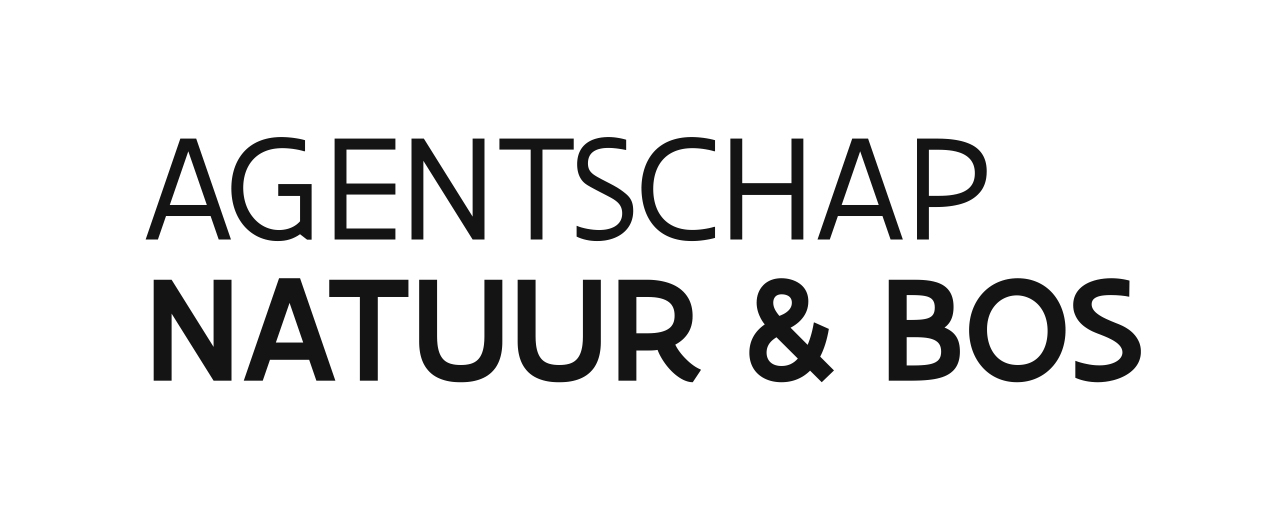 Herman TeirlinckgebouwHavenlaan 88 bus 75, 1000 BRUSSELT 02 553 81 02 − subsidies.anb@vlaanderen.beHerman TeirlinckgebouwHavenlaan 88 bus 75, 1000 BRUSSELT 02 553 81 02 − subsidies.anb@vlaanderen.beHerman TeirlinckgebouwHavenlaan 88 bus 75, 1000 BRUSSELT 02 553 81 02 − subsidies.anb@vlaanderen.beHerman TeirlinckgebouwHavenlaan 88 bus 75, 1000 BRUSSELT 02 553 81 02 − subsidies.anb@vlaanderen.beHerman TeirlinckgebouwHavenlaan 88 bus 75, 1000 BRUSSELT 02 553 81 02 − subsidies.anb@vlaanderen.beHerman TeirlinckgebouwHavenlaan 88 bus 75, 1000 BRUSSELT 02 553 81 02 − subsidies.anb@vlaanderen.beHerman TeirlinckgebouwHavenlaan 88 bus 75, 1000 BRUSSELT 02 553 81 02 − subsidies.anb@vlaanderen.beHerman TeirlinckgebouwHavenlaan 88 bus 75, 1000 BRUSSELT 02 553 81 02 − subsidies.anb@vlaanderen.beHerman TeirlinckgebouwHavenlaan 88 bus 75, 1000 BRUSSELT 02 553 81 02 − subsidies.anb@vlaanderen.beHerman TeirlinckgebouwHavenlaan 88 bus 75, 1000 BRUSSELT 02 553 81 02 − subsidies.anb@vlaanderen.beHerman TeirlinckgebouwHavenlaan 88 bus 75, 1000 BRUSSELT 02 553 81 02 − subsidies.anb@vlaanderen.beHerman TeirlinckgebouwHavenlaan 88 bus 75, 1000 BRUSSELT 02 553 81 02 − subsidies.anb@vlaanderen.beHerman TeirlinckgebouwHavenlaan 88 bus 75, 1000 BRUSSELT 02 553 81 02 − subsidies.anb@vlaanderen.beHerman TeirlinckgebouwHavenlaan 88 bus 75, 1000 BRUSSELT 02 553 81 02 − subsidies.anb@vlaanderen.beHerman TeirlinckgebouwHavenlaan 88 bus 75, 1000 BRUSSELT 02 553 81 02 − subsidies.anb@vlaanderen.beHerman TeirlinckgebouwHavenlaan 88 bus 75, 1000 BRUSSELT 02 553 81 02 − subsidies.anb@vlaanderen.beHerman TeirlinckgebouwHavenlaan 88 bus 75, 1000 BRUSSELT 02 553 81 02 − subsidies.anb@vlaanderen.beIn te vullen door de behandelende afdelingIn te vullen door de behandelende afdelingIn te vullen door de behandelende afdelingIn te vullen door de behandelende afdelingIn te vullen door de behandelende afdelingIn te vullen door de behandelende afdelingIn te vullen door de behandelende afdelingIn te vullen door de behandelende afdelingIn te vullen door de behandelende afdelingIn te vullen door de behandelende afdelingIn te vullen door de behandelende afdelingHerman TeirlinckgebouwHavenlaan 88 bus 75, 1000 BRUSSELT 02 553 81 02 − subsidies.anb@vlaanderen.beHerman TeirlinckgebouwHavenlaan 88 bus 75, 1000 BRUSSELT 02 553 81 02 − subsidies.anb@vlaanderen.beHerman TeirlinckgebouwHavenlaan 88 bus 75, 1000 BRUSSELT 02 553 81 02 − subsidies.anb@vlaanderen.beHerman TeirlinckgebouwHavenlaan 88 bus 75, 1000 BRUSSELT 02 553 81 02 − subsidies.anb@vlaanderen.beHerman TeirlinckgebouwHavenlaan 88 bus 75, 1000 BRUSSELT 02 553 81 02 − subsidies.anb@vlaanderen.beHerman TeirlinckgebouwHavenlaan 88 bus 75, 1000 BRUSSELT 02 553 81 02 − subsidies.anb@vlaanderen.beHerman TeirlinckgebouwHavenlaan 88 bus 75, 1000 BRUSSELT 02 553 81 02 − subsidies.anb@vlaanderen.beHerman TeirlinckgebouwHavenlaan 88 bus 75, 1000 BRUSSELT 02 553 81 02 − subsidies.anb@vlaanderen.beHerman TeirlinckgebouwHavenlaan 88 bus 75, 1000 BRUSSELT 02 553 81 02 − subsidies.anb@vlaanderen.beHerman TeirlinckgebouwHavenlaan 88 bus 75, 1000 BRUSSELT 02 553 81 02 − subsidies.anb@vlaanderen.beHerman TeirlinckgebouwHavenlaan 88 bus 75, 1000 BRUSSELT 02 553 81 02 − subsidies.anb@vlaanderen.beHerman TeirlinckgebouwHavenlaan 88 bus 75, 1000 BRUSSELT 02 553 81 02 − subsidies.anb@vlaanderen.beHerman TeirlinckgebouwHavenlaan 88 bus 75, 1000 BRUSSELT 02 553 81 02 − subsidies.anb@vlaanderen.beHerman TeirlinckgebouwHavenlaan 88 bus 75, 1000 BRUSSELT 02 553 81 02 − subsidies.anb@vlaanderen.beHerman TeirlinckgebouwHavenlaan 88 bus 75, 1000 BRUSSELT 02 553 81 02 − subsidies.anb@vlaanderen.beHerman TeirlinckgebouwHavenlaan 88 bus 75, 1000 BRUSSELT 02 553 81 02 − subsidies.anb@vlaanderen.beHerman TeirlinckgebouwHavenlaan 88 bus 75, 1000 BRUSSELT 02 553 81 02 − subsidies.anb@vlaanderen.beontvangstdatumontvangstdatumontvangstdatumontvangstdatumontvangstdatumontvangstdatumregistratienummerregistratienummerregistratienummerregistratienummerHerman TeirlinckgebouwHavenlaan 88 bus 75, 1000 BRUSSELT 02 553 81 02 − subsidies.anb@vlaanderen.beHerman TeirlinckgebouwHavenlaan 88 bus 75, 1000 BRUSSELT 02 553 81 02 − subsidies.anb@vlaanderen.beHerman TeirlinckgebouwHavenlaan 88 bus 75, 1000 BRUSSELT 02 553 81 02 − subsidies.anb@vlaanderen.beHerman TeirlinckgebouwHavenlaan 88 bus 75, 1000 BRUSSELT 02 553 81 02 − subsidies.anb@vlaanderen.beHerman TeirlinckgebouwHavenlaan 88 bus 75, 1000 BRUSSELT 02 553 81 02 − subsidies.anb@vlaanderen.beHerman TeirlinckgebouwHavenlaan 88 bus 75, 1000 BRUSSELT 02 553 81 02 − subsidies.anb@vlaanderen.beHerman TeirlinckgebouwHavenlaan 88 bus 75, 1000 BRUSSELT 02 553 81 02 − subsidies.anb@vlaanderen.beHerman TeirlinckgebouwHavenlaan 88 bus 75, 1000 BRUSSELT 02 553 81 02 − subsidies.anb@vlaanderen.beHerman TeirlinckgebouwHavenlaan 88 bus 75, 1000 BRUSSELT 02 553 81 02 − subsidies.anb@vlaanderen.beHerman TeirlinckgebouwHavenlaan 88 bus 75, 1000 BRUSSELT 02 553 81 02 − subsidies.anb@vlaanderen.beHerman TeirlinckgebouwHavenlaan 88 bus 75, 1000 BRUSSELT 02 553 81 02 − subsidies.anb@vlaanderen.beHerman TeirlinckgebouwHavenlaan 88 bus 75, 1000 BRUSSELT 02 553 81 02 − subsidies.anb@vlaanderen.beHerman TeirlinckgebouwHavenlaan 88 bus 75, 1000 BRUSSELT 02 553 81 02 − subsidies.anb@vlaanderen.beHerman TeirlinckgebouwHavenlaan 88 bus 75, 1000 BRUSSELT 02 553 81 02 − subsidies.anb@vlaanderen.beHerman TeirlinckgebouwHavenlaan 88 bus 75, 1000 BRUSSELT 02 553 81 02 − subsidies.anb@vlaanderen.beHerman TeirlinckgebouwHavenlaan 88 bus 75, 1000 BRUSSELT 02 553 81 02 − subsidies.anb@vlaanderen.beHerman TeirlinckgebouwHavenlaan 88 bus 75, 1000 BRUSSELT 02 553 81 02 − subsidies.anb@vlaanderen.beHerman TeirlinckgebouwHavenlaan 88 bus 75, 1000 BRUSSELT 02 553 81 02 − subsidies.anb@vlaanderen.beHerman TeirlinckgebouwHavenlaan 88 bus 75, 1000 BRUSSELT 02 553 81 02 − subsidies.anb@vlaanderen.beHerman TeirlinckgebouwHavenlaan 88 bus 75, 1000 BRUSSELT 02 553 81 02 − subsidies.anb@vlaanderen.beHerman TeirlinckgebouwHavenlaan 88 bus 75, 1000 BRUSSELT 02 553 81 02 − subsidies.anb@vlaanderen.beHerman TeirlinckgebouwHavenlaan 88 bus 75, 1000 BRUSSELT 02 553 81 02 − subsidies.anb@vlaanderen.beHerman TeirlinckgebouwHavenlaan 88 bus 75, 1000 BRUSSELT 02 553 81 02 − subsidies.anb@vlaanderen.beHerman TeirlinckgebouwHavenlaan 88 bus 75, 1000 BRUSSELT 02 553 81 02 − subsidies.anb@vlaanderen.beHerman TeirlinckgebouwHavenlaan 88 bus 75, 1000 BRUSSELT 02 553 81 02 − subsidies.anb@vlaanderen.beHerman TeirlinckgebouwHavenlaan 88 bus 75, 1000 BRUSSELT 02 553 81 02 − subsidies.anb@vlaanderen.beHerman TeirlinckgebouwHavenlaan 88 bus 75, 1000 BRUSSELT 02 553 81 02 − subsidies.anb@vlaanderen.beHerman TeirlinckgebouwHavenlaan 88 bus 75, 1000 BRUSSELT 02 553 81 02 − subsidies.anb@vlaanderen.beHerman TeirlinckgebouwHavenlaan 88 bus 75, 1000 BRUSSELT 02 553 81 02 − subsidies.anb@vlaanderen.beHerman TeirlinckgebouwHavenlaan 88 bus 75, 1000 BRUSSELT 02 553 81 02 − subsidies.anb@vlaanderen.beHerman TeirlinckgebouwHavenlaan 88 bus 75, 1000 BRUSSELT 02 553 81 02 − subsidies.anb@vlaanderen.beHerman TeirlinckgebouwHavenlaan 88 bus 75, 1000 BRUSSELT 02 553 81 02 − subsidies.anb@vlaanderen.beHerman TeirlinckgebouwHavenlaan 88 bus 75, 1000 BRUSSELT 02 553 81 02 − subsidies.anb@vlaanderen.beHerman TeirlinckgebouwHavenlaan 88 bus 75, 1000 BRUSSELT 02 553 81 02 − subsidies.anb@vlaanderen.beAan wie en wanneer bezorgt u dit formulier?Stuur dit formulier met de nodige bewijsstukken uiterlijk op 31 mei 2023 naar het Agentschap voor Natuur en Bos. U vindt het adres bovenaan op dit formulier. U mag de inrichtingswerken pas uitvoeren nadat uw aanvraag is goedgekeurd. Anders komt u niet in aanmerking voor een subsidie. Waar vindt u meer informatie?Meer informatie vindt u op https://natura2000.vlaanderen.be/projectsubsidie-soorten.Aan wie en wanneer bezorgt u dit formulier?Stuur dit formulier met de nodige bewijsstukken uiterlijk op 31 mei 2023 naar het Agentschap voor Natuur en Bos. U vindt het adres bovenaan op dit formulier. U mag de inrichtingswerken pas uitvoeren nadat uw aanvraag is goedgekeurd. Anders komt u niet in aanmerking voor een subsidie. Waar vindt u meer informatie?Meer informatie vindt u op https://natura2000.vlaanderen.be/projectsubsidie-soorten.Aan wie en wanneer bezorgt u dit formulier?Stuur dit formulier met de nodige bewijsstukken uiterlijk op 31 mei 2023 naar het Agentschap voor Natuur en Bos. U vindt het adres bovenaan op dit formulier. U mag de inrichtingswerken pas uitvoeren nadat uw aanvraag is goedgekeurd. Anders komt u niet in aanmerking voor een subsidie. Waar vindt u meer informatie?Meer informatie vindt u op https://natura2000.vlaanderen.be/projectsubsidie-soorten.Aan wie en wanneer bezorgt u dit formulier?Stuur dit formulier met de nodige bewijsstukken uiterlijk op 31 mei 2023 naar het Agentschap voor Natuur en Bos. U vindt het adres bovenaan op dit formulier. U mag de inrichtingswerken pas uitvoeren nadat uw aanvraag is goedgekeurd. Anders komt u niet in aanmerking voor een subsidie. Waar vindt u meer informatie?Meer informatie vindt u op https://natura2000.vlaanderen.be/projectsubsidie-soorten.Aan wie en wanneer bezorgt u dit formulier?Stuur dit formulier met de nodige bewijsstukken uiterlijk op 31 mei 2023 naar het Agentschap voor Natuur en Bos. U vindt het adres bovenaan op dit formulier. U mag de inrichtingswerken pas uitvoeren nadat uw aanvraag is goedgekeurd. Anders komt u niet in aanmerking voor een subsidie. Waar vindt u meer informatie?Meer informatie vindt u op https://natura2000.vlaanderen.be/projectsubsidie-soorten.Aan wie en wanneer bezorgt u dit formulier?Stuur dit formulier met de nodige bewijsstukken uiterlijk op 31 mei 2023 naar het Agentschap voor Natuur en Bos. U vindt het adres bovenaan op dit formulier. U mag de inrichtingswerken pas uitvoeren nadat uw aanvraag is goedgekeurd. Anders komt u niet in aanmerking voor een subsidie. Waar vindt u meer informatie?Meer informatie vindt u op https://natura2000.vlaanderen.be/projectsubsidie-soorten.Aan wie en wanneer bezorgt u dit formulier?Stuur dit formulier met de nodige bewijsstukken uiterlijk op 31 mei 2023 naar het Agentschap voor Natuur en Bos. U vindt het adres bovenaan op dit formulier. U mag de inrichtingswerken pas uitvoeren nadat uw aanvraag is goedgekeurd. Anders komt u niet in aanmerking voor een subsidie. Waar vindt u meer informatie?Meer informatie vindt u op https://natura2000.vlaanderen.be/projectsubsidie-soorten.Aan wie en wanneer bezorgt u dit formulier?Stuur dit formulier met de nodige bewijsstukken uiterlijk op 31 mei 2023 naar het Agentschap voor Natuur en Bos. U vindt het adres bovenaan op dit formulier. U mag de inrichtingswerken pas uitvoeren nadat uw aanvraag is goedgekeurd. Anders komt u niet in aanmerking voor een subsidie. Waar vindt u meer informatie?Meer informatie vindt u op https://natura2000.vlaanderen.be/projectsubsidie-soorten.Aan wie en wanneer bezorgt u dit formulier?Stuur dit formulier met de nodige bewijsstukken uiterlijk op 31 mei 2023 naar het Agentschap voor Natuur en Bos. U vindt het adres bovenaan op dit formulier. U mag de inrichtingswerken pas uitvoeren nadat uw aanvraag is goedgekeurd. Anders komt u niet in aanmerking voor een subsidie. Waar vindt u meer informatie?Meer informatie vindt u op https://natura2000.vlaanderen.be/projectsubsidie-soorten.Aan wie en wanneer bezorgt u dit formulier?Stuur dit formulier met de nodige bewijsstukken uiterlijk op 31 mei 2023 naar het Agentschap voor Natuur en Bos. U vindt het adres bovenaan op dit formulier. U mag de inrichtingswerken pas uitvoeren nadat uw aanvraag is goedgekeurd. Anders komt u niet in aanmerking voor een subsidie. Waar vindt u meer informatie?Meer informatie vindt u op https://natura2000.vlaanderen.be/projectsubsidie-soorten.Aan wie en wanneer bezorgt u dit formulier?Stuur dit formulier met de nodige bewijsstukken uiterlijk op 31 mei 2023 naar het Agentschap voor Natuur en Bos. U vindt het adres bovenaan op dit formulier. U mag de inrichtingswerken pas uitvoeren nadat uw aanvraag is goedgekeurd. Anders komt u niet in aanmerking voor een subsidie. Waar vindt u meer informatie?Meer informatie vindt u op https://natura2000.vlaanderen.be/projectsubsidie-soorten.Aan wie en wanneer bezorgt u dit formulier?Stuur dit formulier met de nodige bewijsstukken uiterlijk op 31 mei 2023 naar het Agentschap voor Natuur en Bos. U vindt het adres bovenaan op dit formulier. U mag de inrichtingswerken pas uitvoeren nadat uw aanvraag is goedgekeurd. Anders komt u niet in aanmerking voor een subsidie. Waar vindt u meer informatie?Meer informatie vindt u op https://natura2000.vlaanderen.be/projectsubsidie-soorten.Aan wie en wanneer bezorgt u dit formulier?Stuur dit formulier met de nodige bewijsstukken uiterlijk op 31 mei 2023 naar het Agentschap voor Natuur en Bos. U vindt het adres bovenaan op dit formulier. U mag de inrichtingswerken pas uitvoeren nadat uw aanvraag is goedgekeurd. Anders komt u niet in aanmerking voor een subsidie. Waar vindt u meer informatie?Meer informatie vindt u op https://natura2000.vlaanderen.be/projectsubsidie-soorten.Aan wie en wanneer bezorgt u dit formulier?Stuur dit formulier met de nodige bewijsstukken uiterlijk op 31 mei 2023 naar het Agentschap voor Natuur en Bos. U vindt het adres bovenaan op dit formulier. U mag de inrichtingswerken pas uitvoeren nadat uw aanvraag is goedgekeurd. Anders komt u niet in aanmerking voor een subsidie. Waar vindt u meer informatie?Meer informatie vindt u op https://natura2000.vlaanderen.be/projectsubsidie-soorten.Aan wie en wanneer bezorgt u dit formulier?Stuur dit formulier met de nodige bewijsstukken uiterlijk op 31 mei 2023 naar het Agentschap voor Natuur en Bos. U vindt het adres bovenaan op dit formulier. U mag de inrichtingswerken pas uitvoeren nadat uw aanvraag is goedgekeurd. Anders komt u niet in aanmerking voor een subsidie. Waar vindt u meer informatie?Meer informatie vindt u op https://natura2000.vlaanderen.be/projectsubsidie-soorten.Aan wie en wanneer bezorgt u dit formulier?Stuur dit formulier met de nodige bewijsstukken uiterlijk op 31 mei 2023 naar het Agentschap voor Natuur en Bos. U vindt het adres bovenaan op dit formulier. U mag de inrichtingswerken pas uitvoeren nadat uw aanvraag is goedgekeurd. Anders komt u niet in aanmerking voor een subsidie. Waar vindt u meer informatie?Meer informatie vindt u op https://natura2000.vlaanderen.be/projectsubsidie-soorten.Aan wie en wanneer bezorgt u dit formulier?Stuur dit formulier met de nodige bewijsstukken uiterlijk op 31 mei 2023 naar het Agentschap voor Natuur en Bos. U vindt het adres bovenaan op dit formulier. U mag de inrichtingswerken pas uitvoeren nadat uw aanvraag is goedgekeurd. Anders komt u niet in aanmerking voor een subsidie. Waar vindt u meer informatie?Meer informatie vindt u op https://natura2000.vlaanderen.be/projectsubsidie-soorten.Aan wie en wanneer bezorgt u dit formulier?Stuur dit formulier met de nodige bewijsstukken uiterlijk op 31 mei 2023 naar het Agentschap voor Natuur en Bos. U vindt het adres bovenaan op dit formulier. U mag de inrichtingswerken pas uitvoeren nadat uw aanvraag is goedgekeurd. Anders komt u niet in aanmerking voor een subsidie. Waar vindt u meer informatie?Meer informatie vindt u op https://natura2000.vlaanderen.be/projectsubsidie-soorten.Aan wie en wanneer bezorgt u dit formulier?Stuur dit formulier met de nodige bewijsstukken uiterlijk op 31 mei 2023 naar het Agentschap voor Natuur en Bos. U vindt het adres bovenaan op dit formulier. U mag de inrichtingswerken pas uitvoeren nadat uw aanvraag is goedgekeurd. Anders komt u niet in aanmerking voor een subsidie. Waar vindt u meer informatie?Meer informatie vindt u op https://natura2000.vlaanderen.be/projectsubsidie-soorten.Aan wie en wanneer bezorgt u dit formulier?Stuur dit formulier met de nodige bewijsstukken uiterlijk op 31 mei 2023 naar het Agentschap voor Natuur en Bos. U vindt het adres bovenaan op dit formulier. U mag de inrichtingswerken pas uitvoeren nadat uw aanvraag is goedgekeurd. Anders komt u niet in aanmerking voor een subsidie. Waar vindt u meer informatie?Meer informatie vindt u op https://natura2000.vlaanderen.be/projectsubsidie-soorten.Aan wie en wanneer bezorgt u dit formulier?Stuur dit formulier met de nodige bewijsstukken uiterlijk op 31 mei 2023 naar het Agentschap voor Natuur en Bos. U vindt het adres bovenaan op dit formulier. U mag de inrichtingswerken pas uitvoeren nadat uw aanvraag is goedgekeurd. Anders komt u niet in aanmerking voor een subsidie. Waar vindt u meer informatie?Meer informatie vindt u op https://natura2000.vlaanderen.be/projectsubsidie-soorten.Aan wie en wanneer bezorgt u dit formulier?Stuur dit formulier met de nodige bewijsstukken uiterlijk op 31 mei 2023 naar het Agentschap voor Natuur en Bos. U vindt het adres bovenaan op dit formulier. U mag de inrichtingswerken pas uitvoeren nadat uw aanvraag is goedgekeurd. Anders komt u niet in aanmerking voor een subsidie. Waar vindt u meer informatie?Meer informatie vindt u op https://natura2000.vlaanderen.be/projectsubsidie-soorten.Aan wie en wanneer bezorgt u dit formulier?Stuur dit formulier met de nodige bewijsstukken uiterlijk op 31 mei 2023 naar het Agentschap voor Natuur en Bos. U vindt het adres bovenaan op dit formulier. U mag de inrichtingswerken pas uitvoeren nadat uw aanvraag is goedgekeurd. Anders komt u niet in aanmerking voor een subsidie. Waar vindt u meer informatie?Meer informatie vindt u op https://natura2000.vlaanderen.be/projectsubsidie-soorten.Aan wie en wanneer bezorgt u dit formulier?Stuur dit formulier met de nodige bewijsstukken uiterlijk op 31 mei 2023 naar het Agentschap voor Natuur en Bos. U vindt het adres bovenaan op dit formulier. U mag de inrichtingswerken pas uitvoeren nadat uw aanvraag is goedgekeurd. Anders komt u niet in aanmerking voor een subsidie. Waar vindt u meer informatie?Meer informatie vindt u op https://natura2000.vlaanderen.be/projectsubsidie-soorten.Aan wie en wanneer bezorgt u dit formulier?Stuur dit formulier met de nodige bewijsstukken uiterlijk op 31 mei 2023 naar het Agentschap voor Natuur en Bos. U vindt het adres bovenaan op dit formulier. U mag de inrichtingswerken pas uitvoeren nadat uw aanvraag is goedgekeurd. Anders komt u niet in aanmerking voor een subsidie. Waar vindt u meer informatie?Meer informatie vindt u op https://natura2000.vlaanderen.be/projectsubsidie-soorten.Aan wie en wanneer bezorgt u dit formulier?Stuur dit formulier met de nodige bewijsstukken uiterlijk op 31 mei 2023 naar het Agentschap voor Natuur en Bos. U vindt het adres bovenaan op dit formulier. U mag de inrichtingswerken pas uitvoeren nadat uw aanvraag is goedgekeurd. Anders komt u niet in aanmerking voor een subsidie. Waar vindt u meer informatie?Meer informatie vindt u op https://natura2000.vlaanderen.be/projectsubsidie-soorten.Aan wie en wanneer bezorgt u dit formulier?Stuur dit formulier met de nodige bewijsstukken uiterlijk op 31 mei 2023 naar het Agentschap voor Natuur en Bos. U vindt het adres bovenaan op dit formulier. U mag de inrichtingswerken pas uitvoeren nadat uw aanvraag is goedgekeurd. Anders komt u niet in aanmerking voor een subsidie. Waar vindt u meer informatie?Meer informatie vindt u op https://natura2000.vlaanderen.be/projectsubsidie-soorten.Aan wie en wanneer bezorgt u dit formulier?Stuur dit formulier met de nodige bewijsstukken uiterlijk op 31 mei 2023 naar het Agentschap voor Natuur en Bos. U vindt het adres bovenaan op dit formulier. U mag de inrichtingswerken pas uitvoeren nadat uw aanvraag is goedgekeurd. Anders komt u niet in aanmerking voor een subsidie. Waar vindt u meer informatie?Meer informatie vindt u op https://natura2000.vlaanderen.be/projectsubsidie-soorten.Aan wie en wanneer bezorgt u dit formulier?Stuur dit formulier met de nodige bewijsstukken uiterlijk op 31 mei 2023 naar het Agentschap voor Natuur en Bos. U vindt het adres bovenaan op dit formulier. U mag de inrichtingswerken pas uitvoeren nadat uw aanvraag is goedgekeurd. Anders komt u niet in aanmerking voor een subsidie. Waar vindt u meer informatie?Meer informatie vindt u op https://natura2000.vlaanderen.be/projectsubsidie-soorten.Aan wie en wanneer bezorgt u dit formulier?Stuur dit formulier met de nodige bewijsstukken uiterlijk op 31 mei 2023 naar het Agentschap voor Natuur en Bos. U vindt het adres bovenaan op dit formulier. U mag de inrichtingswerken pas uitvoeren nadat uw aanvraag is goedgekeurd. Anders komt u niet in aanmerking voor een subsidie. Waar vindt u meer informatie?Meer informatie vindt u op https://natura2000.vlaanderen.be/projectsubsidie-soorten.Aan wie en wanneer bezorgt u dit formulier?Stuur dit formulier met de nodige bewijsstukken uiterlijk op 31 mei 2023 naar het Agentschap voor Natuur en Bos. U vindt het adres bovenaan op dit formulier. U mag de inrichtingswerken pas uitvoeren nadat uw aanvraag is goedgekeurd. Anders komt u niet in aanmerking voor een subsidie. Waar vindt u meer informatie?Meer informatie vindt u op https://natura2000.vlaanderen.be/projectsubsidie-soorten.Aan wie en wanneer bezorgt u dit formulier?Stuur dit formulier met de nodige bewijsstukken uiterlijk op 31 mei 2023 naar het Agentschap voor Natuur en Bos. U vindt het adres bovenaan op dit formulier. U mag de inrichtingswerken pas uitvoeren nadat uw aanvraag is goedgekeurd. Anders komt u niet in aanmerking voor een subsidie. Waar vindt u meer informatie?Meer informatie vindt u op https://natura2000.vlaanderen.be/projectsubsidie-soorten.Aan wie en wanneer bezorgt u dit formulier?Stuur dit formulier met de nodige bewijsstukken uiterlijk op 31 mei 2023 naar het Agentschap voor Natuur en Bos. U vindt het adres bovenaan op dit formulier. U mag de inrichtingswerken pas uitvoeren nadat uw aanvraag is goedgekeurd. Anders komt u niet in aanmerking voor een subsidie. Waar vindt u meer informatie?Meer informatie vindt u op https://natura2000.vlaanderen.be/projectsubsidie-soorten.Aan wie en wanneer bezorgt u dit formulier?Stuur dit formulier met de nodige bewijsstukken uiterlijk op 31 mei 2023 naar het Agentschap voor Natuur en Bos. U vindt het adres bovenaan op dit formulier. U mag de inrichtingswerken pas uitvoeren nadat uw aanvraag is goedgekeurd. Anders komt u niet in aanmerking voor een subsidie. Waar vindt u meer informatie?Meer informatie vindt u op https://natura2000.vlaanderen.be/projectsubsidie-soorten.Aan wie en wanneer bezorgt u dit formulier?Stuur dit formulier met de nodige bewijsstukken uiterlijk op 31 mei 2023 naar het Agentschap voor Natuur en Bos. U vindt het adres bovenaan op dit formulier. U mag de inrichtingswerken pas uitvoeren nadat uw aanvraag is goedgekeurd. Anders komt u niet in aanmerking voor een subsidie. Waar vindt u meer informatie?Meer informatie vindt u op https://natura2000.vlaanderen.be/projectsubsidie-soorten.Aan wie en wanneer bezorgt u dit formulier?Stuur dit formulier met de nodige bewijsstukken uiterlijk op 31 mei 2023 naar het Agentschap voor Natuur en Bos. U vindt het adres bovenaan op dit formulier. U mag de inrichtingswerken pas uitvoeren nadat uw aanvraag is goedgekeurd. Anders komt u niet in aanmerking voor een subsidie. Waar vindt u meer informatie?Meer informatie vindt u op https://natura2000.vlaanderen.be/projectsubsidie-soorten.Aan wie en wanneer bezorgt u dit formulier?Stuur dit formulier met de nodige bewijsstukken uiterlijk op 31 mei 2023 naar het Agentschap voor Natuur en Bos. U vindt het adres bovenaan op dit formulier. U mag de inrichtingswerken pas uitvoeren nadat uw aanvraag is goedgekeurd. Anders komt u niet in aanmerking voor een subsidie. Waar vindt u meer informatie?Meer informatie vindt u op https://natura2000.vlaanderen.be/projectsubsidie-soorten.Gegevens van de aanvragerGegevens van de aanvragerGegevens van de aanvragerGegevens van de aanvragerGegevens van de aanvragerGegevens van de aanvragerGegevens van de aanvragerGegevens van de aanvragerGegevens van de aanvragerGegevens van de aanvragerGegevens van de aanvragerGegevens van de aanvragerGegevens van de aanvragerGegevens van de aanvragerGegevens van de aanvragerGegevens van de aanvragerGegevens van de aanvragerGegevens van de aanvragerGegevens van de aanvragerGegevens van de aanvragerGegevens van de aanvragerGegevens van de aanvragerGegevens van de aanvragerGegevens van de aanvragerGegevens van de aanvragerGegevens van de aanvragerGegevens van de aanvragerGegevens van de aanvragerGegevens van de aanvragerGegevens van de aanvragerGegevens van de aanvragerGegevens van de aanvragerGegevens van de aanvragerGegevens van de aanvragerGegevens van de aanvragerGegevens van de aanvragerGegevens van de aanvrager1Is de aanvrager een natuurlijk persoon of een rechtspersoon?De aanvrager is degene die de rechten heeft om de inrichtingswerken uit te voeren. De aanvrager is de begunstigde van de subsidie. Er mag per dossier maar één aanvrager zijn. U kunt in vraag 8 wel een extra contactpersoon (bijvoorbeeld een regionaal landschap) opgeven. Die contactpersoon krijgt een kopie van alle briefwisseling.Is de aanvrager een natuurlijk persoon of een rechtspersoon?De aanvrager is degene die de rechten heeft om de inrichtingswerken uit te voeren. De aanvrager is de begunstigde van de subsidie. Er mag per dossier maar één aanvrager zijn. U kunt in vraag 8 wel een extra contactpersoon (bijvoorbeeld een regionaal landschap) opgeven. Die contactpersoon krijgt een kopie van alle briefwisseling.Is de aanvrager een natuurlijk persoon of een rechtspersoon?De aanvrager is degene die de rechten heeft om de inrichtingswerken uit te voeren. De aanvrager is de begunstigde van de subsidie. Er mag per dossier maar één aanvrager zijn. U kunt in vraag 8 wel een extra contactpersoon (bijvoorbeeld een regionaal landschap) opgeven. Die contactpersoon krijgt een kopie van alle briefwisseling.Is de aanvrager een natuurlijk persoon of een rechtspersoon?De aanvrager is degene die de rechten heeft om de inrichtingswerken uit te voeren. De aanvrager is de begunstigde van de subsidie. Er mag per dossier maar één aanvrager zijn. U kunt in vraag 8 wel een extra contactpersoon (bijvoorbeeld een regionaal landschap) opgeven. Die contactpersoon krijgt een kopie van alle briefwisseling.Is de aanvrager een natuurlijk persoon of een rechtspersoon?De aanvrager is degene die de rechten heeft om de inrichtingswerken uit te voeren. De aanvrager is de begunstigde van de subsidie. Er mag per dossier maar één aanvrager zijn. U kunt in vraag 8 wel een extra contactpersoon (bijvoorbeeld een regionaal landschap) opgeven. Die contactpersoon krijgt een kopie van alle briefwisseling.Is de aanvrager een natuurlijk persoon of een rechtspersoon?De aanvrager is degene die de rechten heeft om de inrichtingswerken uit te voeren. De aanvrager is de begunstigde van de subsidie. Er mag per dossier maar één aanvrager zijn. U kunt in vraag 8 wel een extra contactpersoon (bijvoorbeeld een regionaal landschap) opgeven. Die contactpersoon krijgt een kopie van alle briefwisseling.Is de aanvrager een natuurlijk persoon of een rechtspersoon?De aanvrager is degene die de rechten heeft om de inrichtingswerken uit te voeren. De aanvrager is de begunstigde van de subsidie. Er mag per dossier maar één aanvrager zijn. U kunt in vraag 8 wel een extra contactpersoon (bijvoorbeeld een regionaal landschap) opgeven. Die contactpersoon krijgt een kopie van alle briefwisseling.Is de aanvrager een natuurlijk persoon of een rechtspersoon?De aanvrager is degene die de rechten heeft om de inrichtingswerken uit te voeren. De aanvrager is de begunstigde van de subsidie. Er mag per dossier maar één aanvrager zijn. U kunt in vraag 8 wel een extra contactpersoon (bijvoorbeeld een regionaal landschap) opgeven. Die contactpersoon krijgt een kopie van alle briefwisseling.Is de aanvrager een natuurlijk persoon of een rechtspersoon?De aanvrager is degene die de rechten heeft om de inrichtingswerken uit te voeren. De aanvrager is de begunstigde van de subsidie. Er mag per dossier maar één aanvrager zijn. U kunt in vraag 8 wel een extra contactpersoon (bijvoorbeeld een regionaal landschap) opgeven. Die contactpersoon krijgt een kopie van alle briefwisseling.Is de aanvrager een natuurlijk persoon of een rechtspersoon?De aanvrager is degene die de rechten heeft om de inrichtingswerken uit te voeren. De aanvrager is de begunstigde van de subsidie. Er mag per dossier maar één aanvrager zijn. U kunt in vraag 8 wel een extra contactpersoon (bijvoorbeeld een regionaal landschap) opgeven. Die contactpersoon krijgt een kopie van alle briefwisseling.Is de aanvrager een natuurlijk persoon of een rechtspersoon?De aanvrager is degene die de rechten heeft om de inrichtingswerken uit te voeren. De aanvrager is de begunstigde van de subsidie. Er mag per dossier maar één aanvrager zijn. U kunt in vraag 8 wel een extra contactpersoon (bijvoorbeeld een regionaal landschap) opgeven. Die contactpersoon krijgt een kopie van alle briefwisseling.Is de aanvrager een natuurlijk persoon of een rechtspersoon?De aanvrager is degene die de rechten heeft om de inrichtingswerken uit te voeren. De aanvrager is de begunstigde van de subsidie. Er mag per dossier maar één aanvrager zijn. U kunt in vraag 8 wel een extra contactpersoon (bijvoorbeeld een regionaal landschap) opgeven. Die contactpersoon krijgt een kopie van alle briefwisseling.Is de aanvrager een natuurlijk persoon of een rechtspersoon?De aanvrager is degene die de rechten heeft om de inrichtingswerken uit te voeren. De aanvrager is de begunstigde van de subsidie. Er mag per dossier maar één aanvrager zijn. U kunt in vraag 8 wel een extra contactpersoon (bijvoorbeeld een regionaal landschap) opgeven. Die contactpersoon krijgt een kopie van alle briefwisseling.Is de aanvrager een natuurlijk persoon of een rechtspersoon?De aanvrager is degene die de rechten heeft om de inrichtingswerken uit te voeren. De aanvrager is de begunstigde van de subsidie. Er mag per dossier maar één aanvrager zijn. U kunt in vraag 8 wel een extra contactpersoon (bijvoorbeeld een regionaal landschap) opgeven. Die contactpersoon krijgt een kopie van alle briefwisseling.Is de aanvrager een natuurlijk persoon of een rechtspersoon?De aanvrager is degene die de rechten heeft om de inrichtingswerken uit te voeren. De aanvrager is de begunstigde van de subsidie. Er mag per dossier maar één aanvrager zijn. U kunt in vraag 8 wel een extra contactpersoon (bijvoorbeeld een regionaal landschap) opgeven. Die contactpersoon krijgt een kopie van alle briefwisseling.Is de aanvrager een natuurlijk persoon of een rechtspersoon?De aanvrager is degene die de rechten heeft om de inrichtingswerken uit te voeren. De aanvrager is de begunstigde van de subsidie. Er mag per dossier maar één aanvrager zijn. U kunt in vraag 8 wel een extra contactpersoon (bijvoorbeeld een regionaal landschap) opgeven. Die contactpersoon krijgt een kopie van alle briefwisseling.Is de aanvrager een natuurlijk persoon of een rechtspersoon?De aanvrager is degene die de rechten heeft om de inrichtingswerken uit te voeren. De aanvrager is de begunstigde van de subsidie. Er mag per dossier maar één aanvrager zijn. U kunt in vraag 8 wel een extra contactpersoon (bijvoorbeeld een regionaal landschap) opgeven. Die contactpersoon krijgt een kopie van alle briefwisseling.Is de aanvrager een natuurlijk persoon of een rechtspersoon?De aanvrager is degene die de rechten heeft om de inrichtingswerken uit te voeren. De aanvrager is de begunstigde van de subsidie. Er mag per dossier maar één aanvrager zijn. U kunt in vraag 8 wel een extra contactpersoon (bijvoorbeeld een regionaal landschap) opgeven. Die contactpersoon krijgt een kopie van alle briefwisseling.Is de aanvrager een natuurlijk persoon of een rechtspersoon?De aanvrager is degene die de rechten heeft om de inrichtingswerken uit te voeren. De aanvrager is de begunstigde van de subsidie. Er mag per dossier maar één aanvrager zijn. U kunt in vraag 8 wel een extra contactpersoon (bijvoorbeeld een regionaal landschap) opgeven. Die contactpersoon krijgt een kopie van alle briefwisseling.Is de aanvrager een natuurlijk persoon of een rechtspersoon?De aanvrager is degene die de rechten heeft om de inrichtingswerken uit te voeren. De aanvrager is de begunstigde van de subsidie. Er mag per dossier maar één aanvrager zijn. U kunt in vraag 8 wel een extra contactpersoon (bijvoorbeeld een regionaal landschap) opgeven. Die contactpersoon krijgt een kopie van alle briefwisseling.Is de aanvrager een natuurlijk persoon of een rechtspersoon?De aanvrager is degene die de rechten heeft om de inrichtingswerken uit te voeren. De aanvrager is de begunstigde van de subsidie. Er mag per dossier maar één aanvrager zijn. U kunt in vraag 8 wel een extra contactpersoon (bijvoorbeeld een regionaal landschap) opgeven. Die contactpersoon krijgt een kopie van alle briefwisseling.Is de aanvrager een natuurlijk persoon of een rechtspersoon?De aanvrager is degene die de rechten heeft om de inrichtingswerken uit te voeren. De aanvrager is de begunstigde van de subsidie. Er mag per dossier maar één aanvrager zijn. U kunt in vraag 8 wel een extra contactpersoon (bijvoorbeeld een regionaal landschap) opgeven. Die contactpersoon krijgt een kopie van alle briefwisseling.Is de aanvrager een natuurlijk persoon of een rechtspersoon?De aanvrager is degene die de rechten heeft om de inrichtingswerken uit te voeren. De aanvrager is de begunstigde van de subsidie. Er mag per dossier maar één aanvrager zijn. U kunt in vraag 8 wel een extra contactpersoon (bijvoorbeeld een regionaal landschap) opgeven. Die contactpersoon krijgt een kopie van alle briefwisseling.Is de aanvrager een natuurlijk persoon of een rechtspersoon?De aanvrager is degene die de rechten heeft om de inrichtingswerken uit te voeren. De aanvrager is de begunstigde van de subsidie. Er mag per dossier maar één aanvrager zijn. U kunt in vraag 8 wel een extra contactpersoon (bijvoorbeeld een regionaal landschap) opgeven. Die contactpersoon krijgt een kopie van alle briefwisseling.Is de aanvrager een natuurlijk persoon of een rechtspersoon?De aanvrager is degene die de rechten heeft om de inrichtingswerken uit te voeren. De aanvrager is de begunstigde van de subsidie. Er mag per dossier maar één aanvrager zijn. U kunt in vraag 8 wel een extra contactpersoon (bijvoorbeeld een regionaal landschap) opgeven. Die contactpersoon krijgt een kopie van alle briefwisseling.Is de aanvrager een natuurlijk persoon of een rechtspersoon?De aanvrager is degene die de rechten heeft om de inrichtingswerken uit te voeren. De aanvrager is de begunstigde van de subsidie. Er mag per dossier maar één aanvrager zijn. U kunt in vraag 8 wel een extra contactpersoon (bijvoorbeeld een regionaal landschap) opgeven. Die contactpersoon krijgt een kopie van alle briefwisseling.Is de aanvrager een natuurlijk persoon of een rechtspersoon?De aanvrager is degene die de rechten heeft om de inrichtingswerken uit te voeren. De aanvrager is de begunstigde van de subsidie. Er mag per dossier maar één aanvrager zijn. U kunt in vraag 8 wel een extra contactpersoon (bijvoorbeeld een regionaal landschap) opgeven. Die contactpersoon krijgt een kopie van alle briefwisseling.Is de aanvrager een natuurlijk persoon of een rechtspersoon?De aanvrager is degene die de rechten heeft om de inrichtingswerken uit te voeren. De aanvrager is de begunstigde van de subsidie. Er mag per dossier maar één aanvrager zijn. U kunt in vraag 8 wel een extra contactpersoon (bijvoorbeeld een regionaal landschap) opgeven. Die contactpersoon krijgt een kopie van alle briefwisseling.Is de aanvrager een natuurlijk persoon of een rechtspersoon?De aanvrager is degene die de rechten heeft om de inrichtingswerken uit te voeren. De aanvrager is de begunstigde van de subsidie. Er mag per dossier maar één aanvrager zijn. U kunt in vraag 8 wel een extra contactpersoon (bijvoorbeeld een regionaal landschap) opgeven. Die contactpersoon krijgt een kopie van alle briefwisseling.Is de aanvrager een natuurlijk persoon of een rechtspersoon?De aanvrager is degene die de rechten heeft om de inrichtingswerken uit te voeren. De aanvrager is de begunstigde van de subsidie. Er mag per dossier maar één aanvrager zijn. U kunt in vraag 8 wel een extra contactpersoon (bijvoorbeeld een regionaal landschap) opgeven. Die contactpersoon krijgt een kopie van alle briefwisseling.Is de aanvrager een natuurlijk persoon of een rechtspersoon?De aanvrager is degene die de rechten heeft om de inrichtingswerken uit te voeren. De aanvrager is de begunstigde van de subsidie. Er mag per dossier maar één aanvrager zijn. U kunt in vraag 8 wel een extra contactpersoon (bijvoorbeeld een regionaal landschap) opgeven. Die contactpersoon krijgt een kopie van alle briefwisseling.Is de aanvrager een natuurlijk persoon of een rechtspersoon?De aanvrager is degene die de rechten heeft om de inrichtingswerken uit te voeren. De aanvrager is de begunstigde van de subsidie. Er mag per dossier maar één aanvrager zijn. U kunt in vraag 8 wel een extra contactpersoon (bijvoorbeeld een regionaal landschap) opgeven. Die contactpersoon krijgt een kopie van alle briefwisseling.Is de aanvrager een natuurlijk persoon of een rechtspersoon?De aanvrager is degene die de rechten heeft om de inrichtingswerken uit te voeren. De aanvrager is de begunstigde van de subsidie. Er mag per dossier maar één aanvrager zijn. U kunt in vraag 8 wel een extra contactpersoon (bijvoorbeeld een regionaal landschap) opgeven. Die contactpersoon krijgt een kopie van alle briefwisseling.Is de aanvrager een natuurlijk persoon of een rechtspersoon?De aanvrager is degene die de rechten heeft om de inrichtingswerken uit te voeren. De aanvrager is de begunstigde van de subsidie. Er mag per dossier maar één aanvrager zijn. U kunt in vraag 8 wel een extra contactpersoon (bijvoorbeeld een regionaal landschap) opgeven. Die contactpersoon krijgt een kopie van alle briefwisseling.Is de aanvrager een natuurlijk persoon of een rechtspersoon?De aanvrager is degene die de rechten heeft om de inrichtingswerken uit te voeren. De aanvrager is de begunstigde van de subsidie. Er mag per dossier maar één aanvrager zijn. U kunt in vraag 8 wel een extra contactpersoon (bijvoorbeeld een regionaal landschap) opgeven. Die contactpersoon krijgt een kopie van alle briefwisseling.Is de aanvrager een natuurlijk persoon of een rechtspersoon?De aanvrager is degene die de rechten heeft om de inrichtingswerken uit te voeren. De aanvrager is de begunstigde van de subsidie. Er mag per dossier maar één aanvrager zijn. U kunt in vraag 8 wel een extra contactpersoon (bijvoorbeeld een regionaal landschap) opgeven. Die contactpersoon krijgt een kopie van alle briefwisseling.Is de aanvrager een natuurlijk persoon of een rechtspersoon?De aanvrager is degene die de rechten heeft om de inrichtingswerken uit te voeren. De aanvrager is de begunstigde van de subsidie. Er mag per dossier maar één aanvrager zijn. U kunt in vraag 8 wel een extra contactpersoon (bijvoorbeeld een regionaal landschap) opgeven. Die contactpersoon krijgt een kopie van alle briefwisseling.natuurlijk persoon. Ga naar vraag 2.natuurlijk persoon. Ga naar vraag 2.natuurlijk persoon. Ga naar vraag 2.natuurlijk persoon. Ga naar vraag 2.natuurlijk persoon. Ga naar vraag 2.natuurlijk persoon. Ga naar vraag 2.natuurlijk persoon. Ga naar vraag 2.natuurlijk persoon. Ga naar vraag 2.natuurlijk persoon. Ga naar vraag 2.natuurlijk persoon. Ga naar vraag 2.natuurlijk persoon. Ga naar vraag 2.natuurlijk persoon. Ga naar vraag 2.natuurlijk persoon. Ga naar vraag 2.natuurlijk persoon. Ga naar vraag 2.natuurlijk persoon. Ga naar vraag 2.rechtspersoon. Ga naar vraag 3.rechtspersoon. Ga naar vraag 3.rechtspersoon. Ga naar vraag 3.rechtspersoon. Ga naar vraag 3.rechtspersoon. Ga naar vraag 3.rechtspersoon. Ga naar vraag 3.rechtspersoon. Ga naar vraag 3.rechtspersoon. Ga naar vraag 3.rechtspersoon. Ga naar vraag 3.rechtspersoon. Ga naar vraag 3.rechtspersoon. Ga naar vraag 3.rechtspersoon. Ga naar vraag 3.rechtspersoon. Ga naar vraag 3.rechtspersoon. Ga naar vraag 3.rechtspersoon. Ga naar vraag 3.rechtspersoon. Ga naar vraag 3.rechtspersoon. Ga naar vraag 3.rechtspersoon. Ga naar vraag 3.2Vul de gegevens van de aanvrager als natuurlijk persoon in.Alle contacten van het Agentschap voor Natuur en Bos met betrekking tot deze subsidieaanvraag verlopen via de persoon die u hieronder vermeldt. Als u deze vraag beantwoord hebt, gaat u naar vraag 4.Vul de gegevens van de aanvrager als natuurlijk persoon in.Alle contacten van het Agentschap voor Natuur en Bos met betrekking tot deze subsidieaanvraag verlopen via de persoon die u hieronder vermeldt. Als u deze vraag beantwoord hebt, gaat u naar vraag 4.Vul de gegevens van de aanvrager als natuurlijk persoon in.Alle contacten van het Agentschap voor Natuur en Bos met betrekking tot deze subsidieaanvraag verlopen via de persoon die u hieronder vermeldt. Als u deze vraag beantwoord hebt, gaat u naar vraag 4.Vul de gegevens van de aanvrager als natuurlijk persoon in.Alle contacten van het Agentschap voor Natuur en Bos met betrekking tot deze subsidieaanvraag verlopen via de persoon die u hieronder vermeldt. Als u deze vraag beantwoord hebt, gaat u naar vraag 4.Vul de gegevens van de aanvrager als natuurlijk persoon in.Alle contacten van het Agentschap voor Natuur en Bos met betrekking tot deze subsidieaanvraag verlopen via de persoon die u hieronder vermeldt. Als u deze vraag beantwoord hebt, gaat u naar vraag 4.Vul de gegevens van de aanvrager als natuurlijk persoon in.Alle contacten van het Agentschap voor Natuur en Bos met betrekking tot deze subsidieaanvraag verlopen via de persoon die u hieronder vermeldt. Als u deze vraag beantwoord hebt, gaat u naar vraag 4.Vul de gegevens van de aanvrager als natuurlijk persoon in.Alle contacten van het Agentschap voor Natuur en Bos met betrekking tot deze subsidieaanvraag verlopen via de persoon die u hieronder vermeldt. Als u deze vraag beantwoord hebt, gaat u naar vraag 4.Vul de gegevens van de aanvrager als natuurlijk persoon in.Alle contacten van het Agentschap voor Natuur en Bos met betrekking tot deze subsidieaanvraag verlopen via de persoon die u hieronder vermeldt. Als u deze vraag beantwoord hebt, gaat u naar vraag 4.Vul de gegevens van de aanvrager als natuurlijk persoon in.Alle contacten van het Agentschap voor Natuur en Bos met betrekking tot deze subsidieaanvraag verlopen via de persoon die u hieronder vermeldt. Als u deze vraag beantwoord hebt, gaat u naar vraag 4.Vul de gegevens van de aanvrager als natuurlijk persoon in.Alle contacten van het Agentschap voor Natuur en Bos met betrekking tot deze subsidieaanvraag verlopen via de persoon die u hieronder vermeldt. Als u deze vraag beantwoord hebt, gaat u naar vraag 4.Vul de gegevens van de aanvrager als natuurlijk persoon in.Alle contacten van het Agentschap voor Natuur en Bos met betrekking tot deze subsidieaanvraag verlopen via de persoon die u hieronder vermeldt. Als u deze vraag beantwoord hebt, gaat u naar vraag 4.Vul de gegevens van de aanvrager als natuurlijk persoon in.Alle contacten van het Agentschap voor Natuur en Bos met betrekking tot deze subsidieaanvraag verlopen via de persoon die u hieronder vermeldt. Als u deze vraag beantwoord hebt, gaat u naar vraag 4.Vul de gegevens van de aanvrager als natuurlijk persoon in.Alle contacten van het Agentschap voor Natuur en Bos met betrekking tot deze subsidieaanvraag verlopen via de persoon die u hieronder vermeldt. Als u deze vraag beantwoord hebt, gaat u naar vraag 4.Vul de gegevens van de aanvrager als natuurlijk persoon in.Alle contacten van het Agentschap voor Natuur en Bos met betrekking tot deze subsidieaanvraag verlopen via de persoon die u hieronder vermeldt. Als u deze vraag beantwoord hebt, gaat u naar vraag 4.Vul de gegevens van de aanvrager als natuurlijk persoon in.Alle contacten van het Agentschap voor Natuur en Bos met betrekking tot deze subsidieaanvraag verlopen via de persoon die u hieronder vermeldt. Als u deze vraag beantwoord hebt, gaat u naar vraag 4.Vul de gegevens van de aanvrager als natuurlijk persoon in.Alle contacten van het Agentschap voor Natuur en Bos met betrekking tot deze subsidieaanvraag verlopen via de persoon die u hieronder vermeldt. Als u deze vraag beantwoord hebt, gaat u naar vraag 4.Vul de gegevens van de aanvrager als natuurlijk persoon in.Alle contacten van het Agentschap voor Natuur en Bos met betrekking tot deze subsidieaanvraag verlopen via de persoon die u hieronder vermeldt. Als u deze vraag beantwoord hebt, gaat u naar vraag 4.Vul de gegevens van de aanvrager als natuurlijk persoon in.Alle contacten van het Agentschap voor Natuur en Bos met betrekking tot deze subsidieaanvraag verlopen via de persoon die u hieronder vermeldt. Als u deze vraag beantwoord hebt, gaat u naar vraag 4.Vul de gegevens van de aanvrager als natuurlijk persoon in.Alle contacten van het Agentschap voor Natuur en Bos met betrekking tot deze subsidieaanvraag verlopen via de persoon die u hieronder vermeldt. Als u deze vraag beantwoord hebt, gaat u naar vraag 4.Vul de gegevens van de aanvrager als natuurlijk persoon in.Alle contacten van het Agentschap voor Natuur en Bos met betrekking tot deze subsidieaanvraag verlopen via de persoon die u hieronder vermeldt. Als u deze vraag beantwoord hebt, gaat u naar vraag 4.Vul de gegevens van de aanvrager als natuurlijk persoon in.Alle contacten van het Agentschap voor Natuur en Bos met betrekking tot deze subsidieaanvraag verlopen via de persoon die u hieronder vermeldt. Als u deze vraag beantwoord hebt, gaat u naar vraag 4.Vul de gegevens van de aanvrager als natuurlijk persoon in.Alle contacten van het Agentschap voor Natuur en Bos met betrekking tot deze subsidieaanvraag verlopen via de persoon die u hieronder vermeldt. Als u deze vraag beantwoord hebt, gaat u naar vraag 4.Vul de gegevens van de aanvrager als natuurlijk persoon in.Alle contacten van het Agentschap voor Natuur en Bos met betrekking tot deze subsidieaanvraag verlopen via de persoon die u hieronder vermeldt. Als u deze vraag beantwoord hebt, gaat u naar vraag 4.Vul de gegevens van de aanvrager als natuurlijk persoon in.Alle contacten van het Agentschap voor Natuur en Bos met betrekking tot deze subsidieaanvraag verlopen via de persoon die u hieronder vermeldt. Als u deze vraag beantwoord hebt, gaat u naar vraag 4.Vul de gegevens van de aanvrager als natuurlijk persoon in.Alle contacten van het Agentschap voor Natuur en Bos met betrekking tot deze subsidieaanvraag verlopen via de persoon die u hieronder vermeldt. Als u deze vraag beantwoord hebt, gaat u naar vraag 4.Vul de gegevens van de aanvrager als natuurlijk persoon in.Alle contacten van het Agentschap voor Natuur en Bos met betrekking tot deze subsidieaanvraag verlopen via de persoon die u hieronder vermeldt. Als u deze vraag beantwoord hebt, gaat u naar vraag 4.Vul de gegevens van de aanvrager als natuurlijk persoon in.Alle contacten van het Agentschap voor Natuur en Bos met betrekking tot deze subsidieaanvraag verlopen via de persoon die u hieronder vermeldt. Als u deze vraag beantwoord hebt, gaat u naar vraag 4.Vul de gegevens van de aanvrager als natuurlijk persoon in.Alle contacten van het Agentschap voor Natuur en Bos met betrekking tot deze subsidieaanvraag verlopen via de persoon die u hieronder vermeldt. Als u deze vraag beantwoord hebt, gaat u naar vraag 4.Vul de gegevens van de aanvrager als natuurlijk persoon in.Alle contacten van het Agentschap voor Natuur en Bos met betrekking tot deze subsidieaanvraag verlopen via de persoon die u hieronder vermeldt. Als u deze vraag beantwoord hebt, gaat u naar vraag 4.Vul de gegevens van de aanvrager als natuurlijk persoon in.Alle contacten van het Agentschap voor Natuur en Bos met betrekking tot deze subsidieaanvraag verlopen via de persoon die u hieronder vermeldt. Als u deze vraag beantwoord hebt, gaat u naar vraag 4.Vul de gegevens van de aanvrager als natuurlijk persoon in.Alle contacten van het Agentschap voor Natuur en Bos met betrekking tot deze subsidieaanvraag verlopen via de persoon die u hieronder vermeldt. Als u deze vraag beantwoord hebt, gaat u naar vraag 4.Vul de gegevens van de aanvrager als natuurlijk persoon in.Alle contacten van het Agentschap voor Natuur en Bos met betrekking tot deze subsidieaanvraag verlopen via de persoon die u hieronder vermeldt. Als u deze vraag beantwoord hebt, gaat u naar vraag 4.Vul de gegevens van de aanvrager als natuurlijk persoon in.Alle contacten van het Agentschap voor Natuur en Bos met betrekking tot deze subsidieaanvraag verlopen via de persoon die u hieronder vermeldt. Als u deze vraag beantwoord hebt, gaat u naar vraag 4.Vul de gegevens van de aanvrager als natuurlijk persoon in.Alle contacten van het Agentschap voor Natuur en Bos met betrekking tot deze subsidieaanvraag verlopen via de persoon die u hieronder vermeldt. Als u deze vraag beantwoord hebt, gaat u naar vraag 4.Vul de gegevens van de aanvrager als natuurlijk persoon in.Alle contacten van het Agentschap voor Natuur en Bos met betrekking tot deze subsidieaanvraag verlopen via de persoon die u hieronder vermeldt. Als u deze vraag beantwoord hebt, gaat u naar vraag 4.Vul de gegevens van de aanvrager als natuurlijk persoon in.Alle contacten van het Agentschap voor Natuur en Bos met betrekking tot deze subsidieaanvraag verlopen via de persoon die u hieronder vermeldt. Als u deze vraag beantwoord hebt, gaat u naar vraag 4.Vul de gegevens van de aanvrager als natuurlijk persoon in.Alle contacten van het Agentschap voor Natuur en Bos met betrekking tot deze subsidieaanvraag verlopen via de persoon die u hieronder vermeldt. Als u deze vraag beantwoord hebt, gaat u naar vraag 4.voornaamvoornaamvoornaamachternaamachternaamachternaamachternaamachternaamachternaamachternaamrijksregisternummerrijksregisternummer-...77777777777777777777777777777777777777straatstraatstraathuisnummerhuisnummerhuisnummerhuisnummerhuisnummerhuisnummerhuisnummerbuspostnummerpostnummerpostnummerpostnummergemeentegemeentegemeentegemeentegemeentegemeentegemeentegemeentegemeentegemeentetelefoon- of gsm-nummertelefoon- of gsm-nummertelefoon- of gsm-nummere-mailadrese-mailadrese-mailadresIBANIBANBICBIC33Vul de gegevens van de aanvrager als rechtspersoon in.Alle contacten van het Agentschap voor Natuur en Bos met betrekking tot deze subsidieaanvraag verlopen via de contactpersoon die u hieronder vermeldt.Vul de gegevens van de aanvrager als rechtspersoon in.Alle contacten van het Agentschap voor Natuur en Bos met betrekking tot deze subsidieaanvraag verlopen via de contactpersoon die u hieronder vermeldt.Vul de gegevens van de aanvrager als rechtspersoon in.Alle contacten van het Agentschap voor Natuur en Bos met betrekking tot deze subsidieaanvraag verlopen via de contactpersoon die u hieronder vermeldt.Vul de gegevens van de aanvrager als rechtspersoon in.Alle contacten van het Agentschap voor Natuur en Bos met betrekking tot deze subsidieaanvraag verlopen via de contactpersoon die u hieronder vermeldt.Vul de gegevens van de aanvrager als rechtspersoon in.Alle contacten van het Agentschap voor Natuur en Bos met betrekking tot deze subsidieaanvraag verlopen via de contactpersoon die u hieronder vermeldt.Vul de gegevens van de aanvrager als rechtspersoon in.Alle contacten van het Agentschap voor Natuur en Bos met betrekking tot deze subsidieaanvraag verlopen via de contactpersoon die u hieronder vermeldt.Vul de gegevens van de aanvrager als rechtspersoon in.Alle contacten van het Agentschap voor Natuur en Bos met betrekking tot deze subsidieaanvraag verlopen via de contactpersoon die u hieronder vermeldt.Vul de gegevens van de aanvrager als rechtspersoon in.Alle contacten van het Agentschap voor Natuur en Bos met betrekking tot deze subsidieaanvraag verlopen via de contactpersoon die u hieronder vermeldt.Vul de gegevens van de aanvrager als rechtspersoon in.Alle contacten van het Agentschap voor Natuur en Bos met betrekking tot deze subsidieaanvraag verlopen via de contactpersoon die u hieronder vermeldt.Vul de gegevens van de aanvrager als rechtspersoon in.Alle contacten van het Agentschap voor Natuur en Bos met betrekking tot deze subsidieaanvraag verlopen via de contactpersoon die u hieronder vermeldt.Vul de gegevens van de aanvrager als rechtspersoon in.Alle contacten van het Agentschap voor Natuur en Bos met betrekking tot deze subsidieaanvraag verlopen via de contactpersoon die u hieronder vermeldt.Vul de gegevens van de aanvrager als rechtspersoon in.Alle contacten van het Agentschap voor Natuur en Bos met betrekking tot deze subsidieaanvraag verlopen via de contactpersoon die u hieronder vermeldt.Vul de gegevens van de aanvrager als rechtspersoon in.Alle contacten van het Agentschap voor Natuur en Bos met betrekking tot deze subsidieaanvraag verlopen via de contactpersoon die u hieronder vermeldt.Vul de gegevens van de aanvrager als rechtspersoon in.Alle contacten van het Agentschap voor Natuur en Bos met betrekking tot deze subsidieaanvraag verlopen via de contactpersoon die u hieronder vermeldt.Vul de gegevens van de aanvrager als rechtspersoon in.Alle contacten van het Agentschap voor Natuur en Bos met betrekking tot deze subsidieaanvraag verlopen via de contactpersoon die u hieronder vermeldt.Vul de gegevens van de aanvrager als rechtspersoon in.Alle contacten van het Agentschap voor Natuur en Bos met betrekking tot deze subsidieaanvraag verlopen via de contactpersoon die u hieronder vermeldt.Vul de gegevens van de aanvrager als rechtspersoon in.Alle contacten van het Agentschap voor Natuur en Bos met betrekking tot deze subsidieaanvraag verlopen via de contactpersoon die u hieronder vermeldt.Vul de gegevens van de aanvrager als rechtspersoon in.Alle contacten van het Agentschap voor Natuur en Bos met betrekking tot deze subsidieaanvraag verlopen via de contactpersoon die u hieronder vermeldt.Vul de gegevens van de aanvrager als rechtspersoon in.Alle contacten van het Agentschap voor Natuur en Bos met betrekking tot deze subsidieaanvraag verlopen via de contactpersoon die u hieronder vermeldt.Vul de gegevens van de aanvrager als rechtspersoon in.Alle contacten van het Agentschap voor Natuur en Bos met betrekking tot deze subsidieaanvraag verlopen via de contactpersoon die u hieronder vermeldt.Vul de gegevens van de aanvrager als rechtspersoon in.Alle contacten van het Agentschap voor Natuur en Bos met betrekking tot deze subsidieaanvraag verlopen via de contactpersoon die u hieronder vermeldt.Vul de gegevens van de aanvrager als rechtspersoon in.Alle contacten van het Agentschap voor Natuur en Bos met betrekking tot deze subsidieaanvraag verlopen via de contactpersoon die u hieronder vermeldt.Vul de gegevens van de aanvrager als rechtspersoon in.Alle contacten van het Agentschap voor Natuur en Bos met betrekking tot deze subsidieaanvraag verlopen via de contactpersoon die u hieronder vermeldt.Vul de gegevens van de aanvrager als rechtspersoon in.Alle contacten van het Agentschap voor Natuur en Bos met betrekking tot deze subsidieaanvraag verlopen via de contactpersoon die u hieronder vermeldt.Vul de gegevens van de aanvrager als rechtspersoon in.Alle contacten van het Agentschap voor Natuur en Bos met betrekking tot deze subsidieaanvraag verlopen via de contactpersoon die u hieronder vermeldt.Vul de gegevens van de aanvrager als rechtspersoon in.Alle contacten van het Agentschap voor Natuur en Bos met betrekking tot deze subsidieaanvraag verlopen via de contactpersoon die u hieronder vermeldt.Vul de gegevens van de aanvrager als rechtspersoon in.Alle contacten van het Agentschap voor Natuur en Bos met betrekking tot deze subsidieaanvraag verlopen via de contactpersoon die u hieronder vermeldt.Vul de gegevens van de aanvrager als rechtspersoon in.Alle contacten van het Agentschap voor Natuur en Bos met betrekking tot deze subsidieaanvraag verlopen via de contactpersoon die u hieronder vermeldt.Vul de gegevens van de aanvrager als rechtspersoon in.Alle contacten van het Agentschap voor Natuur en Bos met betrekking tot deze subsidieaanvraag verlopen via de contactpersoon die u hieronder vermeldt.Vul de gegevens van de aanvrager als rechtspersoon in.Alle contacten van het Agentschap voor Natuur en Bos met betrekking tot deze subsidieaanvraag verlopen via de contactpersoon die u hieronder vermeldt.Vul de gegevens van de aanvrager als rechtspersoon in.Alle contacten van het Agentschap voor Natuur en Bos met betrekking tot deze subsidieaanvraag verlopen via de contactpersoon die u hieronder vermeldt.Vul de gegevens van de aanvrager als rechtspersoon in.Alle contacten van het Agentschap voor Natuur en Bos met betrekking tot deze subsidieaanvraag verlopen via de contactpersoon die u hieronder vermeldt.Vul de gegevens van de aanvrager als rechtspersoon in.Alle contacten van het Agentschap voor Natuur en Bos met betrekking tot deze subsidieaanvraag verlopen via de contactpersoon die u hieronder vermeldt.Vul de gegevens van de aanvrager als rechtspersoon in.Alle contacten van het Agentschap voor Natuur en Bos met betrekking tot deze subsidieaanvraag verlopen via de contactpersoon die u hieronder vermeldt.Vul de gegevens van de aanvrager als rechtspersoon in.Alle contacten van het Agentschap voor Natuur en Bos met betrekking tot deze subsidieaanvraag verlopen via de contactpersoon die u hieronder vermeldt.Vul de gegevens van de aanvrager als rechtspersoon in.Alle contacten van het Agentschap voor Natuur en Bos met betrekking tot deze subsidieaanvraag verlopen via de contactpersoon die u hieronder vermeldt.Vul de gegevens van de aanvrager als rechtspersoon in.Alle contacten van het Agentschap voor Natuur en Bos met betrekking tot deze subsidieaanvraag verlopen via de contactpersoon die u hieronder vermeldt.Vul de gegevens van de aanvrager als rechtspersoon in.Alle contacten van het Agentschap voor Natuur en Bos met betrekking tot deze subsidieaanvraag verlopen via de contactpersoon die u hieronder vermeldt.Vul de gegevens van de aanvrager als rechtspersoon in.Alle contacten van het Agentschap voor Natuur en Bos met betrekking tot deze subsidieaanvraag verlopen via de contactpersoon die u hieronder vermeldt.Vul de gegevens van de aanvrager als rechtspersoon in.Alle contacten van het Agentschap voor Natuur en Bos met betrekking tot deze subsidieaanvraag verlopen via de contactpersoon die u hieronder vermeldt.Vul de gegevens van de aanvrager als rechtspersoon in.Alle contacten van het Agentschap voor Natuur en Bos met betrekking tot deze subsidieaanvraag verlopen via de contactpersoon die u hieronder vermeldt.Vul de gegevens van de aanvrager als rechtspersoon in.Alle contacten van het Agentschap voor Natuur en Bos met betrekking tot deze subsidieaanvraag verlopen via de contactpersoon die u hieronder vermeldt.Vul de gegevens van de aanvrager als rechtspersoon in.Alle contacten van het Agentschap voor Natuur en Bos met betrekking tot deze subsidieaanvraag verlopen via de contactpersoon die u hieronder vermeldt.Vul de gegevens van de aanvrager als rechtspersoon in.Alle contacten van het Agentschap voor Natuur en Bos met betrekking tot deze subsidieaanvraag verlopen via de contactpersoon die u hieronder vermeldt.Vul de gegevens van de aanvrager als rechtspersoon in.Alle contacten van het Agentschap voor Natuur en Bos met betrekking tot deze subsidieaanvraag verlopen via de contactpersoon die u hieronder vermeldt.Vul de gegevens van de aanvrager als rechtspersoon in.Alle contacten van het Agentschap voor Natuur en Bos met betrekking tot deze subsidieaanvraag verlopen via de contactpersoon die u hieronder vermeldt.Vul de gegevens van de aanvrager als rechtspersoon in.Alle contacten van het Agentschap voor Natuur en Bos met betrekking tot deze subsidieaanvraag verlopen via de contactpersoon die u hieronder vermeldt.Vul de gegevens van de aanvrager als rechtspersoon in.Alle contacten van het Agentschap voor Natuur en Bos met betrekking tot deze subsidieaanvraag verlopen via de contactpersoon die u hieronder vermeldt.Vul de gegevens van de aanvrager als rechtspersoon in.Alle contacten van het Agentschap voor Natuur en Bos met betrekking tot deze subsidieaanvraag verlopen via de contactpersoon die u hieronder vermeldt.Vul de gegevens van de aanvrager als rechtspersoon in.Alle contacten van het Agentschap voor Natuur en Bos met betrekking tot deze subsidieaanvraag verlopen via de contactpersoon die u hieronder vermeldt.Vul de gegevens van de aanvrager als rechtspersoon in.Alle contacten van het Agentschap voor Natuur en Bos met betrekking tot deze subsidieaanvraag verlopen via de contactpersoon die u hieronder vermeldt.Vul de gegevens van de aanvrager als rechtspersoon in.Alle contacten van het Agentschap voor Natuur en Bos met betrekking tot deze subsidieaanvraag verlopen via de contactpersoon die u hieronder vermeldt.Vul de gegevens van de aanvrager als rechtspersoon in.Alle contacten van het Agentschap voor Natuur en Bos met betrekking tot deze subsidieaanvraag verlopen via de contactpersoon die u hieronder vermeldt.Vul de gegevens van de aanvrager als rechtspersoon in.Alle contacten van het Agentschap voor Natuur en Bos met betrekking tot deze subsidieaanvraag verlopen via de contactpersoon die u hieronder vermeldt.Vul de gegevens van de aanvrager als rechtspersoon in.Alle contacten van het Agentschap voor Natuur en Bos met betrekking tot deze subsidieaanvraag verlopen via de contactpersoon die u hieronder vermeldt.Vul de gegevens van de aanvrager als rechtspersoon in.Alle contacten van het Agentschap voor Natuur en Bos met betrekking tot deze subsidieaanvraag verlopen via de contactpersoon die u hieronder vermeldt.Vul de gegevens van de aanvrager als rechtspersoon in.Alle contacten van het Agentschap voor Natuur en Bos met betrekking tot deze subsidieaanvraag verlopen via de contactpersoon die u hieronder vermeldt.Vul de gegevens van de aanvrager als rechtspersoon in.Alle contacten van het Agentschap voor Natuur en Bos met betrekking tot deze subsidieaanvraag verlopen via de contactpersoon die u hieronder vermeldt.Vul de gegevens van de aanvrager als rechtspersoon in.Alle contacten van het Agentschap voor Natuur en Bos met betrekking tot deze subsidieaanvraag verlopen via de contactpersoon die u hieronder vermeldt.Vul de gegevens van de aanvrager als rechtspersoon in.Alle contacten van het Agentschap voor Natuur en Bos met betrekking tot deze subsidieaanvraag verlopen via de contactpersoon die u hieronder vermeldt.Vul de gegevens van de aanvrager als rechtspersoon in.Alle contacten van het Agentschap voor Natuur en Bos met betrekking tot deze subsidieaanvraag verlopen via de contactpersoon die u hieronder vermeldt.Vul de gegevens van de aanvrager als rechtspersoon in.Alle contacten van het Agentschap voor Natuur en Bos met betrekking tot deze subsidieaanvraag verlopen via de contactpersoon die u hieronder vermeldt.Vul de gegevens van de aanvrager als rechtspersoon in.Alle contacten van het Agentschap voor Natuur en Bos met betrekking tot deze subsidieaanvraag verlopen via de contactpersoon die u hieronder vermeldt.Vul de gegevens van de aanvrager als rechtspersoon in.Alle contacten van het Agentschap voor Natuur en Bos met betrekking tot deze subsidieaanvraag verlopen via de contactpersoon die u hieronder vermeldt.Vul de gegevens van de aanvrager als rechtspersoon in.Alle contacten van het Agentschap voor Natuur en Bos met betrekking tot deze subsidieaanvraag verlopen via de contactpersoon die u hieronder vermeldt.naam van de rechtspersoonnaam van de rechtspersoonnaam van de rechtspersoonnaam van de rechtspersoonnaam van de rechtspersoonnaam van de rechtspersoonnaam van de rechtspersoonnaam van de rechtspersoonnaam van de rechtspersoonnaam van de rechtspersoonnaam van de rechtspersoonnaam van de rechtspersoonnaam van de rechtspersoon7777777777777777777777777777777777777777777777777777777777777777777ondernemingsnummerondernemingsnummerondernemingsnummerondernemingsnummerondernemingsnummerondernemingsnummerondernemingsnummerondernemingsnummerondernemingsnummerondernemingsnummerondernemingsnummerondernemingsnummer....contactpersoon: voornaamcontactpersoon: voornaamcontactpersoon: voornaamcontactpersoon: voornaamcontactpersoon: voornaamcontactpersoon: voornaamcontactpersoon: voornaamcontactpersoon: voornaamcontactpersoon: voornaamcontactpersoon: voornaamcontactpersoon: voornaamcontactpersoon: voornaamcontactpersoon: voornaamachternaamachternaamachternaamachternaamachternaamachternaamachternaamachternaamachternaamachternaamachternaamfunctie in de rechtspersoonfunctie in de rechtspersoonfunctie in de rechtspersoonfunctie in de rechtspersoonfunctie in de rechtspersoonfunctie in de rechtspersoonfunctie in de rechtspersoonfunctie in de rechtspersoonfunctie in de rechtspersoonfunctie in de rechtspersoonfunctie in de rechtspersoonfunctie in de rechtspersoonfunctie in de rechtspersoonadres van de hoofdzetel: straatadres van de hoofdzetel: straatadres van de hoofdzetel: straatadres van de hoofdzetel: straatadres van de hoofdzetel: straatadres van de hoofdzetel: straatadres van de hoofdzetel: straatadres van de hoofdzetel: straatadres van de hoofdzetel: straatadres van de hoofdzetel: straatadres van de hoofdzetel: straatadres van de hoofdzetel: straatadres van de hoofdzetel: straathuisnummerhuisnummerhuisnummerhuisnummerhuisnummerhuisnummerhuisnummerhuisnummerhuisnummerhuisnummerhuisnummerbusbusbuspostnummerpostnummerpostnummerpostnummerpostnummerpostnummerpostnummerpostnummerpostnummerpostnummerpostnummerpostnummerpostnummergemeentegemeentegemeentegemeentegemeentegemeentegemeentegemeentegemeentegemeentetelefoon- of gsm-nummertelefoon- of gsm-nummertelefoon- of gsm-nummertelefoon- of gsm-nummertelefoon- of gsm-nummertelefoon- of gsm-nummertelefoon- of gsm-nummertelefoon- of gsm-nummertelefoon- of gsm-nummertelefoon- of gsm-nummertelefoon- of gsm-nummertelefoon- of gsm-nummertelefoon- of gsm-nummere-mailadrese-mailadrese-mailadrese-mailadrese-mailadrese-mailadrese-mailadrese-mailadrese-mailadrese-mailadrese-mailadrese-mailadrese-mailadresIBANIBANIBANIBANIBANIBANIBANIBANIBANIBANIBANIBANBICBICBICBICBICBICBICBICBICBICBICBIC44Als u als aanvrager samenwerkt met een of meer natuurlijke personen of rechtspersonen, voegt u volmachten van die samenwerkende partijen bij dit formulier.Als u als aanvrager samenwerkt met een of meer natuurlijke personen of rechtspersonen, voegt u volmachten van die samenwerkende partijen bij dit formulier.Als u als aanvrager samenwerkt met een of meer natuurlijke personen of rechtspersonen, voegt u volmachten van die samenwerkende partijen bij dit formulier.Als u als aanvrager samenwerkt met een of meer natuurlijke personen of rechtspersonen, voegt u volmachten van die samenwerkende partijen bij dit formulier.Als u als aanvrager samenwerkt met een of meer natuurlijke personen of rechtspersonen, voegt u volmachten van die samenwerkende partijen bij dit formulier.Als u als aanvrager samenwerkt met een of meer natuurlijke personen of rechtspersonen, voegt u volmachten van die samenwerkende partijen bij dit formulier.Als u als aanvrager samenwerkt met een of meer natuurlijke personen of rechtspersonen, voegt u volmachten van die samenwerkende partijen bij dit formulier.Als u als aanvrager samenwerkt met een of meer natuurlijke personen of rechtspersonen, voegt u volmachten van die samenwerkende partijen bij dit formulier.Als u als aanvrager samenwerkt met een of meer natuurlijke personen of rechtspersonen, voegt u volmachten van die samenwerkende partijen bij dit formulier.Als u als aanvrager samenwerkt met een of meer natuurlijke personen of rechtspersonen, voegt u volmachten van die samenwerkende partijen bij dit formulier.Als u als aanvrager samenwerkt met een of meer natuurlijke personen of rechtspersonen, voegt u volmachten van die samenwerkende partijen bij dit formulier.Als u als aanvrager samenwerkt met een of meer natuurlijke personen of rechtspersonen, voegt u volmachten van die samenwerkende partijen bij dit formulier.Als u als aanvrager samenwerkt met een of meer natuurlijke personen of rechtspersonen, voegt u volmachten van die samenwerkende partijen bij dit formulier.Als u als aanvrager samenwerkt met een of meer natuurlijke personen of rechtspersonen, voegt u volmachten van die samenwerkende partijen bij dit formulier.Als u als aanvrager samenwerkt met een of meer natuurlijke personen of rechtspersonen, voegt u volmachten van die samenwerkende partijen bij dit formulier.Als u als aanvrager samenwerkt met een of meer natuurlijke personen of rechtspersonen, voegt u volmachten van die samenwerkende partijen bij dit formulier.Als u als aanvrager samenwerkt met een of meer natuurlijke personen of rechtspersonen, voegt u volmachten van die samenwerkende partijen bij dit formulier.Als u als aanvrager samenwerkt met een of meer natuurlijke personen of rechtspersonen, voegt u volmachten van die samenwerkende partijen bij dit formulier.Als u als aanvrager samenwerkt met een of meer natuurlijke personen of rechtspersonen, voegt u volmachten van die samenwerkende partijen bij dit formulier.Als u als aanvrager samenwerkt met een of meer natuurlijke personen of rechtspersonen, voegt u volmachten van die samenwerkende partijen bij dit formulier.Als u als aanvrager samenwerkt met een of meer natuurlijke personen of rechtspersonen, voegt u volmachten van die samenwerkende partijen bij dit formulier.Als u als aanvrager samenwerkt met een of meer natuurlijke personen of rechtspersonen, voegt u volmachten van die samenwerkende partijen bij dit formulier.Als u als aanvrager samenwerkt met een of meer natuurlijke personen of rechtspersonen, voegt u volmachten van die samenwerkende partijen bij dit formulier.Als u als aanvrager samenwerkt met een of meer natuurlijke personen of rechtspersonen, voegt u volmachten van die samenwerkende partijen bij dit formulier.Als u als aanvrager samenwerkt met een of meer natuurlijke personen of rechtspersonen, voegt u volmachten van die samenwerkende partijen bij dit formulier.Als u als aanvrager samenwerkt met een of meer natuurlijke personen of rechtspersonen, voegt u volmachten van die samenwerkende partijen bij dit formulier.Als u als aanvrager samenwerkt met een of meer natuurlijke personen of rechtspersonen, voegt u volmachten van die samenwerkende partijen bij dit formulier.Als u als aanvrager samenwerkt met een of meer natuurlijke personen of rechtspersonen, voegt u volmachten van die samenwerkende partijen bij dit formulier.Als u als aanvrager samenwerkt met een of meer natuurlijke personen of rechtspersonen, voegt u volmachten van die samenwerkende partijen bij dit formulier.Als u als aanvrager samenwerkt met een of meer natuurlijke personen of rechtspersonen, voegt u volmachten van die samenwerkende partijen bij dit formulier.Als u als aanvrager samenwerkt met een of meer natuurlijke personen of rechtspersonen, voegt u volmachten van die samenwerkende partijen bij dit formulier.Als u als aanvrager samenwerkt met een of meer natuurlijke personen of rechtspersonen, voegt u volmachten van die samenwerkende partijen bij dit formulier.Als u als aanvrager samenwerkt met een of meer natuurlijke personen of rechtspersonen, voegt u volmachten van die samenwerkende partijen bij dit formulier.Als u als aanvrager samenwerkt met een of meer natuurlijke personen of rechtspersonen, voegt u volmachten van die samenwerkende partijen bij dit formulier.Als u als aanvrager samenwerkt met een of meer natuurlijke personen of rechtspersonen, voegt u volmachten van die samenwerkende partijen bij dit formulier.Als u als aanvrager samenwerkt met een of meer natuurlijke personen of rechtspersonen, voegt u volmachten van die samenwerkende partijen bij dit formulier.Als u als aanvrager samenwerkt met een of meer natuurlijke personen of rechtspersonen, voegt u volmachten van die samenwerkende partijen bij dit formulier.Als u als aanvrager samenwerkt met een of meer natuurlijke personen of rechtspersonen, voegt u volmachten van die samenwerkende partijen bij dit formulier.Als u als aanvrager samenwerkt met een of meer natuurlijke personen of rechtspersonen, voegt u volmachten van die samenwerkende partijen bij dit formulier.Als u als aanvrager samenwerkt met een of meer natuurlijke personen of rechtspersonen, voegt u volmachten van die samenwerkende partijen bij dit formulier.Als u als aanvrager samenwerkt met een of meer natuurlijke personen of rechtspersonen, voegt u volmachten van die samenwerkende partijen bij dit formulier.Als u als aanvrager samenwerkt met een of meer natuurlijke personen of rechtspersonen, voegt u volmachten van die samenwerkende partijen bij dit formulier.Als u als aanvrager samenwerkt met een of meer natuurlijke personen of rechtspersonen, voegt u volmachten van die samenwerkende partijen bij dit formulier.Als u als aanvrager samenwerkt met een of meer natuurlijke personen of rechtspersonen, voegt u volmachten van die samenwerkende partijen bij dit formulier.Als u als aanvrager samenwerkt met een of meer natuurlijke personen of rechtspersonen, voegt u volmachten van die samenwerkende partijen bij dit formulier.Als u als aanvrager samenwerkt met een of meer natuurlijke personen of rechtspersonen, voegt u volmachten van die samenwerkende partijen bij dit formulier.Als u als aanvrager samenwerkt met een of meer natuurlijke personen of rechtspersonen, voegt u volmachten van die samenwerkende partijen bij dit formulier.Als u als aanvrager samenwerkt met een of meer natuurlijke personen of rechtspersonen, voegt u volmachten van die samenwerkende partijen bij dit formulier.Als u als aanvrager samenwerkt met een of meer natuurlijke personen of rechtspersonen, voegt u volmachten van die samenwerkende partijen bij dit formulier.Als u als aanvrager samenwerkt met een of meer natuurlijke personen of rechtspersonen, voegt u volmachten van die samenwerkende partijen bij dit formulier.Als u als aanvrager samenwerkt met een of meer natuurlijke personen of rechtspersonen, voegt u volmachten van die samenwerkende partijen bij dit formulier.Als u als aanvrager samenwerkt met een of meer natuurlijke personen of rechtspersonen, voegt u volmachten van die samenwerkende partijen bij dit formulier.Als u als aanvrager samenwerkt met een of meer natuurlijke personen of rechtspersonen, voegt u volmachten van die samenwerkende partijen bij dit formulier.Als u als aanvrager samenwerkt met een of meer natuurlijke personen of rechtspersonen, voegt u volmachten van die samenwerkende partijen bij dit formulier.Als u als aanvrager samenwerkt met een of meer natuurlijke personen of rechtspersonen, voegt u volmachten van die samenwerkende partijen bij dit formulier.Als u als aanvrager samenwerkt met een of meer natuurlijke personen of rechtspersonen, voegt u volmachten van die samenwerkende partijen bij dit formulier.Als u als aanvrager samenwerkt met een of meer natuurlijke personen of rechtspersonen, voegt u volmachten van die samenwerkende partijen bij dit formulier.Als u als aanvrager samenwerkt met een of meer natuurlijke personen of rechtspersonen, voegt u volmachten van die samenwerkende partijen bij dit formulier.Als u als aanvrager samenwerkt met een of meer natuurlijke personen of rechtspersonen, voegt u volmachten van die samenwerkende partijen bij dit formulier.Als u als aanvrager samenwerkt met een of meer natuurlijke personen of rechtspersonen, voegt u volmachten van die samenwerkende partijen bij dit formulier.Als u als aanvrager samenwerkt met een of meer natuurlijke personen of rechtspersonen, voegt u volmachten van die samenwerkende partijen bij dit formulier.Als u als aanvrager samenwerkt met een of meer natuurlijke personen of rechtspersonen, voegt u volmachten van die samenwerkende partijen bij dit formulier.Als u als aanvrager samenwerkt met een of meer natuurlijke personen of rechtspersonen, voegt u volmachten van die samenwerkende partijen bij dit formulier.Als u als aanvrager samenwerkt met een of meer natuurlijke personen of rechtspersonen, voegt u volmachten van die samenwerkende partijen bij dit formulier.Als u als aanvrager samenwerkt met een of meer natuurlijke personen of rechtspersonen, voegt u volmachten van die samenwerkende partijen bij dit formulier.Als u als aanvrager samenwerkt met een of meer natuurlijke personen of rechtspersonen, voegt u volmachten van die samenwerkende partijen bij dit formulier.55Kruis uw hoedanigheid aan.Kruis uw hoedanigheid aan.Kruis uw hoedanigheid aan.Kruis uw hoedanigheid aan.Kruis uw hoedanigheid aan.Kruis uw hoedanigheid aan.Kruis uw hoedanigheid aan.Kruis uw hoedanigheid aan.Kruis uw hoedanigheid aan.Kruis uw hoedanigheid aan.Kruis uw hoedanigheid aan.Kruis uw hoedanigheid aan.Kruis uw hoedanigheid aan.Kruis uw hoedanigheid aan.Kruis uw hoedanigheid aan.Kruis uw hoedanigheid aan.Kruis uw hoedanigheid aan.Kruis uw hoedanigheid aan.Kruis uw hoedanigheid aan.Kruis uw hoedanigheid aan.Kruis uw hoedanigheid aan.Kruis uw hoedanigheid aan.Kruis uw hoedanigheid aan.Kruis uw hoedanigheid aan.Kruis uw hoedanigheid aan.Kruis uw hoedanigheid aan.Kruis uw hoedanigheid aan.Kruis uw hoedanigheid aan.Kruis uw hoedanigheid aan.Kruis uw hoedanigheid aan.Kruis uw hoedanigheid aan.Kruis uw hoedanigheid aan.Kruis uw hoedanigheid aan.Kruis uw hoedanigheid aan.Kruis uw hoedanigheid aan.Kruis uw hoedanigheid aan.Kruis uw hoedanigheid aan.Kruis uw hoedanigheid aan.Kruis uw hoedanigheid aan.Kruis uw hoedanigheid aan.Kruis uw hoedanigheid aan.Kruis uw hoedanigheid aan.Kruis uw hoedanigheid aan.Kruis uw hoedanigheid aan.Kruis uw hoedanigheid aan.Kruis uw hoedanigheid aan.Kruis uw hoedanigheid aan.Kruis uw hoedanigheid aan.Kruis uw hoedanigheid aan.Kruis uw hoedanigheid aan.Kruis uw hoedanigheid aan.Kruis uw hoedanigheid aan.Kruis uw hoedanigheid aan.Kruis uw hoedanigheid aan.Kruis uw hoedanigheid aan.Kruis uw hoedanigheid aan.Kruis uw hoedanigheid aan.Kruis uw hoedanigheid aan.Kruis uw hoedanigheid aan.Kruis uw hoedanigheid aan.Kruis uw hoedanigheid aan.Kruis uw hoedanigheid aan.Kruis uw hoedanigheid aan.Kruis uw hoedanigheid aan.Kruis uw hoedanigheid aan.eigenaar van de grond. Ga naar vraag 6.eigenaar van de grond. Ga naar vraag 6.eigenaar van de grond. Ga naar vraag 6.eigenaar van de grond. Ga naar vraag 6.eigenaar van de grond. Ga naar vraag 6.eigenaar van de grond. Ga naar vraag 6.eigenaar van de grond. Ga naar vraag 6.eigenaar van de grond. Ga naar vraag 6.eigenaar van de grond. Ga naar vraag 6.eigenaar van de grond. Ga naar vraag 6.eigenaar van de grond. Ga naar vraag 6.eigenaar van de grond. Ga naar vraag 6.eigenaar van de grond. Ga naar vraag 6.eigenaar van de grond. Ga naar vraag 6.eigenaar van de grond. Ga naar vraag 6.eigenaar van de grond. Ga naar vraag 6.eigenaar van de grond. Ga naar vraag 6.eigenaar van de grond. Ga naar vraag 6.eigenaar van de grond. Ga naar vraag 6.eigenaar van de grond. Ga naar vraag 6.eigenaar van de grond. Ga naar vraag 6.eigenaar van de grond. Ga naar vraag 6.eigenaar van de grond. Ga naar vraag 6.eigenaar van de grond. Ga naar vraag 6.eigenaar van de grond. Ga naar vraag 6.eigenaar van de grond. Ga naar vraag 6.eigenaar van de grond. Ga naar vraag 6.eigenaar van de grond. Ga naar vraag 6.eigenaar van de grond. Ga naar vraag 6.eigenaar van de grond. Ga naar vraag 6.eigenaar van de grond. Ga naar vraag 6.eigenaar van de grond. Ga naar vraag 6.eigenaar van de grond. Ga naar vraag 6.eigenaar van de grond. Ga naar vraag 6.eigenaar van de grond. Ga naar vraag 6.eigenaar van de grond. Ga naar vraag 6.eigenaar van de grond. Ga naar vraag 6.eigenaar van de grond. Ga naar vraag 6.eigenaar van de grond. Ga naar vraag 6.eigenaar van de grond. Ga naar vraag 6.eigenaar van de grond. Ga naar vraag 6.eigenaar van de grond. Ga naar vraag 6.eigenaar van de grond. Ga naar vraag 6.eigenaar van de grond. Ga naar vraag 6.eigenaar van de grond. Ga naar vraag 6.eigenaar van de grond. Ga naar vraag 6.eigenaar van de grond. Ga naar vraag 6.eigenaar van de grond. Ga naar vraag 6.eigenaar van de grond. Ga naar vraag 6.eigenaar van de grond. Ga naar vraag 6.eigenaar van de grond. Ga naar vraag 6.eigenaar van de grond. Ga naar vraag 6.eigenaar van de grond. Ga naar vraag 6.eigenaar van de grond. Ga naar vraag 6.eigenaar van de grond. Ga naar vraag 6.eigenaar van de grond. Ga naar vraag 6.eigenaar van de grond. Ga naar vraag 6.eigenaar van de grond. Ga naar vraag 6.eigenaar van de grond. Ga naar vraag 6.eigenaar van de grond. Ga naar vraag 6.eigenaar van de grond. Ga naar vraag 6.houder van een zakelijk recht op de grond. Ga naar vraag 6.houder van een zakelijk recht op de grond. Ga naar vraag 6.houder van een zakelijk recht op de grond. Ga naar vraag 6.houder van een zakelijk recht op de grond. Ga naar vraag 6.houder van een zakelijk recht op de grond. Ga naar vraag 6.houder van een zakelijk recht op de grond. Ga naar vraag 6.houder van een zakelijk recht op de grond. Ga naar vraag 6.houder van een zakelijk recht op de grond. Ga naar vraag 6.houder van een zakelijk recht op de grond. Ga naar vraag 6.houder van een zakelijk recht op de grond. Ga naar vraag 6.houder van een zakelijk recht op de grond. Ga naar vraag 6.houder van een zakelijk recht op de grond. Ga naar vraag 6.houder van een zakelijk recht op de grond. Ga naar vraag 6.houder van een zakelijk recht op de grond. Ga naar vraag 6.houder van een zakelijk recht op de grond. Ga naar vraag 6.houder van een zakelijk recht op de grond. Ga naar vraag 6.houder van een zakelijk recht op de grond. Ga naar vraag 6.houder van een zakelijk recht op de grond. Ga naar vraag 6.houder van een zakelijk recht op de grond. Ga naar vraag 6.houder van een zakelijk recht op de grond. Ga naar vraag 6.houder van een zakelijk recht op de grond. Ga naar vraag 6.houder van een zakelijk recht op de grond. Ga naar vraag 6.houder van een zakelijk recht op de grond. Ga naar vraag 6.houder van een zakelijk recht op de grond. Ga naar vraag 6.houder van een zakelijk recht op de grond. Ga naar vraag 6.houder van een zakelijk recht op de grond. Ga naar vraag 6.houder van een zakelijk recht op de grond. Ga naar vraag 6.houder van een zakelijk recht op de grond. Ga naar vraag 6.houder van een zakelijk recht op de grond. Ga naar vraag 6.houder van een zakelijk recht op de grond. Ga naar vraag 6.houder van een zakelijk recht op de grond. Ga naar vraag 6.houder van een zakelijk recht op de grond. Ga naar vraag 6.houder van een zakelijk recht op de grond. Ga naar vraag 6.houder van een zakelijk recht op de grond. Ga naar vraag 6.houder van een zakelijk recht op de grond. Ga naar vraag 6.houder van een zakelijk recht op de grond. Ga naar vraag 6.houder van een zakelijk recht op de grond. Ga naar vraag 6.houder van een zakelijk recht op de grond. Ga naar vraag 6.houder van een zakelijk recht op de grond. Ga naar vraag 6.houder van een zakelijk recht op de grond. Ga naar vraag 6.houder van een zakelijk recht op de grond. Ga naar vraag 6.houder van een zakelijk recht op de grond. Ga naar vraag 6.houder van een zakelijk recht op de grond. Ga naar vraag 6.houder van een zakelijk recht op de grond. Ga naar vraag 6.houder van een zakelijk recht op de grond. Ga naar vraag 6.houder van een zakelijk recht op de grond. Ga naar vraag 6.houder van een zakelijk recht op de grond. Ga naar vraag 6.houder van een zakelijk recht op de grond. Ga naar vraag 6.houder van een zakelijk recht op de grond. Ga naar vraag 6.houder van een zakelijk recht op de grond. Ga naar vraag 6.houder van een zakelijk recht op de grond. Ga naar vraag 6.houder van een zakelijk recht op de grond. Ga naar vraag 6.houder van een zakelijk recht op de grond. Ga naar vraag 6.houder van een zakelijk recht op de grond. Ga naar vraag 6.houder van een zakelijk recht op de grond. Ga naar vraag 6.houder van een zakelijk recht op de grond. Ga naar vraag 6.houder van een zakelijk recht op de grond. Ga naar vraag 6.houder van een zakelijk recht op de grond. Ga naar vraag 6.houder van een zakelijk recht op de grond. Ga naar vraag 6.houder van een zakelijk recht op de grond. Ga naar vraag 6.houder van een zakelijk recht op de grond. Ga naar vraag 6.pachter van de grond. Ga naar vraag 7.pachter van de grond. Ga naar vraag 7.pachter van de grond. Ga naar vraag 7.pachter van de grond. Ga naar vraag 7.pachter van de grond. Ga naar vraag 7.pachter van de grond. Ga naar vraag 7.pachter van de grond. Ga naar vraag 7.pachter van de grond. Ga naar vraag 7.pachter van de grond. Ga naar vraag 7.pachter van de grond. Ga naar vraag 7.pachter van de grond. Ga naar vraag 7.pachter van de grond. Ga naar vraag 7.pachter van de grond. Ga naar vraag 7.pachter van de grond. Ga naar vraag 7.pachter van de grond. Ga naar vraag 7.pachter van de grond. Ga naar vraag 7.pachter van de grond. Ga naar vraag 7.pachter van de grond. Ga naar vraag 7.pachter van de grond. Ga naar vraag 7.pachter van de grond. Ga naar vraag 7.pachter van de grond. Ga naar vraag 7.pachter van de grond. Ga naar vraag 7.pachter van de grond. Ga naar vraag 7.pachter van de grond. Ga naar vraag 7.pachter van de grond. Ga naar vraag 7.pachter van de grond. Ga naar vraag 7.pachter van de grond. Ga naar vraag 7.pachter van de grond. Ga naar vraag 7.pachter van de grond. Ga naar vraag 7.pachter van de grond. Ga naar vraag 7.pachter van de grond. Ga naar vraag 7.pachter van de grond. Ga naar vraag 7.pachter van de grond. Ga naar vraag 7.pachter van de grond. Ga naar vraag 7.pachter van de grond. Ga naar vraag 7.pachter van de grond. Ga naar vraag 7.pachter van de grond. Ga naar vraag 7.pachter van de grond. Ga naar vraag 7.pachter van de grond. Ga naar vraag 7.pachter van de grond. Ga naar vraag 7.pachter van de grond. Ga naar vraag 7.pachter van de grond. Ga naar vraag 7.pachter van de grond. Ga naar vraag 7.pachter van de grond. Ga naar vraag 7.pachter van de grond. Ga naar vraag 7.pachter van de grond. Ga naar vraag 7.pachter van de grond. Ga naar vraag 7.pachter van de grond. Ga naar vraag 7.pachter van de grond. Ga naar vraag 7.pachter van de grond. Ga naar vraag 7.pachter van de grond. Ga naar vraag 7.pachter van de grond. Ga naar vraag 7.pachter van de grond. Ga naar vraag 7.pachter van de grond. Ga naar vraag 7.pachter van de grond. Ga naar vraag 7.pachter van de grond. Ga naar vraag 7.pachter van de grond. Ga naar vraag 7.pachter van de grond. Ga naar vraag 7.pachter van de grond. Ga naar vraag 7.pachter van de grond. Ga naar vraag 7.pachter van de grond. Ga naar vraag 7.gevolmachtigde. Ga naar vraag 8.gevolmachtigde. Ga naar vraag 8.gevolmachtigde. Ga naar vraag 8.gevolmachtigde. Ga naar vraag 8.gevolmachtigde. Ga naar vraag 8.gevolmachtigde. Ga naar vraag 8.gevolmachtigde. Ga naar vraag 8.gevolmachtigde. Ga naar vraag 8.gevolmachtigde. Ga naar vraag 8.gevolmachtigde. Ga naar vraag 8.gevolmachtigde. Ga naar vraag 8.gevolmachtigde. Ga naar vraag 8.gevolmachtigde. Ga naar vraag 8.gevolmachtigde. Ga naar vraag 8.gevolmachtigde. Ga naar vraag 8.gevolmachtigde. Ga naar vraag 8.gevolmachtigde. Ga naar vraag 8.gevolmachtigde. Ga naar vraag 8.gevolmachtigde. Ga naar vraag 8.gevolmachtigde. Ga naar vraag 8.gevolmachtigde. Ga naar vraag 8.gevolmachtigde. Ga naar vraag 8.gevolmachtigde. Ga naar vraag 8.gevolmachtigde. Ga naar vraag 8.gevolmachtigde. Ga naar vraag 8.gevolmachtigde. Ga naar vraag 8.gevolmachtigde. Ga naar vraag 8.gevolmachtigde. Ga naar vraag 8.gevolmachtigde. Ga naar vraag 8.gevolmachtigde. Ga naar vraag 8.gevolmachtigde. Ga naar vraag 8.gevolmachtigde. Ga naar vraag 8.gevolmachtigde. Ga naar vraag 8.gevolmachtigde. Ga naar vraag 8.gevolmachtigde. Ga naar vraag 8.gevolmachtigde. Ga naar vraag 8.gevolmachtigde. Ga naar vraag 8.gevolmachtigde. Ga naar vraag 8.gevolmachtigde. Ga naar vraag 8.gevolmachtigde. Ga naar vraag 8.gevolmachtigde. Ga naar vraag 8.gevolmachtigde. Ga naar vraag 8.gevolmachtigde. Ga naar vraag 8.gevolmachtigde. Ga naar vraag 8.gevolmachtigde. Ga naar vraag 8.gevolmachtigde. Ga naar vraag 8.gevolmachtigde. Ga naar vraag 8.gevolmachtigde. Ga naar vraag 8.gevolmachtigde. Ga naar vraag 8.gevolmachtigde. Ga naar vraag 8.gevolmachtigde. Ga naar vraag 8.gevolmachtigde. Ga naar vraag 8.gevolmachtigde. Ga naar vraag 8.gevolmachtigde. Ga naar vraag 8.gevolmachtigde. Ga naar vraag 8.gevolmachtigde. Ga naar vraag 8.gevolmachtigde. Ga naar vraag 8.gevolmachtigde. Ga naar vraag 8.gevolmachtigde. Ga naar vraag 8.gevolmachtigde. Ga naar vraag 8.gevolmachtigde. Ga naar vraag 8.De aanvrager is eigenaar of houder van een zakelijk rechtDe aanvrager is eigenaar of houder van een zakelijk rechtDe aanvrager is eigenaar of houder van een zakelijk rechtDe aanvrager is eigenaar of houder van een zakelijk rechtDe aanvrager is eigenaar of houder van een zakelijk rechtDe aanvrager is eigenaar of houder van een zakelijk rechtDe aanvrager is eigenaar of houder van een zakelijk rechtDe aanvrager is eigenaar of houder van een zakelijk rechtDe aanvrager is eigenaar of houder van een zakelijk rechtDe aanvrager is eigenaar of houder van een zakelijk rechtDe aanvrager is eigenaar of houder van een zakelijk rechtDe aanvrager is eigenaar of houder van een zakelijk rechtDe aanvrager is eigenaar of houder van een zakelijk rechtDe aanvrager is eigenaar of houder van een zakelijk rechtDe aanvrager is eigenaar of houder van een zakelijk rechtDe aanvrager is eigenaar of houder van een zakelijk rechtDe aanvrager is eigenaar of houder van een zakelijk rechtDe aanvrager is eigenaar of houder van een zakelijk rechtDe aanvrager is eigenaar of houder van een zakelijk rechtDe aanvrager is eigenaar of houder van een zakelijk rechtDe aanvrager is eigenaar of houder van een zakelijk rechtDe aanvrager is eigenaar of houder van een zakelijk rechtDe aanvrager is eigenaar of houder van een zakelijk rechtDe aanvrager is eigenaar of houder van een zakelijk rechtDe aanvrager is eigenaar of houder van een zakelijk rechtDe aanvrager is eigenaar of houder van een zakelijk rechtDe aanvrager is eigenaar of houder van een zakelijk rechtDe aanvrager is eigenaar of houder van een zakelijk rechtDe aanvrager is eigenaar of houder van een zakelijk rechtDe aanvrager is eigenaar of houder van een zakelijk rechtDe aanvrager is eigenaar of houder van een zakelijk rechtDe aanvrager is eigenaar of houder van een zakelijk rechtDe aanvrager is eigenaar of houder van een zakelijk rechtDe aanvrager is eigenaar of houder van een zakelijk rechtDe aanvrager is eigenaar of houder van een zakelijk rechtDe aanvrager is eigenaar of houder van een zakelijk rechtDe aanvrager is eigenaar of houder van een zakelijk rechtDe aanvrager is eigenaar of houder van een zakelijk rechtDe aanvrager is eigenaar of houder van een zakelijk rechtDe aanvrager is eigenaar of houder van een zakelijk rechtDe aanvrager is eigenaar of houder van een zakelijk rechtDe aanvrager is eigenaar of houder van een zakelijk rechtDe aanvrager is eigenaar of houder van een zakelijk rechtDe aanvrager is eigenaar of houder van een zakelijk rechtDe aanvrager is eigenaar of houder van een zakelijk rechtDe aanvrager is eigenaar of houder van een zakelijk rechtDe aanvrager is eigenaar of houder van een zakelijk rechtDe aanvrager is eigenaar of houder van een zakelijk rechtDe aanvrager is eigenaar of houder van een zakelijk rechtDe aanvrager is eigenaar of houder van een zakelijk rechtDe aanvrager is eigenaar of houder van een zakelijk rechtDe aanvrager is eigenaar of houder van een zakelijk rechtDe aanvrager is eigenaar of houder van een zakelijk rechtDe aanvrager is eigenaar of houder van een zakelijk rechtDe aanvrager is eigenaar of houder van een zakelijk rechtDe aanvrager is eigenaar of houder van een zakelijk rechtDe aanvrager is eigenaar of houder van een zakelijk rechtDe aanvrager is eigenaar of houder van een zakelijk rechtDe aanvrager is eigenaar of houder van een zakelijk rechtDe aanvrager is eigenaar of houder van een zakelijk rechtDe aanvrager is eigenaar of houder van een zakelijk rechtDe aanvrager is eigenaar of houder van een zakelijk rechtDe aanvrager is eigenaar of houder van een zakelijk rechtDe aanvrager is eigenaar of houder van een zakelijk recht6666Kruis het type eigendomsrecht of zakelijk recht aan.Bij mede-eigendom of eigendom in onverdeeldheid, of als u houder bent van een zakelijk of persoonlijk recht, vermeldt u de gegevens van de mede-eigenaars in het formulier Gegevens van de mede-eigenaars van een grond waarvoor een subsidie voor soorten wordt aangevraagd. Voeg dat formulier bij deze aanvraag.Kruis het type eigendomsrecht of zakelijk recht aan.Bij mede-eigendom of eigendom in onverdeeldheid, of als u houder bent van een zakelijk of persoonlijk recht, vermeldt u de gegevens van de mede-eigenaars in het formulier Gegevens van de mede-eigenaars van een grond waarvoor een subsidie voor soorten wordt aangevraagd. Voeg dat formulier bij deze aanvraag.Kruis het type eigendomsrecht of zakelijk recht aan.Bij mede-eigendom of eigendom in onverdeeldheid, of als u houder bent van een zakelijk of persoonlijk recht, vermeldt u de gegevens van de mede-eigenaars in het formulier Gegevens van de mede-eigenaars van een grond waarvoor een subsidie voor soorten wordt aangevraagd. Voeg dat formulier bij deze aanvraag.Kruis het type eigendomsrecht of zakelijk recht aan.Bij mede-eigendom of eigendom in onverdeeldheid, of als u houder bent van een zakelijk of persoonlijk recht, vermeldt u de gegevens van de mede-eigenaars in het formulier Gegevens van de mede-eigenaars van een grond waarvoor een subsidie voor soorten wordt aangevraagd. Voeg dat formulier bij deze aanvraag.Kruis het type eigendomsrecht of zakelijk recht aan.Bij mede-eigendom of eigendom in onverdeeldheid, of als u houder bent van een zakelijk of persoonlijk recht, vermeldt u de gegevens van de mede-eigenaars in het formulier Gegevens van de mede-eigenaars van een grond waarvoor een subsidie voor soorten wordt aangevraagd. Voeg dat formulier bij deze aanvraag.Kruis het type eigendomsrecht of zakelijk recht aan.Bij mede-eigendom of eigendom in onverdeeldheid, of als u houder bent van een zakelijk of persoonlijk recht, vermeldt u de gegevens van de mede-eigenaars in het formulier Gegevens van de mede-eigenaars van een grond waarvoor een subsidie voor soorten wordt aangevraagd. Voeg dat formulier bij deze aanvraag.Kruis het type eigendomsrecht of zakelijk recht aan.Bij mede-eigendom of eigendom in onverdeeldheid, of als u houder bent van een zakelijk of persoonlijk recht, vermeldt u de gegevens van de mede-eigenaars in het formulier Gegevens van de mede-eigenaars van een grond waarvoor een subsidie voor soorten wordt aangevraagd. Voeg dat formulier bij deze aanvraag.Kruis het type eigendomsrecht of zakelijk recht aan.Bij mede-eigendom of eigendom in onverdeeldheid, of als u houder bent van een zakelijk of persoonlijk recht, vermeldt u de gegevens van de mede-eigenaars in het formulier Gegevens van de mede-eigenaars van een grond waarvoor een subsidie voor soorten wordt aangevraagd. Voeg dat formulier bij deze aanvraag.Kruis het type eigendomsrecht of zakelijk recht aan.Bij mede-eigendom of eigendom in onverdeeldheid, of als u houder bent van een zakelijk of persoonlijk recht, vermeldt u de gegevens van de mede-eigenaars in het formulier Gegevens van de mede-eigenaars van een grond waarvoor een subsidie voor soorten wordt aangevraagd. Voeg dat formulier bij deze aanvraag.Kruis het type eigendomsrecht of zakelijk recht aan.Bij mede-eigendom of eigendom in onverdeeldheid, of als u houder bent van een zakelijk of persoonlijk recht, vermeldt u de gegevens van de mede-eigenaars in het formulier Gegevens van de mede-eigenaars van een grond waarvoor een subsidie voor soorten wordt aangevraagd. Voeg dat formulier bij deze aanvraag.Kruis het type eigendomsrecht of zakelijk recht aan.Bij mede-eigendom of eigendom in onverdeeldheid, of als u houder bent van een zakelijk of persoonlijk recht, vermeldt u de gegevens van de mede-eigenaars in het formulier Gegevens van de mede-eigenaars van een grond waarvoor een subsidie voor soorten wordt aangevraagd. Voeg dat formulier bij deze aanvraag.Kruis het type eigendomsrecht of zakelijk recht aan.Bij mede-eigendom of eigendom in onverdeeldheid, of als u houder bent van een zakelijk of persoonlijk recht, vermeldt u de gegevens van de mede-eigenaars in het formulier Gegevens van de mede-eigenaars van een grond waarvoor een subsidie voor soorten wordt aangevraagd. Voeg dat formulier bij deze aanvraag.Kruis het type eigendomsrecht of zakelijk recht aan.Bij mede-eigendom of eigendom in onverdeeldheid, of als u houder bent van een zakelijk of persoonlijk recht, vermeldt u de gegevens van de mede-eigenaars in het formulier Gegevens van de mede-eigenaars van een grond waarvoor een subsidie voor soorten wordt aangevraagd. Voeg dat formulier bij deze aanvraag.Kruis het type eigendomsrecht of zakelijk recht aan.Bij mede-eigendom of eigendom in onverdeeldheid, of als u houder bent van een zakelijk of persoonlijk recht, vermeldt u de gegevens van de mede-eigenaars in het formulier Gegevens van de mede-eigenaars van een grond waarvoor een subsidie voor soorten wordt aangevraagd. Voeg dat formulier bij deze aanvraag.Kruis het type eigendomsrecht of zakelijk recht aan.Bij mede-eigendom of eigendom in onverdeeldheid, of als u houder bent van een zakelijk of persoonlijk recht, vermeldt u de gegevens van de mede-eigenaars in het formulier Gegevens van de mede-eigenaars van een grond waarvoor een subsidie voor soorten wordt aangevraagd. Voeg dat formulier bij deze aanvraag.Kruis het type eigendomsrecht of zakelijk recht aan.Bij mede-eigendom of eigendom in onverdeeldheid, of als u houder bent van een zakelijk of persoonlijk recht, vermeldt u de gegevens van de mede-eigenaars in het formulier Gegevens van de mede-eigenaars van een grond waarvoor een subsidie voor soorten wordt aangevraagd. Voeg dat formulier bij deze aanvraag.Kruis het type eigendomsrecht of zakelijk recht aan.Bij mede-eigendom of eigendom in onverdeeldheid, of als u houder bent van een zakelijk of persoonlijk recht, vermeldt u de gegevens van de mede-eigenaars in het formulier Gegevens van de mede-eigenaars van een grond waarvoor een subsidie voor soorten wordt aangevraagd. Voeg dat formulier bij deze aanvraag.Kruis het type eigendomsrecht of zakelijk recht aan.Bij mede-eigendom of eigendom in onverdeeldheid, of als u houder bent van een zakelijk of persoonlijk recht, vermeldt u de gegevens van de mede-eigenaars in het formulier Gegevens van de mede-eigenaars van een grond waarvoor een subsidie voor soorten wordt aangevraagd. Voeg dat formulier bij deze aanvraag.Kruis het type eigendomsrecht of zakelijk recht aan.Bij mede-eigendom of eigendom in onverdeeldheid, of als u houder bent van een zakelijk of persoonlijk recht, vermeldt u de gegevens van de mede-eigenaars in het formulier Gegevens van de mede-eigenaars van een grond waarvoor een subsidie voor soorten wordt aangevraagd. Voeg dat formulier bij deze aanvraag.Kruis het type eigendomsrecht of zakelijk recht aan.Bij mede-eigendom of eigendom in onverdeeldheid, of als u houder bent van een zakelijk of persoonlijk recht, vermeldt u de gegevens van de mede-eigenaars in het formulier Gegevens van de mede-eigenaars van een grond waarvoor een subsidie voor soorten wordt aangevraagd. Voeg dat formulier bij deze aanvraag.Kruis het type eigendomsrecht of zakelijk recht aan.Bij mede-eigendom of eigendom in onverdeeldheid, of als u houder bent van een zakelijk of persoonlijk recht, vermeldt u de gegevens van de mede-eigenaars in het formulier Gegevens van de mede-eigenaars van een grond waarvoor een subsidie voor soorten wordt aangevraagd. Voeg dat formulier bij deze aanvraag.Kruis het type eigendomsrecht of zakelijk recht aan.Bij mede-eigendom of eigendom in onverdeeldheid, of als u houder bent van een zakelijk of persoonlijk recht, vermeldt u de gegevens van de mede-eigenaars in het formulier Gegevens van de mede-eigenaars van een grond waarvoor een subsidie voor soorten wordt aangevraagd. Voeg dat formulier bij deze aanvraag.Kruis het type eigendomsrecht of zakelijk recht aan.Bij mede-eigendom of eigendom in onverdeeldheid, of als u houder bent van een zakelijk of persoonlijk recht, vermeldt u de gegevens van de mede-eigenaars in het formulier Gegevens van de mede-eigenaars van een grond waarvoor een subsidie voor soorten wordt aangevraagd. Voeg dat formulier bij deze aanvraag.Kruis het type eigendomsrecht of zakelijk recht aan.Bij mede-eigendom of eigendom in onverdeeldheid, of als u houder bent van een zakelijk of persoonlijk recht, vermeldt u de gegevens van de mede-eigenaars in het formulier Gegevens van de mede-eigenaars van een grond waarvoor een subsidie voor soorten wordt aangevraagd. Voeg dat formulier bij deze aanvraag.Kruis het type eigendomsrecht of zakelijk recht aan.Bij mede-eigendom of eigendom in onverdeeldheid, of als u houder bent van een zakelijk of persoonlijk recht, vermeldt u de gegevens van de mede-eigenaars in het formulier Gegevens van de mede-eigenaars van een grond waarvoor een subsidie voor soorten wordt aangevraagd. Voeg dat formulier bij deze aanvraag.Kruis het type eigendomsrecht of zakelijk recht aan.Bij mede-eigendom of eigendom in onverdeeldheid, of als u houder bent van een zakelijk of persoonlijk recht, vermeldt u de gegevens van de mede-eigenaars in het formulier Gegevens van de mede-eigenaars van een grond waarvoor een subsidie voor soorten wordt aangevraagd. Voeg dat formulier bij deze aanvraag.Kruis het type eigendomsrecht of zakelijk recht aan.Bij mede-eigendom of eigendom in onverdeeldheid, of als u houder bent van een zakelijk of persoonlijk recht, vermeldt u de gegevens van de mede-eigenaars in het formulier Gegevens van de mede-eigenaars van een grond waarvoor een subsidie voor soorten wordt aangevraagd. Voeg dat formulier bij deze aanvraag.Kruis het type eigendomsrecht of zakelijk recht aan.Bij mede-eigendom of eigendom in onverdeeldheid, of als u houder bent van een zakelijk of persoonlijk recht, vermeldt u de gegevens van de mede-eigenaars in het formulier Gegevens van de mede-eigenaars van een grond waarvoor een subsidie voor soorten wordt aangevraagd. Voeg dat formulier bij deze aanvraag.Kruis het type eigendomsrecht of zakelijk recht aan.Bij mede-eigendom of eigendom in onverdeeldheid, of als u houder bent van een zakelijk of persoonlijk recht, vermeldt u de gegevens van de mede-eigenaars in het formulier Gegevens van de mede-eigenaars van een grond waarvoor een subsidie voor soorten wordt aangevraagd. Voeg dat formulier bij deze aanvraag.Kruis het type eigendomsrecht of zakelijk recht aan.Bij mede-eigendom of eigendom in onverdeeldheid, of als u houder bent van een zakelijk of persoonlijk recht, vermeldt u de gegevens van de mede-eigenaars in het formulier Gegevens van de mede-eigenaars van een grond waarvoor een subsidie voor soorten wordt aangevraagd. Voeg dat formulier bij deze aanvraag.Kruis het type eigendomsrecht of zakelijk recht aan.Bij mede-eigendom of eigendom in onverdeeldheid, of als u houder bent van een zakelijk of persoonlijk recht, vermeldt u de gegevens van de mede-eigenaars in het formulier Gegevens van de mede-eigenaars van een grond waarvoor een subsidie voor soorten wordt aangevraagd. Voeg dat formulier bij deze aanvraag.Kruis het type eigendomsrecht of zakelijk recht aan.Bij mede-eigendom of eigendom in onverdeeldheid, of als u houder bent van een zakelijk of persoonlijk recht, vermeldt u de gegevens van de mede-eigenaars in het formulier Gegevens van de mede-eigenaars van een grond waarvoor een subsidie voor soorten wordt aangevraagd. Voeg dat formulier bij deze aanvraag.Kruis het type eigendomsrecht of zakelijk recht aan.Bij mede-eigendom of eigendom in onverdeeldheid, of als u houder bent van een zakelijk of persoonlijk recht, vermeldt u de gegevens van de mede-eigenaars in het formulier Gegevens van de mede-eigenaars van een grond waarvoor een subsidie voor soorten wordt aangevraagd. Voeg dat formulier bij deze aanvraag.Kruis het type eigendomsrecht of zakelijk recht aan.Bij mede-eigendom of eigendom in onverdeeldheid, of als u houder bent van een zakelijk of persoonlijk recht, vermeldt u de gegevens van de mede-eigenaars in het formulier Gegevens van de mede-eigenaars van een grond waarvoor een subsidie voor soorten wordt aangevraagd. Voeg dat formulier bij deze aanvraag.Kruis het type eigendomsrecht of zakelijk recht aan.Bij mede-eigendom of eigendom in onverdeeldheid, of als u houder bent van een zakelijk of persoonlijk recht, vermeldt u de gegevens van de mede-eigenaars in het formulier Gegevens van de mede-eigenaars van een grond waarvoor een subsidie voor soorten wordt aangevraagd. Voeg dat formulier bij deze aanvraag.Kruis het type eigendomsrecht of zakelijk recht aan.Bij mede-eigendom of eigendom in onverdeeldheid, of als u houder bent van een zakelijk of persoonlijk recht, vermeldt u de gegevens van de mede-eigenaars in het formulier Gegevens van de mede-eigenaars van een grond waarvoor een subsidie voor soorten wordt aangevraagd. Voeg dat formulier bij deze aanvraag.Kruis het type eigendomsrecht of zakelijk recht aan.Bij mede-eigendom of eigendom in onverdeeldheid, of als u houder bent van een zakelijk of persoonlijk recht, vermeldt u de gegevens van de mede-eigenaars in het formulier Gegevens van de mede-eigenaars van een grond waarvoor een subsidie voor soorten wordt aangevraagd. Voeg dat formulier bij deze aanvraag.Kruis het type eigendomsrecht of zakelijk recht aan.Bij mede-eigendom of eigendom in onverdeeldheid, of als u houder bent van een zakelijk of persoonlijk recht, vermeldt u de gegevens van de mede-eigenaars in het formulier Gegevens van de mede-eigenaars van een grond waarvoor een subsidie voor soorten wordt aangevraagd. Voeg dat formulier bij deze aanvraag.Kruis het type eigendomsrecht of zakelijk recht aan.Bij mede-eigendom of eigendom in onverdeeldheid, of als u houder bent van een zakelijk of persoonlijk recht, vermeldt u de gegevens van de mede-eigenaars in het formulier Gegevens van de mede-eigenaars van een grond waarvoor een subsidie voor soorten wordt aangevraagd. Voeg dat formulier bij deze aanvraag.Kruis het type eigendomsrecht of zakelijk recht aan.Bij mede-eigendom of eigendom in onverdeeldheid, of als u houder bent van een zakelijk of persoonlijk recht, vermeldt u de gegevens van de mede-eigenaars in het formulier Gegevens van de mede-eigenaars van een grond waarvoor een subsidie voor soorten wordt aangevraagd. Voeg dat formulier bij deze aanvraag.Kruis het type eigendomsrecht of zakelijk recht aan.Bij mede-eigendom of eigendom in onverdeeldheid, of als u houder bent van een zakelijk of persoonlijk recht, vermeldt u de gegevens van de mede-eigenaars in het formulier Gegevens van de mede-eigenaars van een grond waarvoor een subsidie voor soorten wordt aangevraagd. Voeg dat formulier bij deze aanvraag.Kruis het type eigendomsrecht of zakelijk recht aan.Bij mede-eigendom of eigendom in onverdeeldheid, of als u houder bent van een zakelijk of persoonlijk recht, vermeldt u de gegevens van de mede-eigenaars in het formulier Gegevens van de mede-eigenaars van een grond waarvoor een subsidie voor soorten wordt aangevraagd. Voeg dat formulier bij deze aanvraag.Kruis het type eigendomsrecht of zakelijk recht aan.Bij mede-eigendom of eigendom in onverdeeldheid, of als u houder bent van een zakelijk of persoonlijk recht, vermeldt u de gegevens van de mede-eigenaars in het formulier Gegevens van de mede-eigenaars van een grond waarvoor een subsidie voor soorten wordt aangevraagd. Voeg dat formulier bij deze aanvraag.Kruis het type eigendomsrecht of zakelijk recht aan.Bij mede-eigendom of eigendom in onverdeeldheid, of als u houder bent van een zakelijk of persoonlijk recht, vermeldt u de gegevens van de mede-eigenaars in het formulier Gegevens van de mede-eigenaars van een grond waarvoor een subsidie voor soorten wordt aangevraagd. Voeg dat formulier bij deze aanvraag.Kruis het type eigendomsrecht of zakelijk recht aan.Bij mede-eigendom of eigendom in onverdeeldheid, of als u houder bent van een zakelijk of persoonlijk recht, vermeldt u de gegevens van de mede-eigenaars in het formulier Gegevens van de mede-eigenaars van een grond waarvoor een subsidie voor soorten wordt aangevraagd. Voeg dat formulier bij deze aanvraag.Kruis het type eigendomsrecht of zakelijk recht aan.Bij mede-eigendom of eigendom in onverdeeldheid, of als u houder bent van een zakelijk of persoonlijk recht, vermeldt u de gegevens van de mede-eigenaars in het formulier Gegevens van de mede-eigenaars van een grond waarvoor een subsidie voor soorten wordt aangevraagd. Voeg dat formulier bij deze aanvraag.Kruis het type eigendomsrecht of zakelijk recht aan.Bij mede-eigendom of eigendom in onverdeeldheid, of als u houder bent van een zakelijk of persoonlijk recht, vermeldt u de gegevens van de mede-eigenaars in het formulier Gegevens van de mede-eigenaars van een grond waarvoor een subsidie voor soorten wordt aangevraagd. Voeg dat formulier bij deze aanvraag.Kruis het type eigendomsrecht of zakelijk recht aan.Bij mede-eigendom of eigendom in onverdeeldheid, of als u houder bent van een zakelijk of persoonlijk recht, vermeldt u de gegevens van de mede-eigenaars in het formulier Gegevens van de mede-eigenaars van een grond waarvoor een subsidie voor soorten wordt aangevraagd. Voeg dat formulier bij deze aanvraag.Kruis het type eigendomsrecht of zakelijk recht aan.Bij mede-eigendom of eigendom in onverdeeldheid, of als u houder bent van een zakelijk of persoonlijk recht, vermeldt u de gegevens van de mede-eigenaars in het formulier Gegevens van de mede-eigenaars van een grond waarvoor een subsidie voor soorten wordt aangevraagd. Voeg dat formulier bij deze aanvraag.Kruis het type eigendomsrecht of zakelijk recht aan.Bij mede-eigendom of eigendom in onverdeeldheid, of als u houder bent van een zakelijk of persoonlijk recht, vermeldt u de gegevens van de mede-eigenaars in het formulier Gegevens van de mede-eigenaars van een grond waarvoor een subsidie voor soorten wordt aangevraagd. Voeg dat formulier bij deze aanvraag.Kruis het type eigendomsrecht of zakelijk recht aan.Bij mede-eigendom of eigendom in onverdeeldheid, of als u houder bent van een zakelijk of persoonlijk recht, vermeldt u de gegevens van de mede-eigenaars in het formulier Gegevens van de mede-eigenaars van een grond waarvoor een subsidie voor soorten wordt aangevraagd. Voeg dat formulier bij deze aanvraag.Kruis het type eigendomsrecht of zakelijk recht aan.Bij mede-eigendom of eigendom in onverdeeldheid, of als u houder bent van een zakelijk of persoonlijk recht, vermeldt u de gegevens van de mede-eigenaars in het formulier Gegevens van de mede-eigenaars van een grond waarvoor een subsidie voor soorten wordt aangevraagd. Voeg dat formulier bij deze aanvraag.Kruis het type eigendomsrecht of zakelijk recht aan.Bij mede-eigendom of eigendom in onverdeeldheid, of als u houder bent van een zakelijk of persoonlijk recht, vermeldt u de gegevens van de mede-eigenaars in het formulier Gegevens van de mede-eigenaars van een grond waarvoor een subsidie voor soorten wordt aangevraagd. Voeg dat formulier bij deze aanvraag.Kruis het type eigendomsrecht of zakelijk recht aan.Bij mede-eigendom of eigendom in onverdeeldheid, of als u houder bent van een zakelijk of persoonlijk recht, vermeldt u de gegevens van de mede-eigenaars in het formulier Gegevens van de mede-eigenaars van een grond waarvoor een subsidie voor soorten wordt aangevraagd. Voeg dat formulier bij deze aanvraag.Kruis het type eigendomsrecht of zakelijk recht aan.Bij mede-eigendom of eigendom in onverdeeldheid, of als u houder bent van een zakelijk of persoonlijk recht, vermeldt u de gegevens van de mede-eigenaars in het formulier Gegevens van de mede-eigenaars van een grond waarvoor een subsidie voor soorten wordt aangevraagd. Voeg dat formulier bij deze aanvraag.Kruis het type eigendomsrecht of zakelijk recht aan.Bij mede-eigendom of eigendom in onverdeeldheid, of als u houder bent van een zakelijk of persoonlijk recht, vermeldt u de gegevens van de mede-eigenaars in het formulier Gegevens van de mede-eigenaars van een grond waarvoor een subsidie voor soorten wordt aangevraagd. Voeg dat formulier bij deze aanvraag.Kruis het type eigendomsrecht of zakelijk recht aan.Bij mede-eigendom of eigendom in onverdeeldheid, of als u houder bent van een zakelijk of persoonlijk recht, vermeldt u de gegevens van de mede-eigenaars in het formulier Gegevens van de mede-eigenaars van een grond waarvoor een subsidie voor soorten wordt aangevraagd. Voeg dat formulier bij deze aanvraag.Kruis het type eigendomsrecht of zakelijk recht aan.Bij mede-eigendom of eigendom in onverdeeldheid, of als u houder bent van een zakelijk of persoonlijk recht, vermeldt u de gegevens van de mede-eigenaars in het formulier Gegevens van de mede-eigenaars van een grond waarvoor een subsidie voor soorten wordt aangevraagd. Voeg dat formulier bij deze aanvraag.Kruis het type eigendomsrecht of zakelijk recht aan.Bij mede-eigendom of eigendom in onverdeeldheid, of als u houder bent van een zakelijk of persoonlijk recht, vermeldt u de gegevens van de mede-eigenaars in het formulier Gegevens van de mede-eigenaars van een grond waarvoor een subsidie voor soorten wordt aangevraagd. Voeg dat formulier bij deze aanvraag.Kruis het type eigendomsrecht of zakelijk recht aan.Bij mede-eigendom of eigendom in onverdeeldheid, of als u houder bent van een zakelijk of persoonlijk recht, vermeldt u de gegevens van de mede-eigenaars in het formulier Gegevens van de mede-eigenaars van een grond waarvoor een subsidie voor soorten wordt aangevraagd. Voeg dat formulier bij deze aanvraag.Kruis het type eigendomsrecht of zakelijk recht aan.Bij mede-eigendom of eigendom in onverdeeldheid, of als u houder bent van een zakelijk of persoonlijk recht, vermeldt u de gegevens van de mede-eigenaars in het formulier Gegevens van de mede-eigenaars van een grond waarvoor een subsidie voor soorten wordt aangevraagd. Voeg dat formulier bij deze aanvraag.Kruis het type eigendomsrecht of zakelijk recht aan.Bij mede-eigendom of eigendom in onverdeeldheid, of als u houder bent van een zakelijk of persoonlijk recht, vermeldt u de gegevens van de mede-eigenaars in het formulier Gegevens van de mede-eigenaars van een grond waarvoor een subsidie voor soorten wordt aangevraagd. Voeg dat formulier bij deze aanvraag.Kruis het type eigendomsrecht of zakelijk recht aan.Bij mede-eigendom of eigendom in onverdeeldheid, of als u houder bent van een zakelijk of persoonlijk recht, vermeldt u de gegevens van de mede-eigenaars in het formulier Gegevens van de mede-eigenaars van een grond waarvoor een subsidie voor soorten wordt aangevraagd. Voeg dat formulier bij deze aanvraag.Kruis het type eigendomsrecht of zakelijk recht aan.Bij mede-eigendom of eigendom in onverdeeldheid, of als u houder bent van een zakelijk of persoonlijk recht, vermeldt u de gegevens van de mede-eigenaars in het formulier Gegevens van de mede-eigenaars van een grond waarvoor een subsidie voor soorten wordt aangevraagd. Voeg dat formulier bij deze aanvraag.in onverdeeldheid of mede-eigendomin onverdeeldheid of mede-eigendomin onverdeeldheid of mede-eigendomin onverdeeldheid of mede-eigendomin onverdeeldheid of mede-eigendomin onverdeeldheid of mede-eigendomin onverdeeldheid of mede-eigendomin onverdeeldheid of mede-eigendomin onverdeeldheid of mede-eigendomin onverdeeldheid of mede-eigendomin onverdeeldheid of mede-eigendomin onverdeeldheid of mede-eigendomin onverdeeldheid of mede-eigendomin onverdeeldheid of mede-eigendomin onverdeeldheid of mede-eigendomin onverdeeldheid of mede-eigendomin onverdeeldheid of mede-eigendomin onverdeeldheid of mede-eigendomin onverdeeldheid of mede-eigendomin onverdeeldheid of mede-eigendomin onverdeeldheid of mede-eigendomin onverdeeldheid of mede-eigendomin onverdeeldheid of mede-eigendomin onverdeeldheid of mede-eigendomin onverdeeldheid of mede-eigendomin onverdeeldheid of mede-eigendomin onverdeeldheid of mede-eigendomin onverdeeldheid of mede-eigendomin onverdeeldheid of mede-eigendomin onverdeeldheid of mede-eigendomin onverdeeldheid of mede-eigendomin onverdeeldheid of mede-eigendomin onverdeeldheid of mede-eigendomin onverdeeldheid of mede-eigendomin onverdeeldheid of mede-eigendomin onverdeeldheid of mede-eigendomniet in onverdeeldheidniet in onverdeeldheidniet in onverdeeldheidniet in onverdeeldheidniet in onverdeeldheidniet in onverdeeldheidniet in onverdeeldheidniet in onverdeeldheidniet in onverdeeldheidniet in onverdeeldheidniet in onverdeeldheidniet in onverdeeldheidniet in onverdeeldheidniet in onverdeeldheidniet in onverdeeldheidniet in onverdeeldheidniet in onverdeeldheidniet in onverdeeldheidniet in onverdeeldheidniet in onverdeeldheidniet in onverdeeldheidniet in onverdeeldheidDe aanvrager is pachter De aanvrager is pachter De aanvrager is pachter De aanvrager is pachter De aanvrager is pachter De aanvrager is pachter De aanvrager is pachter De aanvrager is pachter De aanvrager is pachter De aanvrager is pachter De aanvrager is pachter De aanvrager is pachter De aanvrager is pachter De aanvrager is pachter De aanvrager is pachter De aanvrager is pachter De aanvrager is pachter De aanvrager is pachter De aanvrager is pachter De aanvrager is pachter De aanvrager is pachter De aanvrager is pachter De aanvrager is pachter De aanvrager is pachter De aanvrager is pachter De aanvrager is pachter De aanvrager is pachter De aanvrager is pachter De aanvrager is pachter De aanvrager is pachter De aanvrager is pachter De aanvrager is pachter De aanvrager is pachter De aanvrager is pachter De aanvrager is pachter De aanvrager is pachter De aanvrager is pachter De aanvrager is pachter De aanvrager is pachter De aanvrager is pachter De aanvrager is pachter De aanvrager is pachter De aanvrager is pachter De aanvrager is pachter De aanvrager is pachter De aanvrager is pachter De aanvrager is pachter De aanvrager is pachter De aanvrager is pachter De aanvrager is pachter De aanvrager is pachter De aanvrager is pachter De aanvrager is pachter De aanvrager is pachter De aanvrager is pachter De aanvrager is pachter De aanvrager is pachter De aanvrager is pachter De aanvrager is pachter De aanvrager is pachter De aanvrager is pachter De aanvrager is pachter De aanvrager is pachter De aanvrager is pachter 7777Vul de gegevens in van de verpachter en de eigenaar of houder van het zakelijk recht.Vul de gegevens in van de verpachter en de eigenaar of houder van het zakelijk recht.Vul de gegevens in van de verpachter en de eigenaar of houder van het zakelijk recht.Vul de gegevens in van de verpachter en de eigenaar of houder van het zakelijk recht.Vul de gegevens in van de verpachter en de eigenaar of houder van het zakelijk recht.Vul de gegevens in van de verpachter en de eigenaar of houder van het zakelijk recht.Vul de gegevens in van de verpachter en de eigenaar of houder van het zakelijk recht.Vul de gegevens in van de verpachter en de eigenaar of houder van het zakelijk recht.Vul de gegevens in van de verpachter en de eigenaar of houder van het zakelijk recht.Vul de gegevens in van de verpachter en de eigenaar of houder van het zakelijk recht.Vul de gegevens in van de verpachter en de eigenaar of houder van het zakelijk recht.Vul de gegevens in van de verpachter en de eigenaar of houder van het zakelijk recht.Vul de gegevens in van de verpachter en de eigenaar of houder van het zakelijk recht.Vul de gegevens in van de verpachter en de eigenaar of houder van het zakelijk recht.Vul de gegevens in van de verpachter en de eigenaar of houder van het zakelijk recht.Vul de gegevens in van de verpachter en de eigenaar of houder van het zakelijk recht.Vul de gegevens in van de verpachter en de eigenaar of houder van het zakelijk recht.Vul de gegevens in van de verpachter en de eigenaar of houder van het zakelijk recht.Vul de gegevens in van de verpachter en de eigenaar of houder van het zakelijk recht.Vul de gegevens in van de verpachter en de eigenaar of houder van het zakelijk recht.Vul de gegevens in van de verpachter en de eigenaar of houder van het zakelijk recht.Vul de gegevens in van de verpachter en de eigenaar of houder van het zakelijk recht.Vul de gegevens in van de verpachter en de eigenaar of houder van het zakelijk recht.Vul de gegevens in van de verpachter en de eigenaar of houder van het zakelijk recht.Vul de gegevens in van de verpachter en de eigenaar of houder van het zakelijk recht.Vul de gegevens in van de verpachter en de eigenaar of houder van het zakelijk recht.Vul de gegevens in van de verpachter en de eigenaar of houder van het zakelijk recht.Vul de gegevens in van de verpachter en de eigenaar of houder van het zakelijk recht.Vul de gegevens in van de verpachter en de eigenaar of houder van het zakelijk recht.Vul de gegevens in van de verpachter en de eigenaar of houder van het zakelijk recht.Vul de gegevens in van de verpachter en de eigenaar of houder van het zakelijk recht.Vul de gegevens in van de verpachter en de eigenaar of houder van het zakelijk recht.Vul de gegevens in van de verpachter en de eigenaar of houder van het zakelijk recht.Vul de gegevens in van de verpachter en de eigenaar of houder van het zakelijk recht.Vul de gegevens in van de verpachter en de eigenaar of houder van het zakelijk recht.Vul de gegevens in van de verpachter en de eigenaar of houder van het zakelijk recht.Vul de gegevens in van de verpachter en de eigenaar of houder van het zakelijk recht.Vul de gegevens in van de verpachter en de eigenaar of houder van het zakelijk recht.Vul de gegevens in van de verpachter en de eigenaar of houder van het zakelijk recht.Vul de gegevens in van de verpachter en de eigenaar of houder van het zakelijk recht.Vul de gegevens in van de verpachter en de eigenaar of houder van het zakelijk recht.Vul de gegevens in van de verpachter en de eigenaar of houder van het zakelijk recht.Vul de gegevens in van de verpachter en de eigenaar of houder van het zakelijk recht.Vul de gegevens in van de verpachter en de eigenaar of houder van het zakelijk recht.Vul de gegevens in van de verpachter en de eigenaar of houder van het zakelijk recht.Vul de gegevens in van de verpachter en de eigenaar of houder van het zakelijk recht.Vul de gegevens in van de verpachter en de eigenaar of houder van het zakelijk recht.Vul de gegevens in van de verpachter en de eigenaar of houder van het zakelijk recht.Vul de gegevens in van de verpachter en de eigenaar of houder van het zakelijk recht.Vul de gegevens in van de verpachter en de eigenaar of houder van het zakelijk recht.Vul de gegevens in van de verpachter en de eigenaar of houder van het zakelijk recht.Vul de gegevens in van de verpachter en de eigenaar of houder van het zakelijk recht.Vul de gegevens in van de verpachter en de eigenaar of houder van het zakelijk recht.Vul de gegevens in van de verpachter en de eigenaar of houder van het zakelijk recht.Vul de gegevens in van de verpachter en de eigenaar of houder van het zakelijk recht.Vul de gegevens in van de verpachter en de eigenaar of houder van het zakelijk recht.Vul de gegevens in van de verpachter en de eigenaar of houder van het zakelijk recht.Vul de gegevens in van de verpachter en de eigenaar of houder van het zakelijk recht.Vul de gegevens in van de verpachter en de eigenaar of houder van het zakelijk recht.Vul de gegevens in van de verpachter en de eigenaar of houder van het zakelijk recht.Vul de gegevens in van de verpachter en de eigenaar of houder van het zakelijk recht.Vul de gegevens in van de verpachter en de eigenaar of houder van het zakelijk recht.Vul de gegevens in van de verpachter en de eigenaar of houder van het zakelijk recht.Vul de gegevens in van de verpachter en de eigenaar of houder van het zakelijk recht.voor- en achternaam verpachter voor- en achternaam verpachter voor- en achternaam verpachter voor- en achternaam verpachter voor- en achternaam verpachter voor- en achternaam verpachter voor- en achternaam verpachter voor- en achternaam verpachter voor- en achternaam verpachter voor- en achternaam verpachter voor- en achternaam verpachter voor- en achternaam verpachter voor- en achternaam verpachter voor- en achternaam verpachter voor- en achternaam eigenaar of zakelijkrechthoudervoor- en achternaam eigenaar of zakelijkrechthoudervoor- en achternaam eigenaar of zakelijkrechthoudervoor- en achternaam eigenaar of zakelijkrechthoudervoor- en achternaam eigenaar of zakelijkrechthoudervoor- en achternaam eigenaar of zakelijkrechthoudervoor- en achternaam eigenaar of zakelijkrechthoudervoor- en achternaam eigenaar of zakelijkrechthoudervoor- en achternaam eigenaar of zakelijkrechthoudervoor- en achternaam eigenaar of zakelijkrechthoudervoor- en achternaam eigenaar of zakelijkrechthoudervoor- en achternaam eigenaar of zakelijkrechthoudervoor- en achternaam eigenaar of zakelijkrechthoudervoor- en achternaam eigenaar of zakelijkrechthouderstraatstraatstraatstraatstraatstraatstraatstraatstraatstraatstraatstraatstraatstraatstraathuisnummerhuisnummerhuisnummerhuisnummerhuisnummerhuisnummerhuisnummerhuisnummerhuisnummerbusbusbuspostnummerpostnummerpostnummerpostnummerpostnummerpostnummerpostnummerpostnummerpostnummerpostnummerpostnummerpostnummerpostnummerpostnummerpostnummergemeentegemeentegemeentegemeentegemeentegemeentegemeentegemeentegemeentegemeentegemeentegemeentetelefoon- of gsm-nummertelefoon- of gsm-nummertelefoon- of gsm-nummertelefoon- of gsm-nummertelefoon- of gsm-nummertelefoon- of gsm-nummertelefoon- of gsm-nummertelefoon- of gsm-nummertelefoon- of gsm-nummertelefoon- of gsm-nummertelefoon- of gsm-nummertelefoon- of gsm-nummertelefoon- of gsm-nummertelefoon- of gsm-nummertelefoon- of gsm-nummere-mailadrese-mailadrese-mailadrese-mailadrese-mailadrese-mailadrese-mailadrese-mailadrese-mailadrese-mailadrese-mailadrese-mailadrese-mailadrese-mailadrese-mailadresDe aanvrager is gevolmachtigdeDe aanvrager is gevolmachtigdeDe aanvrager is gevolmachtigdeDe aanvrager is gevolmachtigdeDe aanvrager is gevolmachtigdeDe aanvrager is gevolmachtigdeDe aanvrager is gevolmachtigdeDe aanvrager is gevolmachtigdeDe aanvrager is gevolmachtigdeDe aanvrager is gevolmachtigdeDe aanvrager is gevolmachtigdeDe aanvrager is gevolmachtigdeDe aanvrager is gevolmachtigdeDe aanvrager is gevolmachtigdeDe aanvrager is gevolmachtigdeDe aanvrager is gevolmachtigdeDe aanvrager is gevolmachtigdeDe aanvrager is gevolmachtigdeDe aanvrager is gevolmachtigdeDe aanvrager is gevolmachtigdeDe aanvrager is gevolmachtigdeDe aanvrager is gevolmachtigdeDe aanvrager is gevolmachtigdeDe aanvrager is gevolmachtigdeDe aanvrager is gevolmachtigdeDe aanvrager is gevolmachtigdeDe aanvrager is gevolmachtigdeDe aanvrager is gevolmachtigdeDe aanvrager is gevolmachtigdeDe aanvrager is gevolmachtigdeDe aanvrager is gevolmachtigdeDe aanvrager is gevolmachtigdeDe aanvrager is gevolmachtigdeDe aanvrager is gevolmachtigdeDe aanvrager is gevolmachtigdeDe aanvrager is gevolmachtigdeDe aanvrager is gevolmachtigdeDe aanvrager is gevolmachtigdeDe aanvrager is gevolmachtigdeDe aanvrager is gevolmachtigdeDe aanvrager is gevolmachtigdeDe aanvrager is gevolmachtigdeDe aanvrager is gevolmachtigdeDe aanvrager is gevolmachtigdeDe aanvrager is gevolmachtigdeDe aanvrager is gevolmachtigdeDe aanvrager is gevolmachtigdeDe aanvrager is gevolmachtigdeDe aanvrager is gevolmachtigdeDe aanvrager is gevolmachtigdeDe aanvrager is gevolmachtigdeDe aanvrager is gevolmachtigdeDe aanvrager is gevolmachtigdeDe aanvrager is gevolmachtigdeDe aanvrager is gevolmachtigdeDe aanvrager is gevolmachtigdeDe aanvrager is gevolmachtigdeDe aanvrager is gevolmachtigdeDe aanvrager is gevolmachtigdeDe aanvrager is gevolmachtigdeDe aanvrager is gevolmachtigdeDe aanvrager is gevolmachtigdeDe aanvrager is gevolmachtigdeDe aanvrager is gevolmachtigde8888Vul de gegevens in van de eigenaar of houder van het zakelijk recht.Vul de gegevens in van de eigenaar of houder van het zakelijk recht.Vul de gegevens in van de eigenaar of houder van het zakelijk recht.Vul de gegevens in van de eigenaar of houder van het zakelijk recht.Vul de gegevens in van de eigenaar of houder van het zakelijk recht.Vul de gegevens in van de eigenaar of houder van het zakelijk recht.Vul de gegevens in van de eigenaar of houder van het zakelijk recht.Vul de gegevens in van de eigenaar of houder van het zakelijk recht.Vul de gegevens in van de eigenaar of houder van het zakelijk recht.Vul de gegevens in van de eigenaar of houder van het zakelijk recht.Vul de gegevens in van de eigenaar of houder van het zakelijk recht.Vul de gegevens in van de eigenaar of houder van het zakelijk recht.Vul de gegevens in van de eigenaar of houder van het zakelijk recht.Vul de gegevens in van de eigenaar of houder van het zakelijk recht.Vul de gegevens in van de eigenaar of houder van het zakelijk recht.Vul de gegevens in van de eigenaar of houder van het zakelijk recht.Vul de gegevens in van de eigenaar of houder van het zakelijk recht.Vul de gegevens in van de eigenaar of houder van het zakelijk recht.Vul de gegevens in van de eigenaar of houder van het zakelijk recht.Vul de gegevens in van de eigenaar of houder van het zakelijk recht.Vul de gegevens in van de eigenaar of houder van het zakelijk recht.Vul de gegevens in van de eigenaar of houder van het zakelijk recht.Vul de gegevens in van de eigenaar of houder van het zakelijk recht.Vul de gegevens in van de eigenaar of houder van het zakelijk recht.Vul de gegevens in van de eigenaar of houder van het zakelijk recht.Vul de gegevens in van de eigenaar of houder van het zakelijk recht.Vul de gegevens in van de eigenaar of houder van het zakelijk recht.Vul de gegevens in van de eigenaar of houder van het zakelijk recht.Vul de gegevens in van de eigenaar of houder van het zakelijk recht.Vul de gegevens in van de eigenaar of houder van het zakelijk recht.Vul de gegevens in van de eigenaar of houder van het zakelijk recht.Vul de gegevens in van de eigenaar of houder van het zakelijk recht.Vul de gegevens in van de eigenaar of houder van het zakelijk recht.Vul de gegevens in van de eigenaar of houder van het zakelijk recht.Vul de gegevens in van de eigenaar of houder van het zakelijk recht.Vul de gegevens in van de eigenaar of houder van het zakelijk recht.Vul de gegevens in van de eigenaar of houder van het zakelijk recht.Vul de gegevens in van de eigenaar of houder van het zakelijk recht.Vul de gegevens in van de eigenaar of houder van het zakelijk recht.Vul de gegevens in van de eigenaar of houder van het zakelijk recht.Vul de gegevens in van de eigenaar of houder van het zakelijk recht.Vul de gegevens in van de eigenaar of houder van het zakelijk recht.Vul de gegevens in van de eigenaar of houder van het zakelijk recht.Vul de gegevens in van de eigenaar of houder van het zakelijk recht.Vul de gegevens in van de eigenaar of houder van het zakelijk recht.Vul de gegevens in van de eigenaar of houder van het zakelijk recht.Vul de gegevens in van de eigenaar of houder van het zakelijk recht.Vul de gegevens in van de eigenaar of houder van het zakelijk recht.Vul de gegevens in van de eigenaar of houder van het zakelijk recht.Vul de gegevens in van de eigenaar of houder van het zakelijk recht.Vul de gegevens in van de eigenaar of houder van het zakelijk recht.Vul de gegevens in van de eigenaar of houder van het zakelijk recht.Vul de gegevens in van de eigenaar of houder van het zakelijk recht.Vul de gegevens in van de eigenaar of houder van het zakelijk recht.Vul de gegevens in van de eigenaar of houder van het zakelijk recht.Vul de gegevens in van de eigenaar of houder van het zakelijk recht.Vul de gegevens in van de eigenaar of houder van het zakelijk recht.Vul de gegevens in van de eigenaar of houder van het zakelijk recht.Vul de gegevens in van de eigenaar of houder van het zakelijk recht.Vul de gegevens in van de eigenaar of houder van het zakelijk recht.Vul de gegevens in van de eigenaar of houder van het zakelijk recht.Vul de gegevens in van de eigenaar of houder van het zakelijk recht.Vul de gegevens in van de eigenaar of houder van het zakelijk recht.Vul de gegevens in van de eigenaar of houder van het zakelijk recht.voor- en achternaam eigenaar of zakelijkrechthoudervoor- en achternaam eigenaar of zakelijkrechthoudervoor- en achternaam eigenaar of zakelijkrechthoudervoor- en achternaam eigenaar of zakelijkrechthoudervoor- en achternaam eigenaar of zakelijkrechthoudervoor- en achternaam eigenaar of zakelijkrechthoudervoor- en achternaam eigenaar of zakelijkrechthoudervoor- en achternaam eigenaar of zakelijkrechthoudervoor- en achternaam eigenaar of zakelijkrechthoudervoor- en achternaam eigenaar of zakelijkrechthoudervoor- en achternaam eigenaar of zakelijkrechthoudervoor- en achternaam eigenaar of zakelijkrechthoudervoor- en achternaam eigenaar of zakelijkrechthoudervoor- en achternaam eigenaar of zakelijkrechthouderstraatstraatstraatstraatstraatstraatstraatstraatstraatstraatstraatstraatstraatstraatstraathuisnummerhuisnummerhuisnummerhuisnummerhuisnummerhuisnummerhuisnummerhuisnummerhuisnummerbusbusbuspostnummerpostnummerpostnummerpostnummerpostnummerpostnummerpostnummerpostnummerpostnummerpostnummerpostnummerpostnummerpostnummerpostnummerpostnummergemeentegemeentegemeentegemeentegemeentegemeentegemeentegemeentegemeentegemeentegemeentegemeentetelefoon- of gsm-nummertelefoon- of gsm-nummertelefoon- of gsm-nummertelefoon- of gsm-nummertelefoon- of gsm-nummertelefoon- of gsm-nummertelefoon- of gsm-nummertelefoon- of gsm-nummertelefoon- of gsm-nummertelefoon- of gsm-nummertelefoon- of gsm-nummertelefoon- of gsm-nummertelefoon- of gsm-nummertelefoon- of gsm-nummertelefoon- of gsm-nummere-mailadrese-mailadrese-mailadrese-mailadrese-mailadrese-mailadrese-mailadrese-mailadrese-mailadrese-mailadrese-mailadrese-mailadrese-mailadrese-mailadrese-mailadresGegevens van een extra contactpersoonGegevens van een extra contactpersoonGegevens van een extra contactpersoonGegevens van een extra contactpersoonGegevens van een extra contactpersoonGegevens van een extra contactpersoonGegevens van een extra contactpersoonGegevens van een extra contactpersoonGegevens van een extra contactpersoonGegevens van een extra contactpersoonGegevens van een extra contactpersoonGegevens van een extra contactpersoonGegevens van een extra contactpersoonGegevens van een extra contactpersoonGegevens van een extra contactpersoonGegevens van een extra contactpersoonGegevens van een extra contactpersoonGegevens van een extra contactpersoonGegevens van een extra contactpersoonGegevens van een extra contactpersoonGegevens van een extra contactpersoonGegevens van een extra contactpersoonGegevens van een extra contactpersoonGegevens van een extra contactpersoonGegevens van een extra contactpersoonGegevens van een extra contactpersoonGegevens van een extra contactpersoonGegevens van een extra contactpersoonGegevens van een extra contactpersoonGegevens van een extra contactpersoonGegevens van een extra contactpersoonGegevens van een extra contactpersoonGegevens van een extra contactpersoonGegevens van een extra contactpersoonGegevens van een extra contactpersoonGegevens van een extra contactpersoonGegevens van een extra contactpersoonGegevens van een extra contactpersoonGegevens van een extra contactpersoonGegevens van een extra contactpersoonGegevens van een extra contactpersoonGegevens van een extra contactpersoonGegevens van een extra contactpersoonGegevens van een extra contactpersoonGegevens van een extra contactpersoonGegevens van een extra contactpersoonGegevens van een extra contactpersoonGegevens van een extra contactpersoonGegevens van een extra contactpersoonGegevens van een extra contactpersoonGegevens van een extra contactpersoonGegevens van een extra contactpersoonGegevens van een extra contactpersoonGegevens van een extra contactpersoonGegevens van een extra contactpersoonGegevens van een extra contactpersoonGegevens van een extra contactpersoonGegevens van een extra contactpersoonGegevens van een extra contactpersoonGegevens van een extra contactpersoonGegevens van een extra contactpersoonGegevens van een extra contactpersoon9999Vul eventueel de gegevens in van een extra contactpersoon.De contactpersoon die u hieronder invult, zal ook de briefwisseling over de subsidie ontvangen.Vul eventueel de gegevens in van een extra contactpersoon.De contactpersoon die u hieronder invult, zal ook de briefwisseling over de subsidie ontvangen.Vul eventueel de gegevens in van een extra contactpersoon.De contactpersoon die u hieronder invult, zal ook de briefwisseling over de subsidie ontvangen.Vul eventueel de gegevens in van een extra contactpersoon.De contactpersoon die u hieronder invult, zal ook de briefwisseling over de subsidie ontvangen.Vul eventueel de gegevens in van een extra contactpersoon.De contactpersoon die u hieronder invult, zal ook de briefwisseling over de subsidie ontvangen.Vul eventueel de gegevens in van een extra contactpersoon.De contactpersoon die u hieronder invult, zal ook de briefwisseling over de subsidie ontvangen.Vul eventueel de gegevens in van een extra contactpersoon.De contactpersoon die u hieronder invult, zal ook de briefwisseling over de subsidie ontvangen.Vul eventueel de gegevens in van een extra contactpersoon.De contactpersoon die u hieronder invult, zal ook de briefwisseling over de subsidie ontvangen.Vul eventueel de gegevens in van een extra contactpersoon.De contactpersoon die u hieronder invult, zal ook de briefwisseling over de subsidie ontvangen.Vul eventueel de gegevens in van een extra contactpersoon.De contactpersoon die u hieronder invult, zal ook de briefwisseling over de subsidie ontvangen.Vul eventueel de gegevens in van een extra contactpersoon.De contactpersoon die u hieronder invult, zal ook de briefwisseling over de subsidie ontvangen.Vul eventueel de gegevens in van een extra contactpersoon.De contactpersoon die u hieronder invult, zal ook de briefwisseling over de subsidie ontvangen.Vul eventueel de gegevens in van een extra contactpersoon.De contactpersoon die u hieronder invult, zal ook de briefwisseling over de subsidie ontvangen.Vul eventueel de gegevens in van een extra contactpersoon.De contactpersoon die u hieronder invult, zal ook de briefwisseling over de subsidie ontvangen.Vul eventueel de gegevens in van een extra contactpersoon.De contactpersoon die u hieronder invult, zal ook de briefwisseling over de subsidie ontvangen.Vul eventueel de gegevens in van een extra contactpersoon.De contactpersoon die u hieronder invult, zal ook de briefwisseling over de subsidie ontvangen.Vul eventueel de gegevens in van een extra contactpersoon.De contactpersoon die u hieronder invult, zal ook de briefwisseling over de subsidie ontvangen.Vul eventueel de gegevens in van een extra contactpersoon.De contactpersoon die u hieronder invult, zal ook de briefwisseling over de subsidie ontvangen.Vul eventueel de gegevens in van een extra contactpersoon.De contactpersoon die u hieronder invult, zal ook de briefwisseling over de subsidie ontvangen.Vul eventueel de gegevens in van een extra contactpersoon.De contactpersoon die u hieronder invult, zal ook de briefwisseling over de subsidie ontvangen.Vul eventueel de gegevens in van een extra contactpersoon.De contactpersoon die u hieronder invult, zal ook de briefwisseling over de subsidie ontvangen.Vul eventueel de gegevens in van een extra contactpersoon.De contactpersoon die u hieronder invult, zal ook de briefwisseling over de subsidie ontvangen.Vul eventueel de gegevens in van een extra contactpersoon.De contactpersoon die u hieronder invult, zal ook de briefwisseling over de subsidie ontvangen.Vul eventueel de gegevens in van een extra contactpersoon.De contactpersoon die u hieronder invult, zal ook de briefwisseling over de subsidie ontvangen.Vul eventueel de gegevens in van een extra contactpersoon.De contactpersoon die u hieronder invult, zal ook de briefwisseling over de subsidie ontvangen.Vul eventueel de gegevens in van een extra contactpersoon.De contactpersoon die u hieronder invult, zal ook de briefwisseling over de subsidie ontvangen.Vul eventueel de gegevens in van een extra contactpersoon.De contactpersoon die u hieronder invult, zal ook de briefwisseling over de subsidie ontvangen.Vul eventueel de gegevens in van een extra contactpersoon.De contactpersoon die u hieronder invult, zal ook de briefwisseling over de subsidie ontvangen.Vul eventueel de gegevens in van een extra contactpersoon.De contactpersoon die u hieronder invult, zal ook de briefwisseling over de subsidie ontvangen.Vul eventueel de gegevens in van een extra contactpersoon.De contactpersoon die u hieronder invult, zal ook de briefwisseling over de subsidie ontvangen.Vul eventueel de gegevens in van een extra contactpersoon.De contactpersoon die u hieronder invult, zal ook de briefwisseling over de subsidie ontvangen.Vul eventueel de gegevens in van een extra contactpersoon.De contactpersoon die u hieronder invult, zal ook de briefwisseling over de subsidie ontvangen.Vul eventueel de gegevens in van een extra contactpersoon.De contactpersoon die u hieronder invult, zal ook de briefwisseling over de subsidie ontvangen.Vul eventueel de gegevens in van een extra contactpersoon.De contactpersoon die u hieronder invult, zal ook de briefwisseling over de subsidie ontvangen.Vul eventueel de gegevens in van een extra contactpersoon.De contactpersoon die u hieronder invult, zal ook de briefwisseling over de subsidie ontvangen.Vul eventueel de gegevens in van een extra contactpersoon.De contactpersoon die u hieronder invult, zal ook de briefwisseling over de subsidie ontvangen.Vul eventueel de gegevens in van een extra contactpersoon.De contactpersoon die u hieronder invult, zal ook de briefwisseling over de subsidie ontvangen.Vul eventueel de gegevens in van een extra contactpersoon.De contactpersoon die u hieronder invult, zal ook de briefwisseling over de subsidie ontvangen.Vul eventueel de gegevens in van een extra contactpersoon.De contactpersoon die u hieronder invult, zal ook de briefwisseling over de subsidie ontvangen.Vul eventueel de gegevens in van een extra contactpersoon.De contactpersoon die u hieronder invult, zal ook de briefwisseling over de subsidie ontvangen.Vul eventueel de gegevens in van een extra contactpersoon.De contactpersoon die u hieronder invult, zal ook de briefwisseling over de subsidie ontvangen.Vul eventueel de gegevens in van een extra contactpersoon.De contactpersoon die u hieronder invult, zal ook de briefwisseling over de subsidie ontvangen.Vul eventueel de gegevens in van een extra contactpersoon.De contactpersoon die u hieronder invult, zal ook de briefwisseling over de subsidie ontvangen.Vul eventueel de gegevens in van een extra contactpersoon.De contactpersoon die u hieronder invult, zal ook de briefwisseling over de subsidie ontvangen.Vul eventueel de gegevens in van een extra contactpersoon.De contactpersoon die u hieronder invult, zal ook de briefwisseling over de subsidie ontvangen.Vul eventueel de gegevens in van een extra contactpersoon.De contactpersoon die u hieronder invult, zal ook de briefwisseling over de subsidie ontvangen.Vul eventueel de gegevens in van een extra contactpersoon.De contactpersoon die u hieronder invult, zal ook de briefwisseling over de subsidie ontvangen.Vul eventueel de gegevens in van een extra contactpersoon.De contactpersoon die u hieronder invult, zal ook de briefwisseling over de subsidie ontvangen.Vul eventueel de gegevens in van een extra contactpersoon.De contactpersoon die u hieronder invult, zal ook de briefwisseling over de subsidie ontvangen.Vul eventueel de gegevens in van een extra contactpersoon.De contactpersoon die u hieronder invult, zal ook de briefwisseling over de subsidie ontvangen.Vul eventueel de gegevens in van een extra contactpersoon.De contactpersoon die u hieronder invult, zal ook de briefwisseling over de subsidie ontvangen.Vul eventueel de gegevens in van een extra contactpersoon.De contactpersoon die u hieronder invult, zal ook de briefwisseling over de subsidie ontvangen.Vul eventueel de gegevens in van een extra contactpersoon.De contactpersoon die u hieronder invult, zal ook de briefwisseling over de subsidie ontvangen.Vul eventueel de gegevens in van een extra contactpersoon.De contactpersoon die u hieronder invult, zal ook de briefwisseling over de subsidie ontvangen.Vul eventueel de gegevens in van een extra contactpersoon.De contactpersoon die u hieronder invult, zal ook de briefwisseling over de subsidie ontvangen.Vul eventueel de gegevens in van een extra contactpersoon.De contactpersoon die u hieronder invult, zal ook de briefwisseling over de subsidie ontvangen.Vul eventueel de gegevens in van een extra contactpersoon.De contactpersoon die u hieronder invult, zal ook de briefwisseling over de subsidie ontvangen.Vul eventueel de gegevens in van een extra contactpersoon.De contactpersoon die u hieronder invult, zal ook de briefwisseling over de subsidie ontvangen.Vul eventueel de gegevens in van een extra contactpersoon.De contactpersoon die u hieronder invult, zal ook de briefwisseling over de subsidie ontvangen.Vul eventueel de gegevens in van een extra contactpersoon.De contactpersoon die u hieronder invult, zal ook de briefwisseling over de subsidie ontvangen.Vul eventueel de gegevens in van een extra contactpersoon.De contactpersoon die u hieronder invult, zal ook de briefwisseling over de subsidie ontvangen.Vul eventueel de gegevens in van een extra contactpersoon.De contactpersoon die u hieronder invult, zal ook de briefwisseling over de subsidie ontvangen.(voor- en achter)naam(voor- en achter)naam(voor- en achter)naam(voor- en achter)naam(voor- en achter)naam(voor- en achter)naam(voor- en achter)naam(voor- en achter)naam(voor- en achter)naam(voor- en achter)naam(voor- en achter)naam(voor- en achter)naamstraatstraatstraatstraatstraatstraatstraatstraatstraatstraatstraatstraathuisnummerhuisnummerhuisnummerhuisnummerhuisnummerhuisnummerhuisnummerhuisnummerhuisnummerhuisnummerbusbusbuspostnummerpostnummerpostnummerpostnummerpostnummerpostnummerpostnummerpostnummerpostnummerpostnummerpostnummerpostnummerpostnummergemeentegemeentegemeentegemeentegemeentegemeentegemeentegemeentegemeentegemeentegemeentegemeentegemeentegemeentetelefoon- of gsm-nummertelefoon- of gsm-nummertelefoon- of gsm-nummertelefoon- of gsm-nummertelefoon- of gsm-nummertelefoon- of gsm-nummertelefoon- of gsm-nummertelefoon- of gsm-nummertelefoon- of gsm-nummertelefoon- of gsm-nummertelefoon- of gsm-nummertelefoon- of gsm-nummertelefoon- of gsm-nummere-mailadrese-mailadrese-mailadrese-mailadrese-mailadrese-mailadrese-mailadrese-mailadrese-mailadrese-mailadrese-mailadrese-mailadrese-mailadresAlgemene gegevens van de inrichtingAlgemene gegevens van de inrichtingAlgemene gegevens van de inrichtingAlgemene gegevens van de inrichtingAlgemene gegevens van de inrichtingAlgemene gegevens van de inrichtingAlgemene gegevens van de inrichtingAlgemene gegevens van de inrichtingAlgemene gegevens van de inrichtingAlgemene gegevens van de inrichtingAlgemene gegevens van de inrichtingAlgemene gegevens van de inrichtingAlgemene gegevens van de inrichtingAlgemene gegevens van de inrichtingAlgemene gegevens van de inrichtingAlgemene gegevens van de inrichtingAlgemene gegevens van de inrichtingAlgemene gegevens van de inrichtingAlgemene gegevens van de inrichtingAlgemene gegevens van de inrichtingAlgemene gegevens van de inrichtingAlgemene gegevens van de inrichtingAlgemene gegevens van de inrichtingAlgemene gegevens van de inrichtingAlgemene gegevens van de inrichtingAlgemene gegevens van de inrichtingAlgemene gegevens van de inrichtingAlgemene gegevens van de inrichtingAlgemene gegevens van de inrichtingAlgemene gegevens van de inrichtingAlgemene gegevens van de inrichtingAlgemene gegevens van de inrichtingAlgemene gegevens van de inrichtingAlgemene gegevens van de inrichtingAlgemene gegevens van de inrichtingAlgemene gegevens van de inrichtingAlgemene gegevens van de inrichtingAlgemene gegevens van de inrichtingAlgemene gegevens van de inrichtingAlgemene gegevens van de inrichtingAlgemene gegevens van de inrichtingAlgemene gegevens van de inrichtingAlgemene gegevens van de inrichtingAlgemene gegevens van de inrichtingAlgemene gegevens van de inrichtingAlgemene gegevens van de inrichtingAlgemene gegevens van de inrichtingAlgemene gegevens van de inrichtingAlgemene gegevens van de inrichtingAlgemene gegevens van de inrichtingAlgemene gegevens van de inrichtingAlgemene gegevens van de inrichtingAlgemene gegevens van de inrichtingAlgemene gegevens van de inrichtingAlgemene gegevens van de inrichtingAlgemene gegevens van de inrichtingAlgemene gegevens van de inrichtingAlgemene gegevens van de inrichtingAlgemene gegevens van de inrichtingAlgemene gegevens van de inrichtingAlgemene gegevens van de inrichtingAlgemene gegevens van de inrichtingAlgemene gegevens van de inrichtingAlgemene gegevens van de inrichting10101010Wat is de verwachte datum van de start van de inrichtingswerken?U kunt de inrichtingswerken pas uitvoeren nadat deze aanvraag is goedgekeurd en de subsidie is toegekend. De subsidie wordt in het vierde kwartaal van het indieningsjaar toegekend.Wat is de verwachte datum van de start van de inrichtingswerken?U kunt de inrichtingswerken pas uitvoeren nadat deze aanvraag is goedgekeurd en de subsidie is toegekend. De subsidie wordt in het vierde kwartaal van het indieningsjaar toegekend.Wat is de verwachte datum van de start van de inrichtingswerken?U kunt de inrichtingswerken pas uitvoeren nadat deze aanvraag is goedgekeurd en de subsidie is toegekend. De subsidie wordt in het vierde kwartaal van het indieningsjaar toegekend.Wat is de verwachte datum van de start van de inrichtingswerken?U kunt de inrichtingswerken pas uitvoeren nadat deze aanvraag is goedgekeurd en de subsidie is toegekend. De subsidie wordt in het vierde kwartaal van het indieningsjaar toegekend.Wat is de verwachte datum van de start van de inrichtingswerken?U kunt de inrichtingswerken pas uitvoeren nadat deze aanvraag is goedgekeurd en de subsidie is toegekend. De subsidie wordt in het vierde kwartaal van het indieningsjaar toegekend.Wat is de verwachte datum van de start van de inrichtingswerken?U kunt de inrichtingswerken pas uitvoeren nadat deze aanvraag is goedgekeurd en de subsidie is toegekend. De subsidie wordt in het vierde kwartaal van het indieningsjaar toegekend.Wat is de verwachte datum van de start van de inrichtingswerken?U kunt de inrichtingswerken pas uitvoeren nadat deze aanvraag is goedgekeurd en de subsidie is toegekend. De subsidie wordt in het vierde kwartaal van het indieningsjaar toegekend.Wat is de verwachte datum van de start van de inrichtingswerken?U kunt de inrichtingswerken pas uitvoeren nadat deze aanvraag is goedgekeurd en de subsidie is toegekend. De subsidie wordt in het vierde kwartaal van het indieningsjaar toegekend.Wat is de verwachte datum van de start van de inrichtingswerken?U kunt de inrichtingswerken pas uitvoeren nadat deze aanvraag is goedgekeurd en de subsidie is toegekend. De subsidie wordt in het vierde kwartaal van het indieningsjaar toegekend.Wat is de verwachte datum van de start van de inrichtingswerken?U kunt de inrichtingswerken pas uitvoeren nadat deze aanvraag is goedgekeurd en de subsidie is toegekend. De subsidie wordt in het vierde kwartaal van het indieningsjaar toegekend.Wat is de verwachte datum van de start van de inrichtingswerken?U kunt de inrichtingswerken pas uitvoeren nadat deze aanvraag is goedgekeurd en de subsidie is toegekend. De subsidie wordt in het vierde kwartaal van het indieningsjaar toegekend.Wat is de verwachte datum van de start van de inrichtingswerken?U kunt de inrichtingswerken pas uitvoeren nadat deze aanvraag is goedgekeurd en de subsidie is toegekend. De subsidie wordt in het vierde kwartaal van het indieningsjaar toegekend.Wat is de verwachte datum van de start van de inrichtingswerken?U kunt de inrichtingswerken pas uitvoeren nadat deze aanvraag is goedgekeurd en de subsidie is toegekend. De subsidie wordt in het vierde kwartaal van het indieningsjaar toegekend.Wat is de verwachte datum van de start van de inrichtingswerken?U kunt de inrichtingswerken pas uitvoeren nadat deze aanvraag is goedgekeurd en de subsidie is toegekend. De subsidie wordt in het vierde kwartaal van het indieningsjaar toegekend.Wat is de verwachte datum van de start van de inrichtingswerken?U kunt de inrichtingswerken pas uitvoeren nadat deze aanvraag is goedgekeurd en de subsidie is toegekend. De subsidie wordt in het vierde kwartaal van het indieningsjaar toegekend.Wat is de verwachte datum van de start van de inrichtingswerken?U kunt de inrichtingswerken pas uitvoeren nadat deze aanvraag is goedgekeurd en de subsidie is toegekend. De subsidie wordt in het vierde kwartaal van het indieningsjaar toegekend.Wat is de verwachte datum van de start van de inrichtingswerken?U kunt de inrichtingswerken pas uitvoeren nadat deze aanvraag is goedgekeurd en de subsidie is toegekend. De subsidie wordt in het vierde kwartaal van het indieningsjaar toegekend.Wat is de verwachte datum van de start van de inrichtingswerken?U kunt de inrichtingswerken pas uitvoeren nadat deze aanvraag is goedgekeurd en de subsidie is toegekend. De subsidie wordt in het vierde kwartaal van het indieningsjaar toegekend.Wat is de verwachte datum van de start van de inrichtingswerken?U kunt de inrichtingswerken pas uitvoeren nadat deze aanvraag is goedgekeurd en de subsidie is toegekend. De subsidie wordt in het vierde kwartaal van het indieningsjaar toegekend.Wat is de verwachte datum van de start van de inrichtingswerken?U kunt de inrichtingswerken pas uitvoeren nadat deze aanvraag is goedgekeurd en de subsidie is toegekend. De subsidie wordt in het vierde kwartaal van het indieningsjaar toegekend.Wat is de verwachte datum van de start van de inrichtingswerken?U kunt de inrichtingswerken pas uitvoeren nadat deze aanvraag is goedgekeurd en de subsidie is toegekend. De subsidie wordt in het vierde kwartaal van het indieningsjaar toegekend.Wat is de verwachte datum van de start van de inrichtingswerken?U kunt de inrichtingswerken pas uitvoeren nadat deze aanvraag is goedgekeurd en de subsidie is toegekend. De subsidie wordt in het vierde kwartaal van het indieningsjaar toegekend.Wat is de verwachte datum van de start van de inrichtingswerken?U kunt de inrichtingswerken pas uitvoeren nadat deze aanvraag is goedgekeurd en de subsidie is toegekend. De subsidie wordt in het vierde kwartaal van het indieningsjaar toegekend.Wat is de verwachte datum van de start van de inrichtingswerken?U kunt de inrichtingswerken pas uitvoeren nadat deze aanvraag is goedgekeurd en de subsidie is toegekend. De subsidie wordt in het vierde kwartaal van het indieningsjaar toegekend.Wat is de verwachte datum van de start van de inrichtingswerken?U kunt de inrichtingswerken pas uitvoeren nadat deze aanvraag is goedgekeurd en de subsidie is toegekend. De subsidie wordt in het vierde kwartaal van het indieningsjaar toegekend.Wat is de verwachte datum van de start van de inrichtingswerken?U kunt de inrichtingswerken pas uitvoeren nadat deze aanvraag is goedgekeurd en de subsidie is toegekend. De subsidie wordt in het vierde kwartaal van het indieningsjaar toegekend.Wat is de verwachte datum van de start van de inrichtingswerken?U kunt de inrichtingswerken pas uitvoeren nadat deze aanvraag is goedgekeurd en de subsidie is toegekend. De subsidie wordt in het vierde kwartaal van het indieningsjaar toegekend.Wat is de verwachte datum van de start van de inrichtingswerken?U kunt de inrichtingswerken pas uitvoeren nadat deze aanvraag is goedgekeurd en de subsidie is toegekend. De subsidie wordt in het vierde kwartaal van het indieningsjaar toegekend.Wat is de verwachte datum van de start van de inrichtingswerken?U kunt de inrichtingswerken pas uitvoeren nadat deze aanvraag is goedgekeurd en de subsidie is toegekend. De subsidie wordt in het vierde kwartaal van het indieningsjaar toegekend.Wat is de verwachte datum van de start van de inrichtingswerken?U kunt de inrichtingswerken pas uitvoeren nadat deze aanvraag is goedgekeurd en de subsidie is toegekend. De subsidie wordt in het vierde kwartaal van het indieningsjaar toegekend.Wat is de verwachte datum van de start van de inrichtingswerken?U kunt de inrichtingswerken pas uitvoeren nadat deze aanvraag is goedgekeurd en de subsidie is toegekend. De subsidie wordt in het vierde kwartaal van het indieningsjaar toegekend.Wat is de verwachte datum van de start van de inrichtingswerken?U kunt de inrichtingswerken pas uitvoeren nadat deze aanvraag is goedgekeurd en de subsidie is toegekend. De subsidie wordt in het vierde kwartaal van het indieningsjaar toegekend.Wat is de verwachte datum van de start van de inrichtingswerken?U kunt de inrichtingswerken pas uitvoeren nadat deze aanvraag is goedgekeurd en de subsidie is toegekend. De subsidie wordt in het vierde kwartaal van het indieningsjaar toegekend.Wat is de verwachte datum van de start van de inrichtingswerken?U kunt de inrichtingswerken pas uitvoeren nadat deze aanvraag is goedgekeurd en de subsidie is toegekend. De subsidie wordt in het vierde kwartaal van het indieningsjaar toegekend.Wat is de verwachte datum van de start van de inrichtingswerken?U kunt de inrichtingswerken pas uitvoeren nadat deze aanvraag is goedgekeurd en de subsidie is toegekend. De subsidie wordt in het vierde kwartaal van het indieningsjaar toegekend.Wat is de verwachte datum van de start van de inrichtingswerken?U kunt de inrichtingswerken pas uitvoeren nadat deze aanvraag is goedgekeurd en de subsidie is toegekend. De subsidie wordt in het vierde kwartaal van het indieningsjaar toegekend.Wat is de verwachte datum van de start van de inrichtingswerken?U kunt de inrichtingswerken pas uitvoeren nadat deze aanvraag is goedgekeurd en de subsidie is toegekend. De subsidie wordt in het vierde kwartaal van het indieningsjaar toegekend.Wat is de verwachte datum van de start van de inrichtingswerken?U kunt de inrichtingswerken pas uitvoeren nadat deze aanvraag is goedgekeurd en de subsidie is toegekend. De subsidie wordt in het vierde kwartaal van het indieningsjaar toegekend.Wat is de verwachte datum van de start van de inrichtingswerken?U kunt de inrichtingswerken pas uitvoeren nadat deze aanvraag is goedgekeurd en de subsidie is toegekend. De subsidie wordt in het vierde kwartaal van het indieningsjaar toegekend.Wat is de verwachte datum van de start van de inrichtingswerken?U kunt de inrichtingswerken pas uitvoeren nadat deze aanvraag is goedgekeurd en de subsidie is toegekend. De subsidie wordt in het vierde kwartaal van het indieningsjaar toegekend.Wat is de verwachte datum van de start van de inrichtingswerken?U kunt de inrichtingswerken pas uitvoeren nadat deze aanvraag is goedgekeurd en de subsidie is toegekend. De subsidie wordt in het vierde kwartaal van het indieningsjaar toegekend.Wat is de verwachte datum van de start van de inrichtingswerken?U kunt de inrichtingswerken pas uitvoeren nadat deze aanvraag is goedgekeurd en de subsidie is toegekend. De subsidie wordt in het vierde kwartaal van het indieningsjaar toegekend.Wat is de verwachte datum van de start van de inrichtingswerken?U kunt de inrichtingswerken pas uitvoeren nadat deze aanvraag is goedgekeurd en de subsidie is toegekend. De subsidie wordt in het vierde kwartaal van het indieningsjaar toegekend.Wat is de verwachte datum van de start van de inrichtingswerken?U kunt de inrichtingswerken pas uitvoeren nadat deze aanvraag is goedgekeurd en de subsidie is toegekend. De subsidie wordt in het vierde kwartaal van het indieningsjaar toegekend.Wat is de verwachte datum van de start van de inrichtingswerken?U kunt de inrichtingswerken pas uitvoeren nadat deze aanvraag is goedgekeurd en de subsidie is toegekend. De subsidie wordt in het vierde kwartaal van het indieningsjaar toegekend.Wat is de verwachte datum van de start van de inrichtingswerken?U kunt de inrichtingswerken pas uitvoeren nadat deze aanvraag is goedgekeurd en de subsidie is toegekend. De subsidie wordt in het vierde kwartaal van het indieningsjaar toegekend.Wat is de verwachte datum van de start van de inrichtingswerken?U kunt de inrichtingswerken pas uitvoeren nadat deze aanvraag is goedgekeurd en de subsidie is toegekend. De subsidie wordt in het vierde kwartaal van het indieningsjaar toegekend.Wat is de verwachte datum van de start van de inrichtingswerken?U kunt de inrichtingswerken pas uitvoeren nadat deze aanvraag is goedgekeurd en de subsidie is toegekend. De subsidie wordt in het vierde kwartaal van het indieningsjaar toegekend.Wat is de verwachte datum van de start van de inrichtingswerken?U kunt de inrichtingswerken pas uitvoeren nadat deze aanvraag is goedgekeurd en de subsidie is toegekend. De subsidie wordt in het vierde kwartaal van het indieningsjaar toegekend.Wat is de verwachte datum van de start van de inrichtingswerken?U kunt de inrichtingswerken pas uitvoeren nadat deze aanvraag is goedgekeurd en de subsidie is toegekend. De subsidie wordt in het vierde kwartaal van het indieningsjaar toegekend.Wat is de verwachte datum van de start van de inrichtingswerken?U kunt de inrichtingswerken pas uitvoeren nadat deze aanvraag is goedgekeurd en de subsidie is toegekend. De subsidie wordt in het vierde kwartaal van het indieningsjaar toegekend.Wat is de verwachte datum van de start van de inrichtingswerken?U kunt de inrichtingswerken pas uitvoeren nadat deze aanvraag is goedgekeurd en de subsidie is toegekend. De subsidie wordt in het vierde kwartaal van het indieningsjaar toegekend.Wat is de verwachte datum van de start van de inrichtingswerken?U kunt de inrichtingswerken pas uitvoeren nadat deze aanvraag is goedgekeurd en de subsidie is toegekend. De subsidie wordt in het vierde kwartaal van het indieningsjaar toegekend.Wat is de verwachte datum van de start van de inrichtingswerken?U kunt de inrichtingswerken pas uitvoeren nadat deze aanvraag is goedgekeurd en de subsidie is toegekend. De subsidie wordt in het vierde kwartaal van het indieningsjaar toegekend.Wat is de verwachte datum van de start van de inrichtingswerken?U kunt de inrichtingswerken pas uitvoeren nadat deze aanvraag is goedgekeurd en de subsidie is toegekend. De subsidie wordt in het vierde kwartaal van het indieningsjaar toegekend.Wat is de verwachte datum van de start van de inrichtingswerken?U kunt de inrichtingswerken pas uitvoeren nadat deze aanvraag is goedgekeurd en de subsidie is toegekend. De subsidie wordt in het vierde kwartaal van het indieningsjaar toegekend.Wat is de verwachte datum van de start van de inrichtingswerken?U kunt de inrichtingswerken pas uitvoeren nadat deze aanvraag is goedgekeurd en de subsidie is toegekend. De subsidie wordt in het vierde kwartaal van het indieningsjaar toegekend.Wat is de verwachte datum van de start van de inrichtingswerken?U kunt de inrichtingswerken pas uitvoeren nadat deze aanvraag is goedgekeurd en de subsidie is toegekend. De subsidie wordt in het vierde kwartaal van het indieningsjaar toegekend.Wat is de verwachte datum van de start van de inrichtingswerken?U kunt de inrichtingswerken pas uitvoeren nadat deze aanvraag is goedgekeurd en de subsidie is toegekend. De subsidie wordt in het vierde kwartaal van het indieningsjaar toegekend.Wat is de verwachte datum van de start van de inrichtingswerken?U kunt de inrichtingswerken pas uitvoeren nadat deze aanvraag is goedgekeurd en de subsidie is toegekend. De subsidie wordt in het vierde kwartaal van het indieningsjaar toegekend.Wat is de verwachte datum van de start van de inrichtingswerken?U kunt de inrichtingswerken pas uitvoeren nadat deze aanvraag is goedgekeurd en de subsidie is toegekend. De subsidie wordt in het vierde kwartaal van het indieningsjaar toegekend.Wat is de verwachte datum van de start van de inrichtingswerken?U kunt de inrichtingswerken pas uitvoeren nadat deze aanvraag is goedgekeurd en de subsidie is toegekend. De subsidie wordt in het vierde kwartaal van het indieningsjaar toegekend.Wat is de verwachte datum van de start van de inrichtingswerken?U kunt de inrichtingswerken pas uitvoeren nadat deze aanvraag is goedgekeurd en de subsidie is toegekend. De subsidie wordt in het vierde kwartaal van het indieningsjaar toegekend.Wat is de verwachte datum van de start van de inrichtingswerken?U kunt de inrichtingswerken pas uitvoeren nadat deze aanvraag is goedgekeurd en de subsidie is toegekend. De subsidie wordt in het vierde kwartaal van het indieningsjaar toegekend.dagdagdagdagdagdagdagmaandjaarjaarjaarjaarjaarjaarjaarjaarjaarjaarjaar1111111111Beschrijf hoe de inrichtingswerken uitgevoerd zullen worden. Vermeld daarbij ook de timing. Voeg bij dit formulier een schematisch plan van de inrichtingswerken en een plan van aanpak waarin u meer in detail beschrijft en motiveert dat de inrichtingswerken in overeenstemming zijn met alle voorwaarden. Geef onder meer gedetailleerd aan welke inrichtingswerken voor welke soorten uitgevoerd zullen worden. Beschrijf hoe de inrichtingswerken uitgevoerd zullen worden. Vermeld daarbij ook de timing. Voeg bij dit formulier een schematisch plan van de inrichtingswerken en een plan van aanpak waarin u meer in detail beschrijft en motiveert dat de inrichtingswerken in overeenstemming zijn met alle voorwaarden. Geef onder meer gedetailleerd aan welke inrichtingswerken voor welke soorten uitgevoerd zullen worden. Beschrijf hoe de inrichtingswerken uitgevoerd zullen worden. Vermeld daarbij ook de timing. Voeg bij dit formulier een schematisch plan van de inrichtingswerken en een plan van aanpak waarin u meer in detail beschrijft en motiveert dat de inrichtingswerken in overeenstemming zijn met alle voorwaarden. Geef onder meer gedetailleerd aan welke inrichtingswerken voor welke soorten uitgevoerd zullen worden. Beschrijf hoe de inrichtingswerken uitgevoerd zullen worden. Vermeld daarbij ook de timing. Voeg bij dit formulier een schematisch plan van de inrichtingswerken en een plan van aanpak waarin u meer in detail beschrijft en motiveert dat de inrichtingswerken in overeenstemming zijn met alle voorwaarden. Geef onder meer gedetailleerd aan welke inrichtingswerken voor welke soorten uitgevoerd zullen worden. Beschrijf hoe de inrichtingswerken uitgevoerd zullen worden. Vermeld daarbij ook de timing. Voeg bij dit formulier een schematisch plan van de inrichtingswerken en een plan van aanpak waarin u meer in detail beschrijft en motiveert dat de inrichtingswerken in overeenstemming zijn met alle voorwaarden. Geef onder meer gedetailleerd aan welke inrichtingswerken voor welke soorten uitgevoerd zullen worden. Beschrijf hoe de inrichtingswerken uitgevoerd zullen worden. Vermeld daarbij ook de timing. Voeg bij dit formulier een schematisch plan van de inrichtingswerken en een plan van aanpak waarin u meer in detail beschrijft en motiveert dat de inrichtingswerken in overeenstemming zijn met alle voorwaarden. Geef onder meer gedetailleerd aan welke inrichtingswerken voor welke soorten uitgevoerd zullen worden. Beschrijf hoe de inrichtingswerken uitgevoerd zullen worden. Vermeld daarbij ook de timing. Voeg bij dit formulier een schematisch plan van de inrichtingswerken en een plan van aanpak waarin u meer in detail beschrijft en motiveert dat de inrichtingswerken in overeenstemming zijn met alle voorwaarden. Geef onder meer gedetailleerd aan welke inrichtingswerken voor welke soorten uitgevoerd zullen worden. Beschrijf hoe de inrichtingswerken uitgevoerd zullen worden. Vermeld daarbij ook de timing. Voeg bij dit formulier een schematisch plan van de inrichtingswerken en een plan van aanpak waarin u meer in detail beschrijft en motiveert dat de inrichtingswerken in overeenstemming zijn met alle voorwaarden. Geef onder meer gedetailleerd aan welke inrichtingswerken voor welke soorten uitgevoerd zullen worden. Beschrijf hoe de inrichtingswerken uitgevoerd zullen worden. Vermeld daarbij ook de timing. Voeg bij dit formulier een schematisch plan van de inrichtingswerken en een plan van aanpak waarin u meer in detail beschrijft en motiveert dat de inrichtingswerken in overeenstemming zijn met alle voorwaarden. Geef onder meer gedetailleerd aan welke inrichtingswerken voor welke soorten uitgevoerd zullen worden. Beschrijf hoe de inrichtingswerken uitgevoerd zullen worden. Vermeld daarbij ook de timing. Voeg bij dit formulier een schematisch plan van de inrichtingswerken en een plan van aanpak waarin u meer in detail beschrijft en motiveert dat de inrichtingswerken in overeenstemming zijn met alle voorwaarden. Geef onder meer gedetailleerd aan welke inrichtingswerken voor welke soorten uitgevoerd zullen worden. Beschrijf hoe de inrichtingswerken uitgevoerd zullen worden. Vermeld daarbij ook de timing. Voeg bij dit formulier een schematisch plan van de inrichtingswerken en een plan van aanpak waarin u meer in detail beschrijft en motiveert dat de inrichtingswerken in overeenstemming zijn met alle voorwaarden. Geef onder meer gedetailleerd aan welke inrichtingswerken voor welke soorten uitgevoerd zullen worden. Beschrijf hoe de inrichtingswerken uitgevoerd zullen worden. Vermeld daarbij ook de timing. Voeg bij dit formulier een schematisch plan van de inrichtingswerken en een plan van aanpak waarin u meer in detail beschrijft en motiveert dat de inrichtingswerken in overeenstemming zijn met alle voorwaarden. Geef onder meer gedetailleerd aan welke inrichtingswerken voor welke soorten uitgevoerd zullen worden. Beschrijf hoe de inrichtingswerken uitgevoerd zullen worden. Vermeld daarbij ook de timing. Voeg bij dit formulier een schematisch plan van de inrichtingswerken en een plan van aanpak waarin u meer in detail beschrijft en motiveert dat de inrichtingswerken in overeenstemming zijn met alle voorwaarden. Geef onder meer gedetailleerd aan welke inrichtingswerken voor welke soorten uitgevoerd zullen worden. Beschrijf hoe de inrichtingswerken uitgevoerd zullen worden. Vermeld daarbij ook de timing. Voeg bij dit formulier een schematisch plan van de inrichtingswerken en een plan van aanpak waarin u meer in detail beschrijft en motiveert dat de inrichtingswerken in overeenstemming zijn met alle voorwaarden. Geef onder meer gedetailleerd aan welke inrichtingswerken voor welke soorten uitgevoerd zullen worden. Beschrijf hoe de inrichtingswerken uitgevoerd zullen worden. Vermeld daarbij ook de timing. Voeg bij dit formulier een schematisch plan van de inrichtingswerken en een plan van aanpak waarin u meer in detail beschrijft en motiveert dat de inrichtingswerken in overeenstemming zijn met alle voorwaarden. Geef onder meer gedetailleerd aan welke inrichtingswerken voor welke soorten uitgevoerd zullen worden. Beschrijf hoe de inrichtingswerken uitgevoerd zullen worden. Vermeld daarbij ook de timing. Voeg bij dit formulier een schematisch plan van de inrichtingswerken en een plan van aanpak waarin u meer in detail beschrijft en motiveert dat de inrichtingswerken in overeenstemming zijn met alle voorwaarden. Geef onder meer gedetailleerd aan welke inrichtingswerken voor welke soorten uitgevoerd zullen worden. Beschrijf hoe de inrichtingswerken uitgevoerd zullen worden. Vermeld daarbij ook de timing. Voeg bij dit formulier een schematisch plan van de inrichtingswerken en een plan van aanpak waarin u meer in detail beschrijft en motiveert dat de inrichtingswerken in overeenstemming zijn met alle voorwaarden. Geef onder meer gedetailleerd aan welke inrichtingswerken voor welke soorten uitgevoerd zullen worden. Beschrijf hoe de inrichtingswerken uitgevoerd zullen worden. Vermeld daarbij ook de timing. Voeg bij dit formulier een schematisch plan van de inrichtingswerken en een plan van aanpak waarin u meer in detail beschrijft en motiveert dat de inrichtingswerken in overeenstemming zijn met alle voorwaarden. Geef onder meer gedetailleerd aan welke inrichtingswerken voor welke soorten uitgevoerd zullen worden. Beschrijf hoe de inrichtingswerken uitgevoerd zullen worden. Vermeld daarbij ook de timing. Voeg bij dit formulier een schematisch plan van de inrichtingswerken en een plan van aanpak waarin u meer in detail beschrijft en motiveert dat de inrichtingswerken in overeenstemming zijn met alle voorwaarden. Geef onder meer gedetailleerd aan welke inrichtingswerken voor welke soorten uitgevoerd zullen worden. Beschrijf hoe de inrichtingswerken uitgevoerd zullen worden. Vermeld daarbij ook de timing. Voeg bij dit formulier een schematisch plan van de inrichtingswerken en een plan van aanpak waarin u meer in detail beschrijft en motiveert dat de inrichtingswerken in overeenstemming zijn met alle voorwaarden. Geef onder meer gedetailleerd aan welke inrichtingswerken voor welke soorten uitgevoerd zullen worden. Beschrijf hoe de inrichtingswerken uitgevoerd zullen worden. Vermeld daarbij ook de timing. Voeg bij dit formulier een schematisch plan van de inrichtingswerken en een plan van aanpak waarin u meer in detail beschrijft en motiveert dat de inrichtingswerken in overeenstemming zijn met alle voorwaarden. Geef onder meer gedetailleerd aan welke inrichtingswerken voor welke soorten uitgevoerd zullen worden. Beschrijf hoe de inrichtingswerken uitgevoerd zullen worden. Vermeld daarbij ook de timing. Voeg bij dit formulier een schematisch plan van de inrichtingswerken en een plan van aanpak waarin u meer in detail beschrijft en motiveert dat de inrichtingswerken in overeenstemming zijn met alle voorwaarden. Geef onder meer gedetailleerd aan welke inrichtingswerken voor welke soorten uitgevoerd zullen worden. Beschrijf hoe de inrichtingswerken uitgevoerd zullen worden. Vermeld daarbij ook de timing. Voeg bij dit formulier een schematisch plan van de inrichtingswerken en een plan van aanpak waarin u meer in detail beschrijft en motiveert dat de inrichtingswerken in overeenstemming zijn met alle voorwaarden. Geef onder meer gedetailleerd aan welke inrichtingswerken voor welke soorten uitgevoerd zullen worden. Beschrijf hoe de inrichtingswerken uitgevoerd zullen worden. Vermeld daarbij ook de timing. Voeg bij dit formulier een schematisch plan van de inrichtingswerken en een plan van aanpak waarin u meer in detail beschrijft en motiveert dat de inrichtingswerken in overeenstemming zijn met alle voorwaarden. Geef onder meer gedetailleerd aan welke inrichtingswerken voor welke soorten uitgevoerd zullen worden. Beschrijf hoe de inrichtingswerken uitgevoerd zullen worden. Vermeld daarbij ook de timing. Voeg bij dit formulier een schematisch plan van de inrichtingswerken en een plan van aanpak waarin u meer in detail beschrijft en motiveert dat de inrichtingswerken in overeenstemming zijn met alle voorwaarden. Geef onder meer gedetailleerd aan welke inrichtingswerken voor welke soorten uitgevoerd zullen worden. Beschrijf hoe de inrichtingswerken uitgevoerd zullen worden. Vermeld daarbij ook de timing. Voeg bij dit formulier een schematisch plan van de inrichtingswerken en een plan van aanpak waarin u meer in detail beschrijft en motiveert dat de inrichtingswerken in overeenstemming zijn met alle voorwaarden. Geef onder meer gedetailleerd aan welke inrichtingswerken voor welke soorten uitgevoerd zullen worden. Beschrijf hoe de inrichtingswerken uitgevoerd zullen worden. Vermeld daarbij ook de timing. Voeg bij dit formulier een schematisch plan van de inrichtingswerken en een plan van aanpak waarin u meer in detail beschrijft en motiveert dat de inrichtingswerken in overeenstemming zijn met alle voorwaarden. Geef onder meer gedetailleerd aan welke inrichtingswerken voor welke soorten uitgevoerd zullen worden. Beschrijf hoe de inrichtingswerken uitgevoerd zullen worden. Vermeld daarbij ook de timing. Voeg bij dit formulier een schematisch plan van de inrichtingswerken en een plan van aanpak waarin u meer in detail beschrijft en motiveert dat de inrichtingswerken in overeenstemming zijn met alle voorwaarden. Geef onder meer gedetailleerd aan welke inrichtingswerken voor welke soorten uitgevoerd zullen worden. Beschrijf hoe de inrichtingswerken uitgevoerd zullen worden. Vermeld daarbij ook de timing. Voeg bij dit formulier een schematisch plan van de inrichtingswerken en een plan van aanpak waarin u meer in detail beschrijft en motiveert dat de inrichtingswerken in overeenstemming zijn met alle voorwaarden. Geef onder meer gedetailleerd aan welke inrichtingswerken voor welke soorten uitgevoerd zullen worden. Beschrijf hoe de inrichtingswerken uitgevoerd zullen worden. Vermeld daarbij ook de timing. Voeg bij dit formulier een schematisch plan van de inrichtingswerken en een plan van aanpak waarin u meer in detail beschrijft en motiveert dat de inrichtingswerken in overeenstemming zijn met alle voorwaarden. Geef onder meer gedetailleerd aan welke inrichtingswerken voor welke soorten uitgevoerd zullen worden. Beschrijf hoe de inrichtingswerken uitgevoerd zullen worden. Vermeld daarbij ook de timing. Voeg bij dit formulier een schematisch plan van de inrichtingswerken en een plan van aanpak waarin u meer in detail beschrijft en motiveert dat de inrichtingswerken in overeenstemming zijn met alle voorwaarden. Geef onder meer gedetailleerd aan welke inrichtingswerken voor welke soorten uitgevoerd zullen worden. Beschrijf hoe de inrichtingswerken uitgevoerd zullen worden. Vermeld daarbij ook de timing. Voeg bij dit formulier een schematisch plan van de inrichtingswerken en een plan van aanpak waarin u meer in detail beschrijft en motiveert dat de inrichtingswerken in overeenstemming zijn met alle voorwaarden. Geef onder meer gedetailleerd aan welke inrichtingswerken voor welke soorten uitgevoerd zullen worden. Beschrijf hoe de inrichtingswerken uitgevoerd zullen worden. Vermeld daarbij ook de timing. Voeg bij dit formulier een schematisch plan van de inrichtingswerken en een plan van aanpak waarin u meer in detail beschrijft en motiveert dat de inrichtingswerken in overeenstemming zijn met alle voorwaarden. Geef onder meer gedetailleerd aan welke inrichtingswerken voor welke soorten uitgevoerd zullen worden. Beschrijf hoe de inrichtingswerken uitgevoerd zullen worden. Vermeld daarbij ook de timing. Voeg bij dit formulier een schematisch plan van de inrichtingswerken en een plan van aanpak waarin u meer in detail beschrijft en motiveert dat de inrichtingswerken in overeenstemming zijn met alle voorwaarden. Geef onder meer gedetailleerd aan welke inrichtingswerken voor welke soorten uitgevoerd zullen worden. Beschrijf hoe de inrichtingswerken uitgevoerd zullen worden. Vermeld daarbij ook de timing. Voeg bij dit formulier een schematisch plan van de inrichtingswerken en een plan van aanpak waarin u meer in detail beschrijft en motiveert dat de inrichtingswerken in overeenstemming zijn met alle voorwaarden. Geef onder meer gedetailleerd aan welke inrichtingswerken voor welke soorten uitgevoerd zullen worden. Beschrijf hoe de inrichtingswerken uitgevoerd zullen worden. Vermeld daarbij ook de timing. Voeg bij dit formulier een schematisch plan van de inrichtingswerken en een plan van aanpak waarin u meer in detail beschrijft en motiveert dat de inrichtingswerken in overeenstemming zijn met alle voorwaarden. Geef onder meer gedetailleerd aan welke inrichtingswerken voor welke soorten uitgevoerd zullen worden. Beschrijf hoe de inrichtingswerken uitgevoerd zullen worden. Vermeld daarbij ook de timing. Voeg bij dit formulier een schematisch plan van de inrichtingswerken en een plan van aanpak waarin u meer in detail beschrijft en motiveert dat de inrichtingswerken in overeenstemming zijn met alle voorwaarden. Geef onder meer gedetailleerd aan welke inrichtingswerken voor welke soorten uitgevoerd zullen worden. Beschrijf hoe de inrichtingswerken uitgevoerd zullen worden. Vermeld daarbij ook de timing. Voeg bij dit formulier een schematisch plan van de inrichtingswerken en een plan van aanpak waarin u meer in detail beschrijft en motiveert dat de inrichtingswerken in overeenstemming zijn met alle voorwaarden. Geef onder meer gedetailleerd aan welke inrichtingswerken voor welke soorten uitgevoerd zullen worden. Beschrijf hoe de inrichtingswerken uitgevoerd zullen worden. Vermeld daarbij ook de timing. Voeg bij dit formulier een schematisch plan van de inrichtingswerken en een plan van aanpak waarin u meer in detail beschrijft en motiveert dat de inrichtingswerken in overeenstemming zijn met alle voorwaarden. Geef onder meer gedetailleerd aan welke inrichtingswerken voor welke soorten uitgevoerd zullen worden. Beschrijf hoe de inrichtingswerken uitgevoerd zullen worden. Vermeld daarbij ook de timing. Voeg bij dit formulier een schematisch plan van de inrichtingswerken en een plan van aanpak waarin u meer in detail beschrijft en motiveert dat de inrichtingswerken in overeenstemming zijn met alle voorwaarden. Geef onder meer gedetailleerd aan welke inrichtingswerken voor welke soorten uitgevoerd zullen worden. Beschrijf hoe de inrichtingswerken uitgevoerd zullen worden. Vermeld daarbij ook de timing. Voeg bij dit formulier een schematisch plan van de inrichtingswerken en een plan van aanpak waarin u meer in detail beschrijft en motiveert dat de inrichtingswerken in overeenstemming zijn met alle voorwaarden. Geef onder meer gedetailleerd aan welke inrichtingswerken voor welke soorten uitgevoerd zullen worden. Beschrijf hoe de inrichtingswerken uitgevoerd zullen worden. Vermeld daarbij ook de timing. Voeg bij dit formulier een schematisch plan van de inrichtingswerken en een plan van aanpak waarin u meer in detail beschrijft en motiveert dat de inrichtingswerken in overeenstemming zijn met alle voorwaarden. Geef onder meer gedetailleerd aan welke inrichtingswerken voor welke soorten uitgevoerd zullen worden. Beschrijf hoe de inrichtingswerken uitgevoerd zullen worden. Vermeld daarbij ook de timing. Voeg bij dit formulier een schematisch plan van de inrichtingswerken en een plan van aanpak waarin u meer in detail beschrijft en motiveert dat de inrichtingswerken in overeenstemming zijn met alle voorwaarden. Geef onder meer gedetailleerd aan welke inrichtingswerken voor welke soorten uitgevoerd zullen worden. Beschrijf hoe de inrichtingswerken uitgevoerd zullen worden. Vermeld daarbij ook de timing. Voeg bij dit formulier een schematisch plan van de inrichtingswerken en een plan van aanpak waarin u meer in detail beschrijft en motiveert dat de inrichtingswerken in overeenstemming zijn met alle voorwaarden. Geef onder meer gedetailleerd aan welke inrichtingswerken voor welke soorten uitgevoerd zullen worden. Beschrijf hoe de inrichtingswerken uitgevoerd zullen worden. Vermeld daarbij ook de timing. Voeg bij dit formulier een schematisch plan van de inrichtingswerken en een plan van aanpak waarin u meer in detail beschrijft en motiveert dat de inrichtingswerken in overeenstemming zijn met alle voorwaarden. Geef onder meer gedetailleerd aan welke inrichtingswerken voor welke soorten uitgevoerd zullen worden. Beschrijf hoe de inrichtingswerken uitgevoerd zullen worden. Vermeld daarbij ook de timing. Voeg bij dit formulier een schematisch plan van de inrichtingswerken en een plan van aanpak waarin u meer in detail beschrijft en motiveert dat de inrichtingswerken in overeenstemming zijn met alle voorwaarden. Geef onder meer gedetailleerd aan welke inrichtingswerken voor welke soorten uitgevoerd zullen worden. Beschrijf hoe de inrichtingswerken uitgevoerd zullen worden. Vermeld daarbij ook de timing. Voeg bij dit formulier een schematisch plan van de inrichtingswerken en een plan van aanpak waarin u meer in detail beschrijft en motiveert dat de inrichtingswerken in overeenstemming zijn met alle voorwaarden. Geef onder meer gedetailleerd aan welke inrichtingswerken voor welke soorten uitgevoerd zullen worden. Beschrijf hoe de inrichtingswerken uitgevoerd zullen worden. Vermeld daarbij ook de timing. Voeg bij dit formulier een schematisch plan van de inrichtingswerken en een plan van aanpak waarin u meer in detail beschrijft en motiveert dat de inrichtingswerken in overeenstemming zijn met alle voorwaarden. Geef onder meer gedetailleerd aan welke inrichtingswerken voor welke soorten uitgevoerd zullen worden. Beschrijf hoe de inrichtingswerken uitgevoerd zullen worden. Vermeld daarbij ook de timing. Voeg bij dit formulier een schematisch plan van de inrichtingswerken en een plan van aanpak waarin u meer in detail beschrijft en motiveert dat de inrichtingswerken in overeenstemming zijn met alle voorwaarden. Geef onder meer gedetailleerd aan welke inrichtingswerken voor welke soorten uitgevoerd zullen worden. Beschrijf hoe de inrichtingswerken uitgevoerd zullen worden. Vermeld daarbij ook de timing. Voeg bij dit formulier een schematisch plan van de inrichtingswerken en een plan van aanpak waarin u meer in detail beschrijft en motiveert dat de inrichtingswerken in overeenstemming zijn met alle voorwaarden. Geef onder meer gedetailleerd aan welke inrichtingswerken voor welke soorten uitgevoerd zullen worden. Beschrijf hoe de inrichtingswerken uitgevoerd zullen worden. Vermeld daarbij ook de timing. Voeg bij dit formulier een schematisch plan van de inrichtingswerken en een plan van aanpak waarin u meer in detail beschrijft en motiveert dat de inrichtingswerken in overeenstemming zijn met alle voorwaarden. Geef onder meer gedetailleerd aan welke inrichtingswerken voor welke soorten uitgevoerd zullen worden. Beschrijf hoe de inrichtingswerken uitgevoerd zullen worden. Vermeld daarbij ook de timing. Voeg bij dit formulier een schematisch plan van de inrichtingswerken en een plan van aanpak waarin u meer in detail beschrijft en motiveert dat de inrichtingswerken in overeenstemming zijn met alle voorwaarden. Geef onder meer gedetailleerd aan welke inrichtingswerken voor welke soorten uitgevoerd zullen worden. Beschrijf hoe de inrichtingswerken uitgevoerd zullen worden. Vermeld daarbij ook de timing. Voeg bij dit formulier een schematisch plan van de inrichtingswerken en een plan van aanpak waarin u meer in detail beschrijft en motiveert dat de inrichtingswerken in overeenstemming zijn met alle voorwaarden. Geef onder meer gedetailleerd aan welke inrichtingswerken voor welke soorten uitgevoerd zullen worden. Beschrijf hoe de inrichtingswerken uitgevoerd zullen worden. Vermeld daarbij ook de timing. Voeg bij dit formulier een schematisch plan van de inrichtingswerken en een plan van aanpak waarin u meer in detail beschrijft en motiveert dat de inrichtingswerken in overeenstemming zijn met alle voorwaarden. Geef onder meer gedetailleerd aan welke inrichtingswerken voor welke soorten uitgevoerd zullen worden. Beschrijf hoe de inrichtingswerken uitgevoerd zullen worden. Vermeld daarbij ook de timing. Voeg bij dit formulier een schematisch plan van de inrichtingswerken en een plan van aanpak waarin u meer in detail beschrijft en motiveert dat de inrichtingswerken in overeenstemming zijn met alle voorwaarden. Geef onder meer gedetailleerd aan welke inrichtingswerken voor welke soorten uitgevoerd zullen worden. Beschrijf hoe de inrichtingswerken uitgevoerd zullen worden. Vermeld daarbij ook de timing. Voeg bij dit formulier een schematisch plan van de inrichtingswerken en een plan van aanpak waarin u meer in detail beschrijft en motiveert dat de inrichtingswerken in overeenstemming zijn met alle voorwaarden. Geef onder meer gedetailleerd aan welke inrichtingswerken voor welke soorten uitgevoerd zullen worden. Beschrijf hoe de inrichtingswerken uitgevoerd zullen worden. Vermeld daarbij ook de timing. Voeg bij dit formulier een schematisch plan van de inrichtingswerken en een plan van aanpak waarin u meer in detail beschrijft en motiveert dat de inrichtingswerken in overeenstemming zijn met alle voorwaarden. Geef onder meer gedetailleerd aan welke inrichtingswerken voor welke soorten uitgevoerd zullen worden. Beschrijf hoe de inrichtingswerken uitgevoerd zullen worden. Vermeld daarbij ook de timing. Voeg bij dit formulier een schematisch plan van de inrichtingswerken en een plan van aanpak waarin u meer in detail beschrijft en motiveert dat de inrichtingswerken in overeenstemming zijn met alle voorwaarden. Geef onder meer gedetailleerd aan welke inrichtingswerken voor welke soorten uitgevoerd zullen worden. Beschrijf hoe de inrichtingswerken uitgevoerd zullen worden. Vermeld daarbij ook de timing. Voeg bij dit formulier een schematisch plan van de inrichtingswerken en een plan van aanpak waarin u meer in detail beschrijft en motiveert dat de inrichtingswerken in overeenstemming zijn met alle voorwaarden. Geef onder meer gedetailleerd aan welke inrichtingswerken voor welke soorten uitgevoerd zullen worden. Beschrijf hoe de inrichtingswerken uitgevoerd zullen worden. Vermeld daarbij ook de timing. Voeg bij dit formulier een schematisch plan van de inrichtingswerken en een plan van aanpak waarin u meer in detail beschrijft en motiveert dat de inrichtingswerken in overeenstemming zijn met alle voorwaarden. Geef onder meer gedetailleerd aan welke inrichtingswerken voor welke soorten uitgevoerd zullen worden. Beschrijf hoe de inrichtingswerken uitgevoerd zullen worden. Vermeld daarbij ook de timing. Voeg bij dit formulier een schematisch plan van de inrichtingswerken en een plan van aanpak waarin u meer in detail beschrijft en motiveert dat de inrichtingswerken in overeenstemming zijn met alle voorwaarden. Geef onder meer gedetailleerd aan welke inrichtingswerken voor welke soorten uitgevoerd zullen worden. Beschrijf hoe de inrichtingswerken uitgevoerd zullen worden. Vermeld daarbij ook de timing. Voeg bij dit formulier een schematisch plan van de inrichtingswerken en een plan van aanpak waarin u meer in detail beschrijft en motiveert dat de inrichtingswerken in overeenstemming zijn met alle voorwaarden. Geef onder meer gedetailleerd aan welke inrichtingswerken voor welke soorten uitgevoerd zullen worden. Beschrijf hoe de inrichtingswerken uitgevoerd zullen worden. Vermeld daarbij ook de timing. Voeg bij dit formulier een schematisch plan van de inrichtingswerken en een plan van aanpak waarin u meer in detail beschrijft en motiveert dat de inrichtingswerken in overeenstemming zijn met alle voorwaarden. Geef onder meer gedetailleerd aan welke inrichtingswerken voor welke soorten uitgevoerd zullen worden. 1212Wat is de totale kostenraming van de geplande inrichtingswerken. Voeg bij dit formulier een overzicht waarbij u de kostenraming (excl en incl BTW) per inrichtingswerk vermeldt. Geef daarbij aan of er nog andere subsidies aangevraagd worden.       EUR      EURLigging van de gronden waar de inrichtingswerken zullen plaatsvinden Ligging van de gronden waar de inrichtingswerken zullen plaatsvinden Ligging van de gronden waar de inrichtingswerken zullen plaatsvinden Ligging van de gronden waar de inrichtingswerken zullen plaatsvinden Ligging van de gronden waar de inrichtingswerken zullen plaatsvinden Ligging van de gronden waar de inrichtingswerken zullen plaatsvinden Ligging van de gronden waar de inrichtingswerken zullen plaatsvinden Ligging van de gronden waar de inrichtingswerken zullen plaatsvinden 13Vul de kadastrale gegevens in van de percelen waar u inrichtingswerken wilt uitvoeren.Voeg bij dit formulier een duidelijk liggingsplan (op schaal 1/5000 of groter) en geef aan waar de inrichtingswerken plaatsvinden. Vul de kadastrale gegevens in van de percelen waar u inrichtingswerken wilt uitvoeren.Voeg bij dit formulier een duidelijk liggingsplan (op schaal 1/5000 of groter) en geef aan waar de inrichtingswerken plaatsvinden. Vul de kadastrale gegevens in van de percelen waar u inrichtingswerken wilt uitvoeren.Voeg bij dit formulier een duidelijk liggingsplan (op schaal 1/5000 of groter) en geef aan waar de inrichtingswerken plaatsvinden. Vul de kadastrale gegevens in van de percelen waar u inrichtingswerken wilt uitvoeren.Voeg bij dit formulier een duidelijk liggingsplan (op schaal 1/5000 of groter) en geef aan waar de inrichtingswerken plaatsvinden. Vul de kadastrale gegevens in van de percelen waar u inrichtingswerken wilt uitvoeren.Voeg bij dit formulier een duidelijk liggingsplan (op schaal 1/5000 of groter) en geef aan waar de inrichtingswerken plaatsvinden. Vul de kadastrale gegevens in van de percelen waar u inrichtingswerken wilt uitvoeren.Voeg bij dit formulier een duidelijk liggingsplan (op schaal 1/5000 of groter) en geef aan waar de inrichtingswerken plaatsvinden. Vul de kadastrale gegevens in van de percelen waar u inrichtingswerken wilt uitvoeren.Voeg bij dit formulier een duidelijk liggingsplan (op schaal 1/5000 of groter) en geef aan waar de inrichtingswerken plaatsvinden. Vul de kadastrale gegevens in van de percelen waar u inrichtingswerken wilt uitvoeren.Voeg bij dit formulier een duidelijk liggingsplan (op schaal 1/5000 of groter) en geef aan waar de inrichtingswerken plaatsvinden. gemeente + straatgemeente + straatkadastrale gegevens grondenWelke diersoorten worden beoogd?Welke soortspecifieke maatregelen worden er genomen?12345678910Instandhouding van de soortenInstandhouding van de soortenInstandhouding van de soorten14In welke mate draagt het projectvoorstel bij aan de realisatie van de S-IHD of de uitvoering van het Soortenbeschermingsprogramma (SBP) voor de soort?U kunt het antwoord op deze vraag ook integreren in het plan van aanpak dat u bij dit formulier voegt.In welke mate draagt het projectvoorstel bij aan de realisatie van de S-IHD of de uitvoering van het Soortenbeschermingsprogramma (SBP) voor de soort?U kunt het antwoord op deze vraag ook integreren in het plan van aanpak dat u bij dit formulier voegt.In welke mate draagt het projectvoorstel bij aan de realisatie van de S-IHD of de uitvoering van het Soortenbeschermingsprogramma (SBP) voor de soort?U kunt het antwoord op deze vraag ook integreren in het plan van aanpak dat u bij dit formulier voegt.15Hoe staat het project in relatie tot het leefgebied van de lokale populaties van de soorten die het project wil ondersteunen?U kunt het antwoord op deze vraag ook integreren in het plan van aanpak dat u bij dit formulier voegt. Formuleer uw antwoord in minstens 200 woorden. Hoe staat het project in relatie tot het leefgebied van de lokale populaties van de soorten die het project wil ondersteunen?U kunt het antwoord op deze vraag ook integreren in het plan van aanpak dat u bij dit formulier voegt. Formuleer uw antwoord in minstens 200 woorden. Hoe staat het project in relatie tot het leefgebied van de lokale populaties van de soorten die het project wil ondersteunen?U kunt het antwoord op deze vraag ook integreren in het plan van aanpak dat u bij dit formulier voegt. Formuleer uw antwoord in minstens 200 woorden. 16Voldoet uw aanvraag aan de voorwaarden die de Vlaamse Regering heeft bepaald en gaat u het engagement aan om de verbintenisvoorwaarden na te leven?De voorwaarden en de engagementsverklaring zijn opgenomen in het subsidiereglement.Voldoet uw aanvraag aan de voorwaarden die de Vlaamse Regering heeft bepaald en gaat u het engagement aan om de verbintenisvoorwaarden na te leven?De voorwaarden en de engagementsverklaring zijn opgenomen in het subsidiereglement.Voldoet uw aanvraag aan de voorwaarden die de Vlaamse Regering heeft bepaald en gaat u het engagement aan om de verbintenisvoorwaarden na te leven?De voorwaarden en de engagementsverklaring zijn opgenomen in het subsidiereglement.janeeBij te voegen bewijsstukkenBij te voegen bewijsstukkenBij te voegen bewijsstukken17Kruis alle bewijsstukken aan die u bij dit formulier voegt.Kruis alle bewijsstukken aan die u bij dit formulier voegt.Kruis alle bewijsstukken aan die u bij dit formulier voegt.het formulier Gegevens van de mede-eigenaars van een grond waarvoor een subsidie voor soorten wordt aangevraagd (zie vraag 6)het formulier Gegevens van de mede-eigenaars van een grond waarvoor een subsidie voor soorten wordt aangevraagd (zie vraag 6)een schematisch plan van de inrichtingswerken (zie vraag 11)een schematisch plan van de inrichtingswerken (zie vraag 11)een overzicht van de kosten (zie vraag 12)een overzicht van de kosten (zie vraag 12)een plan van aanpak waarin u meer in detail beschrijft hoe de inrichtingswerken uitgevoerd zullen worden (zie vraag 11 en 14)een plan van aanpak waarin u meer in detail beschrijft hoe de inrichtingswerken uitgevoerd zullen worden (zie vraag 11 en 14)een duidelijk liggingsplan (op schaal van 1/5000 of groter) (zie vraag 12) een duidelijk liggingsplan (op schaal van 1/5000 of groter) (zie vraag 12) een omgevingsvergunning, als dat van toepassing is (zie ook www.natuurenbos.be/projectoproep-soorten)een omgevingsvergunning, als dat van toepassing is (zie ook www.natuurenbos.be/projectoproep-soorten)een natuurvergunning of VEN-ontheffing, als dat van toepassing is (zie ook www.natuurenbos.be/projectoproep-soorten)een natuurvergunning of VEN-ontheffing, als dat van toepassing is (zie ook www.natuurenbos.be/projectoproep-soorten)een toelating als het perceel in beschermd onroerend erfgoed ligt, als dat vereist is (zie ook www.natuurenbos.be/projectoproep-soorten)een toelating als het perceel in beschermd onroerend erfgoed ligt, als dat vereist is (zie ook www.natuurenbos.be/projectoproep-soorten)OndertekeningOndertekeningOndertekeningOndertekeningOndertekeningOndertekeningOndertekeningOndertekeningOndertekeningOndertekeningOndertekeningOndertekeningOndertekeningOndertekeningOndertekeningOndertekeningOndertekeningOndertekeningOndertekeningOndertekeningOndertekeningOndertekeningOndertekeningOndertekeningOndertekeningOndertekeningOndertekening1818Vul de onderstaande verklaring in.Als de verpachter of de gevolmachtigde en de eigenaar of zakelijkrechthouder verschillende personen zijn, moeten ze deze verklaring allebei ondertekenen.Vul de onderstaande verklaring in.Als de verpachter of de gevolmachtigde en de eigenaar of zakelijkrechthouder verschillende personen zijn, moeten ze deze verklaring allebei ondertekenen.Vul de onderstaande verklaring in.Als de verpachter of de gevolmachtigde en de eigenaar of zakelijkrechthouder verschillende personen zijn, moeten ze deze verklaring allebei ondertekenen.Vul de onderstaande verklaring in.Als de verpachter of de gevolmachtigde en de eigenaar of zakelijkrechthouder verschillende personen zijn, moeten ze deze verklaring allebei ondertekenen.Vul de onderstaande verklaring in.Als de verpachter of de gevolmachtigde en de eigenaar of zakelijkrechthouder verschillende personen zijn, moeten ze deze verklaring allebei ondertekenen.Vul de onderstaande verklaring in.Als de verpachter of de gevolmachtigde en de eigenaar of zakelijkrechthouder verschillende personen zijn, moeten ze deze verklaring allebei ondertekenen.Vul de onderstaande verklaring in.Als de verpachter of de gevolmachtigde en de eigenaar of zakelijkrechthouder verschillende personen zijn, moeten ze deze verklaring allebei ondertekenen.Vul de onderstaande verklaring in.Als de verpachter of de gevolmachtigde en de eigenaar of zakelijkrechthouder verschillende personen zijn, moeten ze deze verklaring allebei ondertekenen.Vul de onderstaande verklaring in.Als de verpachter of de gevolmachtigde en de eigenaar of zakelijkrechthouder verschillende personen zijn, moeten ze deze verklaring allebei ondertekenen.Vul de onderstaande verklaring in.Als de verpachter of de gevolmachtigde en de eigenaar of zakelijkrechthouder verschillende personen zijn, moeten ze deze verklaring allebei ondertekenen.Vul de onderstaande verklaring in.Als de verpachter of de gevolmachtigde en de eigenaar of zakelijkrechthouder verschillende personen zijn, moeten ze deze verklaring allebei ondertekenen.Vul de onderstaande verklaring in.Als de verpachter of de gevolmachtigde en de eigenaar of zakelijkrechthouder verschillende personen zijn, moeten ze deze verklaring allebei ondertekenen.Vul de onderstaande verklaring in.Als de verpachter of de gevolmachtigde en de eigenaar of zakelijkrechthouder verschillende personen zijn, moeten ze deze verklaring allebei ondertekenen.Vul de onderstaande verklaring in.Als de verpachter of de gevolmachtigde en de eigenaar of zakelijkrechthouder verschillende personen zijn, moeten ze deze verklaring allebei ondertekenen.Vul de onderstaande verklaring in.Als de verpachter of de gevolmachtigde en de eigenaar of zakelijkrechthouder verschillende personen zijn, moeten ze deze verklaring allebei ondertekenen.Vul de onderstaande verklaring in.Als de verpachter of de gevolmachtigde en de eigenaar of zakelijkrechthouder verschillende personen zijn, moeten ze deze verklaring allebei ondertekenen.Vul de onderstaande verklaring in.Als de verpachter of de gevolmachtigde en de eigenaar of zakelijkrechthouder verschillende personen zijn, moeten ze deze verklaring allebei ondertekenen.Vul de onderstaande verklaring in.Als de verpachter of de gevolmachtigde en de eigenaar of zakelijkrechthouder verschillende personen zijn, moeten ze deze verklaring allebei ondertekenen.Vul de onderstaande verklaring in.Als de verpachter of de gevolmachtigde en de eigenaar of zakelijkrechthouder verschillende personen zijn, moeten ze deze verklaring allebei ondertekenen.Vul de onderstaande verklaring in.Als de verpachter of de gevolmachtigde en de eigenaar of zakelijkrechthouder verschillende personen zijn, moeten ze deze verklaring allebei ondertekenen.Vul de onderstaande verklaring in.Als de verpachter of de gevolmachtigde en de eigenaar of zakelijkrechthouder verschillende personen zijn, moeten ze deze verklaring allebei ondertekenen.Vul de onderstaande verklaring in.Als de verpachter of de gevolmachtigde en de eigenaar of zakelijkrechthouder verschillende personen zijn, moeten ze deze verklaring allebei ondertekenen.Vul de onderstaande verklaring in.Als de verpachter of de gevolmachtigde en de eigenaar of zakelijkrechthouder verschillende personen zijn, moeten ze deze verklaring allebei ondertekenen.Vul de onderstaande verklaring in.Als de verpachter of de gevolmachtigde en de eigenaar of zakelijkrechthouder verschillende personen zijn, moeten ze deze verklaring allebei ondertekenen.Vul de onderstaande verklaring in.Als de verpachter of de gevolmachtigde en de eigenaar of zakelijkrechthouder verschillende personen zijn, moeten ze deze verklaring allebei ondertekenen.Vul de onderstaande verklaring in.Als de verpachter of de gevolmachtigde en de eigenaar of zakelijkrechthouder verschillende personen zijn, moeten ze deze verklaring allebei ondertekenen.Vul de onderstaande verklaring in.Als de verpachter of de gevolmachtigde en de eigenaar of zakelijkrechthouder verschillende personen zijn, moeten ze deze verklaring allebei ondertekenen.Ik verklaar dat ik als verpachter of verhuurder van de grond ermee akkoord ga dat er op de volgende percelen Ik verklaar dat ik als verpachter of verhuurder van de grond ermee akkoord ga dat er op de volgende percelen Ik verklaar dat ik als verpachter of verhuurder van de grond ermee akkoord ga dat er op de volgende percelen Ik verklaar dat ik als verpachter of verhuurder van de grond ermee akkoord ga dat er op de volgende percelen Ik verklaar dat ik als verpachter of verhuurder van de grond ermee akkoord ga dat er op de volgende percelen Ik verklaar dat ik als verpachter of verhuurder van de grond ermee akkoord ga dat er op de volgende percelen Ik verklaar dat ik als verpachter of verhuurder van de grond ermee akkoord ga dat er op de volgende percelen Ik verklaar dat ik als verpachter of verhuurder van de grond ermee akkoord ga dat er op de volgende percelen Ik verklaar dat ik als verpachter of verhuurder van de grond ermee akkoord ga dat er op de volgende percelen Ik verklaar dat ik als verpachter of verhuurder van de grond ermee akkoord ga dat er op de volgende percelen Ik verklaar dat ik als verpachter of verhuurder van de grond ermee akkoord ga dat er op de volgende percelen Ik verklaar dat ik als verpachter of verhuurder van de grond ermee akkoord ga dat er op de volgende percelen Ik verklaar dat ik als verpachter of verhuurder van de grond ermee akkoord ga dat er op de volgende percelen Ik verklaar dat ik als verpachter of verhuurder van de grond ermee akkoord ga dat er op de volgende percelen Ik verklaar dat ik als verpachter of verhuurder van de grond ermee akkoord ga dat er op de volgende percelen Ik verklaar dat ik als verpachter of verhuurder van de grond ermee akkoord ga dat er op de volgende percelen Ik verklaar dat ik als verpachter of verhuurder van de grond ermee akkoord ga dat er op de volgende percelen Ik verklaar dat ik als verpachter of verhuurder van de grond ermee akkoord ga dat er op de volgende percelen Ik verklaar dat ik als verpachter of verhuurder van de grond ermee akkoord ga dat er op de volgende percelen Ik verklaar dat ik als verpachter of verhuurder van de grond ermee akkoord ga dat er op de volgende percelen Ik verklaar dat ik als verpachter of verhuurder van de grond ermee akkoord ga dat er op de volgende percelen Ik verklaar dat ik als verpachter of verhuurder van de grond ermee akkoord ga dat er op de volgende percelen Ik verklaar dat ik als verpachter of verhuurder van de grond ermee akkoord ga dat er op de volgende percelen Ik verklaar dat ik als verpachter of verhuurder van de grond ermee akkoord ga dat er op de volgende percelen Ik verklaar dat ik als verpachter of verhuurder van de grond ermee akkoord ga dat er op de volgende percelen Ik verklaar dat ik als verpachter of verhuurder van de grond ermee akkoord ga dat er op de volgende percelen inrichtingswerken worden uitgevoerd: de percelen, vermeld in de tabel bij vraag 11, in de volgende rijen:inrichtingswerken worden uitgevoerd: de percelen, vermeld in de tabel bij vraag 11, in de volgende rijen:inrichtingswerken worden uitgevoerd: de percelen, vermeld in de tabel bij vraag 11, in de volgende rijen:inrichtingswerken worden uitgevoerd: de percelen, vermeld in de tabel bij vraag 11, in de volgende rijen:inrichtingswerken worden uitgevoerd: de percelen, vermeld in de tabel bij vraag 11, in de volgende rijen:inrichtingswerken worden uitgevoerd: de percelen, vermeld in de tabel bij vraag 11, in de volgende rijen:inrichtingswerken worden uitgevoerd: de percelen, vermeld in de tabel bij vraag 11, in de volgende rijen:inrichtingswerken worden uitgevoerd: de percelen, vermeld in de tabel bij vraag 11, in de volgende rijen:inrichtingswerken worden uitgevoerd: de percelen, vermeld in de tabel bij vraag 11, in de volgende rijen:inrichtingswerken worden uitgevoerd: de percelen, vermeld in de tabel bij vraag 11, in de volgende rijen:inrichtingswerken worden uitgevoerd: de percelen, vermeld in de tabel bij vraag 11, in de volgende rijen:inrichtingswerken worden uitgevoerd: de percelen, vermeld in de tabel bij vraag 11, in de volgende rijen:inrichtingswerken worden uitgevoerd: de percelen, vermeld in de tabel bij vraag 11, in de volgende rijen:inrichtingswerken worden uitgevoerd: de percelen, vermeld in de tabel bij vraag 11, in de volgende rijen:inrichtingswerken worden uitgevoerd: de percelen, vermeld in de tabel bij vraag 11, in de volgende rijen:inrichtingswerken worden uitgevoerd: de percelen, vermeld in de tabel bij vraag 11, in de volgende rijen:inrichtingswerken worden uitgevoerd: de percelen, vermeld in de tabel bij vraag 11, in de volgende rijen:inrichtingswerken worden uitgevoerd: de percelen, vermeld in de tabel bij vraag 11, in de volgende rijen:inrichtingswerken worden uitgevoerd: de percelen, vermeld in de tabel bij vraag 11, in de volgende rijen:inrichtingswerken worden uitgevoerd: de percelen, vermeld in de tabel bij vraag 11, in de volgende rijen:inrichtingswerken worden uitgevoerd: de percelen, vermeld in de tabel bij vraag 11, in de volgende rijen:inrichtingswerken worden uitgevoerd: de percelen, vermeld in de tabel bij vraag 11, in de volgende rijen:Ik geef toestemming aan de aanvrager, vermeld in vraag 2 of 3, om op de vermelde percelen inrichtingswerken uit te voeren conform het plan, vermeld in vraag 10 van dit formulier.Ik geef toestemming aan de aanvrager, vermeld in vraag 2 of 3, om op de vermelde percelen inrichtingswerken uit te voeren conform het plan, vermeld in vraag 10 van dit formulier.Ik geef toestemming aan de aanvrager, vermeld in vraag 2 of 3, om op de vermelde percelen inrichtingswerken uit te voeren conform het plan, vermeld in vraag 10 van dit formulier.Ik geef toestemming aan de aanvrager, vermeld in vraag 2 of 3, om op de vermelde percelen inrichtingswerken uit te voeren conform het plan, vermeld in vraag 10 van dit formulier.Ik geef toestemming aan de aanvrager, vermeld in vraag 2 of 3, om op de vermelde percelen inrichtingswerken uit te voeren conform het plan, vermeld in vraag 10 van dit formulier.Ik geef toestemming aan de aanvrager, vermeld in vraag 2 of 3, om op de vermelde percelen inrichtingswerken uit te voeren conform het plan, vermeld in vraag 10 van dit formulier.Ik geef toestemming aan de aanvrager, vermeld in vraag 2 of 3, om op de vermelde percelen inrichtingswerken uit te voeren conform het plan, vermeld in vraag 10 van dit formulier.Ik geef toestemming aan de aanvrager, vermeld in vraag 2 of 3, om op de vermelde percelen inrichtingswerken uit te voeren conform het plan, vermeld in vraag 10 van dit formulier.Ik geef toestemming aan de aanvrager, vermeld in vraag 2 of 3, om op de vermelde percelen inrichtingswerken uit te voeren conform het plan, vermeld in vraag 10 van dit formulier.Ik geef toestemming aan de aanvrager, vermeld in vraag 2 of 3, om op de vermelde percelen inrichtingswerken uit te voeren conform het plan, vermeld in vraag 10 van dit formulier.Ik geef toestemming aan de aanvrager, vermeld in vraag 2 of 3, om op de vermelde percelen inrichtingswerken uit te voeren conform het plan, vermeld in vraag 10 van dit formulier.Ik geef toestemming aan de aanvrager, vermeld in vraag 2 of 3, om op de vermelde percelen inrichtingswerken uit te voeren conform het plan, vermeld in vraag 10 van dit formulier.Ik geef toestemming aan de aanvrager, vermeld in vraag 2 of 3, om op de vermelde percelen inrichtingswerken uit te voeren conform het plan, vermeld in vraag 10 van dit formulier.Ik geef toestemming aan de aanvrager, vermeld in vraag 2 of 3, om op de vermelde percelen inrichtingswerken uit te voeren conform het plan, vermeld in vraag 10 van dit formulier.Ik geef toestemming aan de aanvrager, vermeld in vraag 2 of 3, om op de vermelde percelen inrichtingswerken uit te voeren conform het plan, vermeld in vraag 10 van dit formulier.Ik geef toestemming aan de aanvrager, vermeld in vraag 2 of 3, om op de vermelde percelen inrichtingswerken uit te voeren conform het plan, vermeld in vraag 10 van dit formulier.Ik geef toestemming aan de aanvrager, vermeld in vraag 2 of 3, om op de vermelde percelen inrichtingswerken uit te voeren conform het plan, vermeld in vraag 10 van dit formulier.Ik geef toestemming aan de aanvrager, vermeld in vraag 2 of 3, om op de vermelde percelen inrichtingswerken uit te voeren conform het plan, vermeld in vraag 10 van dit formulier.Ik geef toestemming aan de aanvrager, vermeld in vraag 2 of 3, om op de vermelde percelen inrichtingswerken uit te voeren conform het plan, vermeld in vraag 10 van dit formulier.Ik geef toestemming aan de aanvrager, vermeld in vraag 2 of 3, om op de vermelde percelen inrichtingswerken uit te voeren conform het plan, vermeld in vraag 10 van dit formulier.Ik geef toestemming aan de aanvrager, vermeld in vraag 2 of 3, om op de vermelde percelen inrichtingswerken uit te voeren conform het plan, vermeld in vraag 10 van dit formulier.Ik geef toestemming aan de aanvrager, vermeld in vraag 2 of 3, om op de vermelde percelen inrichtingswerken uit te voeren conform het plan, vermeld in vraag 10 van dit formulier.Ik geef toestemming aan de aanvrager, vermeld in vraag 2 of 3, om op de vermelde percelen inrichtingswerken uit te voeren conform het plan, vermeld in vraag 10 van dit formulier.Ik geef toestemming aan de aanvrager, vermeld in vraag 2 of 3, om op de vermelde percelen inrichtingswerken uit te voeren conform het plan, vermeld in vraag 10 van dit formulier.Ik geef toestemming aan de aanvrager, vermeld in vraag 2 of 3, om op de vermelde percelen inrichtingswerken uit te voeren conform het plan, vermeld in vraag 10 van dit formulier.Ik geef toestemming aan de aanvrager, vermeld in vraag 2 of 3, om op de vermelde percelen inrichtingswerken uit te voeren conform het plan, vermeld in vraag 10 van dit formulier.Ik verklaar dat ik gevolmachtigd ben om deze subsidie aan te vragen.Ik verklaar dat alle gegevens in dit formulier naar waarheid zijn ingevuld.Ik verklaar dat ik kennisgenomen heb van de voorwaarden en procedures in het Subsidiebesluit.Ik verklaar op erewoord dat de voorgestelde inrichtingswerken niet strijdig zijn met de erfdienstbaarheden die rusten op de percelen in kwestie.Ik ga ermee akkoord dat een personeelslid van het Agentschap voor Natuur en Bos zich op de grond in kwestie begeeft om te beoordelen of voldaan is aan de subsidievoorwaarden.Door de aanvraag in te dienen verklaar ik mij akkoord met de verbintenisvoorwaarden van de subsidie.Ik verklaar dat ik gevolmachtigd ben om deze subsidie aan te vragen.Ik verklaar dat alle gegevens in dit formulier naar waarheid zijn ingevuld.Ik verklaar dat ik kennisgenomen heb van de voorwaarden en procedures in het Subsidiebesluit.Ik verklaar op erewoord dat de voorgestelde inrichtingswerken niet strijdig zijn met de erfdienstbaarheden die rusten op de percelen in kwestie.Ik ga ermee akkoord dat een personeelslid van het Agentschap voor Natuur en Bos zich op de grond in kwestie begeeft om te beoordelen of voldaan is aan de subsidievoorwaarden.Door de aanvraag in te dienen verklaar ik mij akkoord met de verbintenisvoorwaarden van de subsidie.Ik verklaar dat ik gevolmachtigd ben om deze subsidie aan te vragen.Ik verklaar dat alle gegevens in dit formulier naar waarheid zijn ingevuld.Ik verklaar dat ik kennisgenomen heb van de voorwaarden en procedures in het Subsidiebesluit.Ik verklaar op erewoord dat de voorgestelde inrichtingswerken niet strijdig zijn met de erfdienstbaarheden die rusten op de percelen in kwestie.Ik ga ermee akkoord dat een personeelslid van het Agentschap voor Natuur en Bos zich op de grond in kwestie begeeft om te beoordelen of voldaan is aan de subsidievoorwaarden.Door de aanvraag in te dienen verklaar ik mij akkoord met de verbintenisvoorwaarden van de subsidie.Ik verklaar dat ik gevolmachtigd ben om deze subsidie aan te vragen.Ik verklaar dat alle gegevens in dit formulier naar waarheid zijn ingevuld.Ik verklaar dat ik kennisgenomen heb van de voorwaarden en procedures in het Subsidiebesluit.Ik verklaar op erewoord dat de voorgestelde inrichtingswerken niet strijdig zijn met de erfdienstbaarheden die rusten op de percelen in kwestie.Ik ga ermee akkoord dat een personeelslid van het Agentschap voor Natuur en Bos zich op de grond in kwestie begeeft om te beoordelen of voldaan is aan de subsidievoorwaarden.Door de aanvraag in te dienen verklaar ik mij akkoord met de verbintenisvoorwaarden van de subsidie.Ik verklaar dat ik gevolmachtigd ben om deze subsidie aan te vragen.Ik verklaar dat alle gegevens in dit formulier naar waarheid zijn ingevuld.Ik verklaar dat ik kennisgenomen heb van de voorwaarden en procedures in het Subsidiebesluit.Ik verklaar op erewoord dat de voorgestelde inrichtingswerken niet strijdig zijn met de erfdienstbaarheden die rusten op de percelen in kwestie.Ik ga ermee akkoord dat een personeelslid van het Agentschap voor Natuur en Bos zich op de grond in kwestie begeeft om te beoordelen of voldaan is aan de subsidievoorwaarden.Door de aanvraag in te dienen verklaar ik mij akkoord met de verbintenisvoorwaarden van de subsidie.Ik verklaar dat ik gevolmachtigd ben om deze subsidie aan te vragen.Ik verklaar dat alle gegevens in dit formulier naar waarheid zijn ingevuld.Ik verklaar dat ik kennisgenomen heb van de voorwaarden en procedures in het Subsidiebesluit.Ik verklaar op erewoord dat de voorgestelde inrichtingswerken niet strijdig zijn met de erfdienstbaarheden die rusten op de percelen in kwestie.Ik ga ermee akkoord dat een personeelslid van het Agentschap voor Natuur en Bos zich op de grond in kwestie begeeft om te beoordelen of voldaan is aan de subsidievoorwaarden.Door de aanvraag in te dienen verklaar ik mij akkoord met de verbintenisvoorwaarden van de subsidie.Ik verklaar dat ik gevolmachtigd ben om deze subsidie aan te vragen.Ik verklaar dat alle gegevens in dit formulier naar waarheid zijn ingevuld.Ik verklaar dat ik kennisgenomen heb van de voorwaarden en procedures in het Subsidiebesluit.Ik verklaar op erewoord dat de voorgestelde inrichtingswerken niet strijdig zijn met de erfdienstbaarheden die rusten op de percelen in kwestie.Ik ga ermee akkoord dat een personeelslid van het Agentschap voor Natuur en Bos zich op de grond in kwestie begeeft om te beoordelen of voldaan is aan de subsidievoorwaarden.Door de aanvraag in te dienen verklaar ik mij akkoord met de verbintenisvoorwaarden van de subsidie.Ik verklaar dat ik gevolmachtigd ben om deze subsidie aan te vragen.Ik verklaar dat alle gegevens in dit formulier naar waarheid zijn ingevuld.Ik verklaar dat ik kennisgenomen heb van de voorwaarden en procedures in het Subsidiebesluit.Ik verklaar op erewoord dat de voorgestelde inrichtingswerken niet strijdig zijn met de erfdienstbaarheden die rusten op de percelen in kwestie.Ik ga ermee akkoord dat een personeelslid van het Agentschap voor Natuur en Bos zich op de grond in kwestie begeeft om te beoordelen of voldaan is aan de subsidievoorwaarden.Door de aanvraag in te dienen verklaar ik mij akkoord met de verbintenisvoorwaarden van de subsidie.Ik verklaar dat ik gevolmachtigd ben om deze subsidie aan te vragen.Ik verklaar dat alle gegevens in dit formulier naar waarheid zijn ingevuld.Ik verklaar dat ik kennisgenomen heb van de voorwaarden en procedures in het Subsidiebesluit.Ik verklaar op erewoord dat de voorgestelde inrichtingswerken niet strijdig zijn met de erfdienstbaarheden die rusten op de percelen in kwestie.Ik ga ermee akkoord dat een personeelslid van het Agentschap voor Natuur en Bos zich op de grond in kwestie begeeft om te beoordelen of voldaan is aan de subsidievoorwaarden.Door de aanvraag in te dienen verklaar ik mij akkoord met de verbintenisvoorwaarden van de subsidie.Ik verklaar dat ik gevolmachtigd ben om deze subsidie aan te vragen.Ik verklaar dat alle gegevens in dit formulier naar waarheid zijn ingevuld.Ik verklaar dat ik kennisgenomen heb van de voorwaarden en procedures in het Subsidiebesluit.Ik verklaar op erewoord dat de voorgestelde inrichtingswerken niet strijdig zijn met de erfdienstbaarheden die rusten op de percelen in kwestie.Ik ga ermee akkoord dat een personeelslid van het Agentschap voor Natuur en Bos zich op de grond in kwestie begeeft om te beoordelen of voldaan is aan de subsidievoorwaarden.Door de aanvraag in te dienen verklaar ik mij akkoord met de verbintenisvoorwaarden van de subsidie.Ik verklaar dat ik gevolmachtigd ben om deze subsidie aan te vragen.Ik verklaar dat alle gegevens in dit formulier naar waarheid zijn ingevuld.Ik verklaar dat ik kennisgenomen heb van de voorwaarden en procedures in het Subsidiebesluit.Ik verklaar op erewoord dat de voorgestelde inrichtingswerken niet strijdig zijn met de erfdienstbaarheden die rusten op de percelen in kwestie.Ik ga ermee akkoord dat een personeelslid van het Agentschap voor Natuur en Bos zich op de grond in kwestie begeeft om te beoordelen of voldaan is aan de subsidievoorwaarden.Door de aanvraag in te dienen verklaar ik mij akkoord met de verbintenisvoorwaarden van de subsidie.Ik verklaar dat ik gevolmachtigd ben om deze subsidie aan te vragen.Ik verklaar dat alle gegevens in dit formulier naar waarheid zijn ingevuld.Ik verklaar dat ik kennisgenomen heb van de voorwaarden en procedures in het Subsidiebesluit.Ik verklaar op erewoord dat de voorgestelde inrichtingswerken niet strijdig zijn met de erfdienstbaarheden die rusten op de percelen in kwestie.Ik ga ermee akkoord dat een personeelslid van het Agentschap voor Natuur en Bos zich op de grond in kwestie begeeft om te beoordelen of voldaan is aan de subsidievoorwaarden.Door de aanvraag in te dienen verklaar ik mij akkoord met de verbintenisvoorwaarden van de subsidie.Ik verklaar dat ik gevolmachtigd ben om deze subsidie aan te vragen.Ik verklaar dat alle gegevens in dit formulier naar waarheid zijn ingevuld.Ik verklaar dat ik kennisgenomen heb van de voorwaarden en procedures in het Subsidiebesluit.Ik verklaar op erewoord dat de voorgestelde inrichtingswerken niet strijdig zijn met de erfdienstbaarheden die rusten op de percelen in kwestie.Ik ga ermee akkoord dat een personeelslid van het Agentschap voor Natuur en Bos zich op de grond in kwestie begeeft om te beoordelen of voldaan is aan de subsidievoorwaarden.Door de aanvraag in te dienen verklaar ik mij akkoord met de verbintenisvoorwaarden van de subsidie.Ik verklaar dat ik gevolmachtigd ben om deze subsidie aan te vragen.Ik verklaar dat alle gegevens in dit formulier naar waarheid zijn ingevuld.Ik verklaar dat ik kennisgenomen heb van de voorwaarden en procedures in het Subsidiebesluit.Ik verklaar op erewoord dat de voorgestelde inrichtingswerken niet strijdig zijn met de erfdienstbaarheden die rusten op de percelen in kwestie.Ik ga ermee akkoord dat een personeelslid van het Agentschap voor Natuur en Bos zich op de grond in kwestie begeeft om te beoordelen of voldaan is aan de subsidievoorwaarden.Door de aanvraag in te dienen verklaar ik mij akkoord met de verbintenisvoorwaarden van de subsidie.Ik verklaar dat ik gevolmachtigd ben om deze subsidie aan te vragen.Ik verklaar dat alle gegevens in dit formulier naar waarheid zijn ingevuld.Ik verklaar dat ik kennisgenomen heb van de voorwaarden en procedures in het Subsidiebesluit.Ik verklaar op erewoord dat de voorgestelde inrichtingswerken niet strijdig zijn met de erfdienstbaarheden die rusten op de percelen in kwestie.Ik ga ermee akkoord dat een personeelslid van het Agentschap voor Natuur en Bos zich op de grond in kwestie begeeft om te beoordelen of voldaan is aan de subsidievoorwaarden.Door de aanvraag in te dienen verklaar ik mij akkoord met de verbintenisvoorwaarden van de subsidie.Ik verklaar dat ik gevolmachtigd ben om deze subsidie aan te vragen.Ik verklaar dat alle gegevens in dit formulier naar waarheid zijn ingevuld.Ik verklaar dat ik kennisgenomen heb van de voorwaarden en procedures in het Subsidiebesluit.Ik verklaar op erewoord dat de voorgestelde inrichtingswerken niet strijdig zijn met de erfdienstbaarheden die rusten op de percelen in kwestie.Ik ga ermee akkoord dat een personeelslid van het Agentschap voor Natuur en Bos zich op de grond in kwestie begeeft om te beoordelen of voldaan is aan de subsidievoorwaarden.Door de aanvraag in te dienen verklaar ik mij akkoord met de verbintenisvoorwaarden van de subsidie.Ik verklaar dat ik gevolmachtigd ben om deze subsidie aan te vragen.Ik verklaar dat alle gegevens in dit formulier naar waarheid zijn ingevuld.Ik verklaar dat ik kennisgenomen heb van de voorwaarden en procedures in het Subsidiebesluit.Ik verklaar op erewoord dat de voorgestelde inrichtingswerken niet strijdig zijn met de erfdienstbaarheden die rusten op de percelen in kwestie.Ik ga ermee akkoord dat een personeelslid van het Agentschap voor Natuur en Bos zich op de grond in kwestie begeeft om te beoordelen of voldaan is aan de subsidievoorwaarden.Door de aanvraag in te dienen verklaar ik mij akkoord met de verbintenisvoorwaarden van de subsidie.Ik verklaar dat ik gevolmachtigd ben om deze subsidie aan te vragen.Ik verklaar dat alle gegevens in dit formulier naar waarheid zijn ingevuld.Ik verklaar dat ik kennisgenomen heb van de voorwaarden en procedures in het Subsidiebesluit.Ik verklaar op erewoord dat de voorgestelde inrichtingswerken niet strijdig zijn met de erfdienstbaarheden die rusten op de percelen in kwestie.Ik ga ermee akkoord dat een personeelslid van het Agentschap voor Natuur en Bos zich op de grond in kwestie begeeft om te beoordelen of voldaan is aan de subsidievoorwaarden.Door de aanvraag in te dienen verklaar ik mij akkoord met de verbintenisvoorwaarden van de subsidie.Ik verklaar dat ik gevolmachtigd ben om deze subsidie aan te vragen.Ik verklaar dat alle gegevens in dit formulier naar waarheid zijn ingevuld.Ik verklaar dat ik kennisgenomen heb van de voorwaarden en procedures in het Subsidiebesluit.Ik verklaar op erewoord dat de voorgestelde inrichtingswerken niet strijdig zijn met de erfdienstbaarheden die rusten op de percelen in kwestie.Ik ga ermee akkoord dat een personeelslid van het Agentschap voor Natuur en Bos zich op de grond in kwestie begeeft om te beoordelen of voldaan is aan de subsidievoorwaarden.Door de aanvraag in te dienen verklaar ik mij akkoord met de verbintenisvoorwaarden van de subsidie.Ik verklaar dat ik gevolmachtigd ben om deze subsidie aan te vragen.Ik verklaar dat alle gegevens in dit formulier naar waarheid zijn ingevuld.Ik verklaar dat ik kennisgenomen heb van de voorwaarden en procedures in het Subsidiebesluit.Ik verklaar op erewoord dat de voorgestelde inrichtingswerken niet strijdig zijn met de erfdienstbaarheden die rusten op de percelen in kwestie.Ik ga ermee akkoord dat een personeelslid van het Agentschap voor Natuur en Bos zich op de grond in kwestie begeeft om te beoordelen of voldaan is aan de subsidievoorwaarden.Door de aanvraag in te dienen verklaar ik mij akkoord met de verbintenisvoorwaarden van de subsidie.Ik verklaar dat ik gevolmachtigd ben om deze subsidie aan te vragen.Ik verklaar dat alle gegevens in dit formulier naar waarheid zijn ingevuld.Ik verklaar dat ik kennisgenomen heb van de voorwaarden en procedures in het Subsidiebesluit.Ik verklaar op erewoord dat de voorgestelde inrichtingswerken niet strijdig zijn met de erfdienstbaarheden die rusten op de percelen in kwestie.Ik ga ermee akkoord dat een personeelslid van het Agentschap voor Natuur en Bos zich op de grond in kwestie begeeft om te beoordelen of voldaan is aan de subsidievoorwaarden.Door de aanvraag in te dienen verklaar ik mij akkoord met de verbintenisvoorwaarden van de subsidie.Ik verklaar dat ik gevolmachtigd ben om deze subsidie aan te vragen.Ik verklaar dat alle gegevens in dit formulier naar waarheid zijn ingevuld.Ik verklaar dat ik kennisgenomen heb van de voorwaarden en procedures in het Subsidiebesluit.Ik verklaar op erewoord dat de voorgestelde inrichtingswerken niet strijdig zijn met de erfdienstbaarheden die rusten op de percelen in kwestie.Ik ga ermee akkoord dat een personeelslid van het Agentschap voor Natuur en Bos zich op de grond in kwestie begeeft om te beoordelen of voldaan is aan de subsidievoorwaarden.Door de aanvraag in te dienen verklaar ik mij akkoord met de verbintenisvoorwaarden van de subsidie.Ik verklaar dat ik gevolmachtigd ben om deze subsidie aan te vragen.Ik verklaar dat alle gegevens in dit formulier naar waarheid zijn ingevuld.Ik verklaar dat ik kennisgenomen heb van de voorwaarden en procedures in het Subsidiebesluit.Ik verklaar op erewoord dat de voorgestelde inrichtingswerken niet strijdig zijn met de erfdienstbaarheden die rusten op de percelen in kwestie.Ik ga ermee akkoord dat een personeelslid van het Agentschap voor Natuur en Bos zich op de grond in kwestie begeeft om te beoordelen of voldaan is aan de subsidievoorwaarden.Door de aanvraag in te dienen verklaar ik mij akkoord met de verbintenisvoorwaarden van de subsidie.Ik verklaar dat ik gevolmachtigd ben om deze subsidie aan te vragen.Ik verklaar dat alle gegevens in dit formulier naar waarheid zijn ingevuld.Ik verklaar dat ik kennisgenomen heb van de voorwaarden en procedures in het Subsidiebesluit.Ik verklaar op erewoord dat de voorgestelde inrichtingswerken niet strijdig zijn met de erfdienstbaarheden die rusten op de percelen in kwestie.Ik ga ermee akkoord dat een personeelslid van het Agentschap voor Natuur en Bos zich op de grond in kwestie begeeft om te beoordelen of voldaan is aan de subsidievoorwaarden.Door de aanvraag in te dienen verklaar ik mij akkoord met de verbintenisvoorwaarden van de subsidie.Ik verklaar dat ik gevolmachtigd ben om deze subsidie aan te vragen.Ik verklaar dat alle gegevens in dit formulier naar waarheid zijn ingevuld.Ik verklaar dat ik kennisgenomen heb van de voorwaarden en procedures in het Subsidiebesluit.Ik verklaar op erewoord dat de voorgestelde inrichtingswerken niet strijdig zijn met de erfdienstbaarheden die rusten op de percelen in kwestie.Ik ga ermee akkoord dat een personeelslid van het Agentschap voor Natuur en Bos zich op de grond in kwestie begeeft om te beoordelen of voldaan is aan de subsidievoorwaarden.Door de aanvraag in te dienen verklaar ik mij akkoord met de verbintenisvoorwaarden van de subsidie.Ik verklaar dat ik gevolmachtigd ben om deze subsidie aan te vragen.Ik verklaar dat alle gegevens in dit formulier naar waarheid zijn ingevuld.Ik verklaar dat ik kennisgenomen heb van de voorwaarden en procedures in het Subsidiebesluit.Ik verklaar op erewoord dat de voorgestelde inrichtingswerken niet strijdig zijn met de erfdienstbaarheden die rusten op de percelen in kwestie.Ik ga ermee akkoord dat een personeelslid van het Agentschap voor Natuur en Bos zich op de grond in kwestie begeeft om te beoordelen of voldaan is aan de subsidievoorwaarden.Door de aanvraag in te dienen verklaar ik mij akkoord met de verbintenisvoorwaarden van de subsidie.Ik verklaar dat ik gevolmachtigd ben om deze subsidie aan te vragen.Ik verklaar dat alle gegevens in dit formulier naar waarheid zijn ingevuld.Ik verklaar dat ik kennisgenomen heb van de voorwaarden en procedures in het Subsidiebesluit.Ik verklaar op erewoord dat de voorgestelde inrichtingswerken niet strijdig zijn met de erfdienstbaarheden die rusten op de percelen in kwestie.Ik ga ermee akkoord dat een personeelslid van het Agentschap voor Natuur en Bos zich op de grond in kwestie begeeft om te beoordelen of voldaan is aan de subsidievoorwaarden.Door de aanvraag in te dienen verklaar ik mij akkoord met de verbintenisvoorwaarden van de subsidie.datumdatumdatumdagmaandjaardagmaandjaarhandtekeninghandtekeningvoor- en achternaamvoor- en achternaamHoe gaat het nu verder met uw aanvraag?Hoe gaat het nu verder met uw aanvraag?Hoe gaat het nu verder met uw aanvraag?Hoe gaat het nu verder met uw aanvraag?Hoe gaat het nu verder met uw aanvraag?Hoe gaat het nu verder met uw aanvraag?Hoe gaat het nu verder met uw aanvraag?Hoe gaat het nu verder met uw aanvraag?Hoe gaat het nu verder met uw aanvraag?Hoe gaat het nu verder met uw aanvraag?Hoe gaat het nu verder met uw aanvraag?Hoe gaat het nu verder met uw aanvraag?Hoe gaat het nu verder met uw aanvraag?Hoe gaat het nu verder met uw aanvraag?Hoe gaat het nu verder met uw aanvraag?Hoe gaat het nu verder met uw aanvraag?Hoe gaat het nu verder met uw aanvraag?Hoe gaat het nu verder met uw aanvraag?Hoe gaat het nu verder met uw aanvraag?Hoe gaat het nu verder met uw aanvraag?Hoe gaat het nu verder met uw aanvraag?Hoe gaat het nu verder met uw aanvraag?Hoe gaat het nu verder met uw aanvraag?Hoe gaat het nu verder met uw aanvraag?Hoe gaat het nu verder met uw aanvraag?Hoe gaat het nu verder met uw aanvraag?Hoe gaat het nu verder met uw aanvraag?1919U krijgt binnen veertien dagen een ontvangstmelding. Als uw aanvraag onvolledig is, deelt het Agentschap voor Natuur en Bos mee op welke punten u uw aanvraag moet aanvullen. U hebt dan veertien dagen de tijd om uw aanvraag in orde te brengen en opnieuw in te dienen. U krijgt binnen veertien dagen een ontvangstmelding. Als uw aanvraag onvolledig is, deelt het Agentschap voor Natuur en Bos mee op welke punten u uw aanvraag moet aanvullen. U hebt dan veertien dagen de tijd om uw aanvraag in orde te brengen en opnieuw in te dienen. U krijgt binnen veertien dagen een ontvangstmelding. Als uw aanvraag onvolledig is, deelt het Agentschap voor Natuur en Bos mee op welke punten u uw aanvraag moet aanvullen. U hebt dan veertien dagen de tijd om uw aanvraag in orde te brengen en opnieuw in te dienen. U krijgt binnen veertien dagen een ontvangstmelding. Als uw aanvraag onvolledig is, deelt het Agentschap voor Natuur en Bos mee op welke punten u uw aanvraag moet aanvullen. U hebt dan veertien dagen de tijd om uw aanvraag in orde te brengen en opnieuw in te dienen. U krijgt binnen veertien dagen een ontvangstmelding. Als uw aanvraag onvolledig is, deelt het Agentschap voor Natuur en Bos mee op welke punten u uw aanvraag moet aanvullen. U hebt dan veertien dagen de tijd om uw aanvraag in orde te brengen en opnieuw in te dienen. U krijgt binnen veertien dagen een ontvangstmelding. Als uw aanvraag onvolledig is, deelt het Agentschap voor Natuur en Bos mee op welke punten u uw aanvraag moet aanvullen. U hebt dan veertien dagen de tijd om uw aanvraag in orde te brengen en opnieuw in te dienen. U krijgt binnen veertien dagen een ontvangstmelding. Als uw aanvraag onvolledig is, deelt het Agentschap voor Natuur en Bos mee op welke punten u uw aanvraag moet aanvullen. U hebt dan veertien dagen de tijd om uw aanvraag in orde te brengen en opnieuw in te dienen. U krijgt binnen veertien dagen een ontvangstmelding. Als uw aanvraag onvolledig is, deelt het Agentschap voor Natuur en Bos mee op welke punten u uw aanvraag moet aanvullen. U hebt dan veertien dagen de tijd om uw aanvraag in orde te brengen en opnieuw in te dienen. U krijgt binnen veertien dagen een ontvangstmelding. Als uw aanvraag onvolledig is, deelt het Agentschap voor Natuur en Bos mee op welke punten u uw aanvraag moet aanvullen. U hebt dan veertien dagen de tijd om uw aanvraag in orde te brengen en opnieuw in te dienen. U krijgt binnen veertien dagen een ontvangstmelding. Als uw aanvraag onvolledig is, deelt het Agentschap voor Natuur en Bos mee op welke punten u uw aanvraag moet aanvullen. U hebt dan veertien dagen de tijd om uw aanvraag in orde te brengen en opnieuw in te dienen. U krijgt binnen veertien dagen een ontvangstmelding. Als uw aanvraag onvolledig is, deelt het Agentschap voor Natuur en Bos mee op welke punten u uw aanvraag moet aanvullen. U hebt dan veertien dagen de tijd om uw aanvraag in orde te brengen en opnieuw in te dienen. U krijgt binnen veertien dagen een ontvangstmelding. Als uw aanvraag onvolledig is, deelt het Agentschap voor Natuur en Bos mee op welke punten u uw aanvraag moet aanvullen. U hebt dan veertien dagen de tijd om uw aanvraag in orde te brengen en opnieuw in te dienen. U krijgt binnen veertien dagen een ontvangstmelding. Als uw aanvraag onvolledig is, deelt het Agentschap voor Natuur en Bos mee op welke punten u uw aanvraag moet aanvullen. U hebt dan veertien dagen de tijd om uw aanvraag in orde te brengen en opnieuw in te dienen. U krijgt binnen veertien dagen een ontvangstmelding. Als uw aanvraag onvolledig is, deelt het Agentschap voor Natuur en Bos mee op welke punten u uw aanvraag moet aanvullen. U hebt dan veertien dagen de tijd om uw aanvraag in orde te brengen en opnieuw in te dienen. U krijgt binnen veertien dagen een ontvangstmelding. Als uw aanvraag onvolledig is, deelt het Agentschap voor Natuur en Bos mee op welke punten u uw aanvraag moet aanvullen. U hebt dan veertien dagen de tijd om uw aanvraag in orde te brengen en opnieuw in te dienen. U krijgt binnen veertien dagen een ontvangstmelding. Als uw aanvraag onvolledig is, deelt het Agentschap voor Natuur en Bos mee op welke punten u uw aanvraag moet aanvullen. U hebt dan veertien dagen de tijd om uw aanvraag in orde te brengen en opnieuw in te dienen. U krijgt binnen veertien dagen een ontvangstmelding. Als uw aanvraag onvolledig is, deelt het Agentschap voor Natuur en Bos mee op welke punten u uw aanvraag moet aanvullen. U hebt dan veertien dagen de tijd om uw aanvraag in orde te brengen en opnieuw in te dienen. U krijgt binnen veertien dagen een ontvangstmelding. Als uw aanvraag onvolledig is, deelt het Agentschap voor Natuur en Bos mee op welke punten u uw aanvraag moet aanvullen. U hebt dan veertien dagen de tijd om uw aanvraag in orde te brengen en opnieuw in te dienen. U krijgt binnen veertien dagen een ontvangstmelding. Als uw aanvraag onvolledig is, deelt het Agentschap voor Natuur en Bos mee op welke punten u uw aanvraag moet aanvullen. U hebt dan veertien dagen de tijd om uw aanvraag in orde te brengen en opnieuw in te dienen. U krijgt binnen veertien dagen een ontvangstmelding. Als uw aanvraag onvolledig is, deelt het Agentschap voor Natuur en Bos mee op welke punten u uw aanvraag moet aanvullen. U hebt dan veertien dagen de tijd om uw aanvraag in orde te brengen en opnieuw in te dienen. U krijgt binnen veertien dagen een ontvangstmelding. Als uw aanvraag onvolledig is, deelt het Agentschap voor Natuur en Bos mee op welke punten u uw aanvraag moet aanvullen. U hebt dan veertien dagen de tijd om uw aanvraag in orde te brengen en opnieuw in te dienen. U krijgt binnen veertien dagen een ontvangstmelding. Als uw aanvraag onvolledig is, deelt het Agentschap voor Natuur en Bos mee op welke punten u uw aanvraag moet aanvullen. U hebt dan veertien dagen de tijd om uw aanvraag in orde te brengen en opnieuw in te dienen. U krijgt binnen veertien dagen een ontvangstmelding. Als uw aanvraag onvolledig is, deelt het Agentschap voor Natuur en Bos mee op welke punten u uw aanvraag moet aanvullen. U hebt dan veertien dagen de tijd om uw aanvraag in orde te brengen en opnieuw in te dienen. U krijgt binnen veertien dagen een ontvangstmelding. Als uw aanvraag onvolledig is, deelt het Agentschap voor Natuur en Bos mee op welke punten u uw aanvraag moet aanvullen. U hebt dan veertien dagen de tijd om uw aanvraag in orde te brengen en opnieuw in te dienen. U krijgt binnen veertien dagen een ontvangstmelding. Als uw aanvraag onvolledig is, deelt het Agentschap voor Natuur en Bos mee op welke punten u uw aanvraag moet aanvullen. U hebt dan veertien dagen de tijd om uw aanvraag in orde te brengen en opnieuw in te dienen. U krijgt binnen veertien dagen een ontvangstmelding. Als uw aanvraag onvolledig is, deelt het Agentschap voor Natuur en Bos mee op welke punten u uw aanvraag moet aanvullen. U hebt dan veertien dagen de tijd om uw aanvraag in orde te brengen en opnieuw in te dienen. U krijgt binnen veertien dagen een ontvangstmelding. Als uw aanvraag onvolledig is, deelt het Agentschap voor Natuur en Bos mee op welke punten u uw aanvraag moet aanvullen. U hebt dan veertien dagen de tijd om uw aanvraag in orde te brengen en opnieuw in te dienen. 